АДМИНИСТРАЦИЯ ГОРОДСКОГО ОКРУГА ГОРОД РЫБИНСКПОСТАНОВЛЕНИЕот 22 августа 2019 г. N 2139ОБ УТВЕРЖДЕНИИ МУНИЦИПАЛЬНОЙ ПРОГРАММЫ "РАЗВИТИЕ ДОРОЖНОГОХОЗЯЙСТВА ГОРОДСКОГО ОКРУГА ГОРОД РЫБИНСК"В соответствии с Бюджетным кодексом Российской Федерации, Федеральным законом от 06.10.2003 № 131-ФЗ «Об общих принципах организации местного самоуправления в Российской Федерации», решением Муниципального Совета городского округа город Рыбинск от 09.12.2021 № 256 «О бюджете городского округа город Рыбинск на 2022 год и на плановый период 2023 и 2024 годов, постановлением Администрации городского округа город Рыбинск Ярославской области от 08.06.2020 № 1306 «О муниципальных программах», руководствуясь Уставом городского округа город Рыбинск Ярославской области,ПОСТАНОВЛЯЮ:1. Утвердить муниципальную программу "Развитие дорожного хозяйства городского округа город Рыбинск" согласно приложению.2. Признать утратившим силу постановление Администрации городского округа город Рыбинск от 22.10.2018 N 3135 "Об утверждении муниципальной программы "Развитие дорожного хозяйства городского округа город Рыбинск".3. Настоящее постановление опубликовать в средствах массовой информации, разместить на официальном сайте Администрации городского округа город Рыбинск.4. Контроль за исполнением настоящего постановления возложить на заместителя Главы Администрации по городскому хозяйству.И.о. Главыгородского округагород РыбинскД.С.РУДАКОВПриложениек постановлению Администрациигородского округа город РыбинскЯрославской областиот_______________  № _____Муниципальная программа «Развитие дорожного хозяйства городского округа город РыбинскЯрославской области»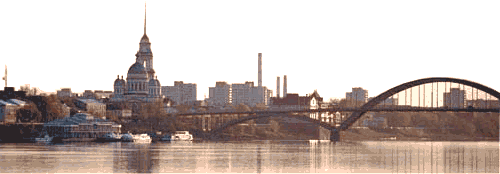 г. Рыбинск 1. Паспорт муниципальной программы2. Анализ и оценка проблемы, решение которойосуществляется путем реализации программыДорожное хозяйство является одной из отраслей экономики, развитие которой напрямую зависит от общего состояния экономики страны, и в то же время дорожное хозяйство, как один из элементов инфраструктуры экономики оказывает влияние на ее развитие.Автомобильный транспорт, как один из самых распространенных мобильных видов транспорта, требует наличия развитой сети автомобильных дорог с комплексом различных инженерных сооружений на них. Автомобильные дороги, являясь сложными инженерно-техническими сооружениями, имеют ряд особенностей, а именно:- автомобильные дороги представляют собой материалоёмкие, трудоемкие линейные сооружения, содержание которых требует больших финансовых затрат;- автомобильная дорога обладает определенными потребительскими свойствами, а именно, удобство и комфортность передвижения, скорость движения, пропускная способность, безопасность движения, экономичность движения, долговечность, стоимость содержания, экологическая безопасность.Показателями улучшения состояния дорожной сети являются:- стимулирование общего экономического развития прилегающих территорий;- экономия времени как для перевозки пассажиров, так и для прохождения грузов, находящихся в пути;- снижение числа ДТП и нанесенного материального ущерба;- повышение комфорта и удобства поездок.В целом улучшение дорожных условий приводит к:- сокращению времени на перевозки грузов и пассажиров (за счет увеличения скорости движения);- снижению стоимости перевозок (за счет сокращения расхода горюче-смазочных материалов (далее - ГСМ), снижению износа транспортных средств из-за неудовлетворительного качества дорог, повышению производительности труда;- повышению транспортной доступности;- сокращению числа ДТП;- улучшению экологической ситуации (за счет роста скорости движения, уменьшения расхода ГСМ).Таким образом, дорожные условия оказывают влияние на все важные показатели экономического развития города. Для достижения основной цели программы необходимо решить следующие задачи:- развитие современной и эффективной автомобильно-дорожной инфраструктуры;- сохранение и развитие автомобильных дорог;- поддержание автомобильных дорог и искусственных сооружений на них на уровне, соответствующем категории дороги, путем содержания дорог и сооружений на них.Общая протяженность проезжих частей улиц и дорог города Рыбинска по состоянию на 01.04.2022 (по результатам актуализации протяженности отдельных автомобильных дорог на основании проведенных замеров и включения участков дорог, обеспечивающих подъезды к объектам социальной сферы) составляет 373,992 км, из них с твердым покрытием – 222,4 км, грунтовых дорог – 151,592 км (на основании актуализированных в 2022 году данных исходя из фактической протяженности улично-дорожной сети города). На 01.01.2022 50,27% автомобильных дорог не соответствует нормативным требованиям к транспортно-эксплуатационному состоянию и требует ремонта. Анализ существующего состояния улично-дорожной сети города Рыбинска показывает, что в настоящее время в силу объективных причин сформировался ряд проблем, требующих решения.В связи с ежегодным увеличением количества транспортных средств, существует острая проблема перегрузки улиц города Рыбинска. Несущая способность автомобильных дорог, построенных по нормативам 70 – 80 годов прошлого века, не соответствует современным нагрузкам, в результате чего покрытие автомобильных дорог интенсивно разрушается. Аналогичная ситуация сложилась и с состоянием мостов и путепроводов.     Главной задачей сегодня является сохранение существующей сети автомобильных дорог в соответствии с нормативными требованиями и стандартами.В настоящее время требуют ремонта автодороги, по которым проходят основные маршруты общественного транспорта, соединяющие отдаленные районы города с его центральной частью, среди них Ярославский тракт, Ошурковская ул., пр. Ленина, участок Крестовая ул., ул. 50 лет ВЛКСМ и др., ул. Алябьева, ул. Куйбышева, ул. Шевченко, ул. Ворошилова, набережная Космонавтов и др.В неудовлетворительном состоянии находятся дороги и в таких районах, как Волжский пос. и пос. Переборы, пос. Копаево, Мариевка, Северный пос., о чем свидетельствуют многочисленные обращения жителей этих районов, депутатов Муниципального Совета и Ярославской областной Думы. В связи с этим в программные мероприятия включены ремонтные работы: ул. Черняховского,              Луговая ул., ул. Танкистов, ул. Алябьева, ул. Радищева, ул. Бородулина, 1-я Катерская ул., ул. Гоголя, ул. Яна Гуса, Ярославский тракт, Ошурковская ул., межквартальные проезды к образовательным учреждениям города и др.С 2012 года вступил в действие закон Ярославской области о дорожном фонде Ярославской области, направленный на осуществление дорожной деятельности в отношении автомобильных дорог регионального, межмуниципального и муниципального значения. В 2014 году был создан муниципальный дорожный фонд города Рыбинска. Создание дорожных фондов позволяет улучшить финансовое состояние дорожной отрасли и расширить объем выполняемых на автомобильных дорогах работ.Благодаря значительной финансовой поддержке из федерального и областного бюджетов в сумме превышающей 1,4 млрд. рублей, в 2018 – 2021 годы удалось отремонтировать в общей сложности более 66 км дорог, что позволит ежегодно увеличивать протяженность автомобильных дорог общего пользования местного значения, отвечающих нормативным требованиям.Мероприятия по ремонту дорог направлены на улучшение их транспортно-эксплуатационного состояния, приостановление их разрушения, повышение безопасности дорожного движения, улучшение социальных условий населения. Сохраняющаяся сложная обстановка с аварийностью во многом определяется постоянно возрастающей мобильностью населения при имеющемся перераспределении перевозок от общественного транспорта к личному, увеличивающейся диспропорцией между приростом числа автомобилей и приростом протяженности улично-дорожной сети, не рассчитанной на современные транспортные потоки.  В связи с несоответствием существующей дорожно-транспортной инфраструктуры нормативным требованиям, недостаточной эффективностью функционирования системы обеспечения безопасности дорожного движения, крайне низкой дисциплиной участников дорожного движения, особую остроту в последнее десятилетие приобретает проблема аварийности на автотранспорте. Основными видами ДТП в городе Рыбинске являются: наезд на пешехода, столкновение, опрокидывание, наезд на препятствие, наезд на стоящее транспортное средство. Свыше 75% всех ДТП связаны с нарушениями Правил дорожного движения водителями транспортных средств. За 2021 год в городе Рыбинске произошло 184 ДТП, в которых погибло 8, ранено 228 человек. На основании анализа аварийности самыми опасными проезжими частями являются: ул. Окружная дорога, пр. Ген. Батова, ул. 9 Мая, ул. Герцена, ул. Плеханова, ул. М. Горького, Шекснинское шоссе, Переборский тракт и др. Анализ аварийности за период 2019 – 2021 годов представлен в таблице.ТаблицаМероприятия по обеспечению безопасности дорожного движения города Рыбинска, снижению числа ДТП приведены в подпрограмме «Повышение безопасности дорожного движения в городском округе город Рыбинск Ярославской области».  Система общественного пассажирского транспорта относится к сфере услуг и является одной из важнейших составляющих инфраструктуры города Рыбинска. Целью ее функционирования является полное и качественное удовлетворение потребностей населения в транспортных передвижениях.Перевозки пассажиров на территории города Рыбинска осуществляются автомобильным, наземным электрическим (троллейбусы) пассажирским транспортом.На территории города Рыбинска функционирует маршрутная сеть из 25 муниципальных маршрутов, 3 из которых работают по нерегулируемым тарифам (без предоставления льгот). Перевозки осуществляют 2 юридических лица и 3 индивидуальных предпринимателя. Общая протяженность маршрутной сети (в одном направлении) составляет 446,8 км.Маршрутная сеть транспорта общего пользования в городе Рыбинске сформирована исходя из необходимости более равномерной загрузки улично-дорожной сети, прямой маршрутной связи между районами города, сокращения затрат времени пассажиров на передвижение за счет уменьшения непрямолинейности маршрутов, обеспечения нормируемой пешеходной доступности, выбора оптимальной протяженности маршрутов.Условия обслуживания маршрутов, предусматривающие время начала и окончания движения транспорта общего пользования по маршрутам, а также интервалы движения разработаны с учетом периода работы предприятий, учреждений, организаций, учебных и культурных заведений, величины пассажиропотока на определенных направлениях в течение дня.Вместе с тем, перегруженность уличной транспортной сети, насыщенность улично-дорожной сети перекрестками и светофорными объектами, частые остановки для посадки и высадки пассажиров, высокая интенсивность эксплуатации в совокупности создают сложные условия работы для городского пассажирского транспорта. В сложившихся условиях требуется повышения качества транспортного обслуживания населения. Применение программно-целевого метода при решении вышеуказанных проблем обусловлено необходимостью комплексного подхода для достижения поставленных целей, обеспечивающего проведение мероприятий по направлениям развития дорожной деятельности на территории города Рыбинска.Оценка эффективности реализации программы проводится в соответствии с методикой, утвержденной постановлением Администрации городского округа город Рыбинск Ярославской области от 08.06.2020 № 1306 «О муниципальных программах».3. Финансирование программыПотребность в финансовых ресурсах на реализацию программы в целом составляет 7 884,86 млн. руб. Финансирование мероприятий программы осуществляется за счет средств федерального, областного и городского бюджетов, а также с привлечением средств внебюджетных источников.млн. руб.В ходе реализации муниципальной программы объемы финансирования мероприятий могут уточняться.Финансирование за счет средств других бюджетов бюджетной системы РФ осуществляется на условиях софинансирования и на основании Соглашений, заключенных между ответственными исполнителями муниципальной программы и органами исполнительной власти Ярославской области.4. Индикаторы результативности программы* - на основании проведенной в 2022 году актуализации перечня автомобильных дорог и проездов общего пользования местного значения и их фактической протяженности и при условии строительства участка дороги по ул. 1-я Выборгская протяженностью 0,239 км.** - Руководствуясь постановлением Главы городского округа город Рыбинск от 08.06.2009 № 1797 «О нормативах финансовых затрат на содержание, ремонт и капитальный ремонт автомобильных дорог общего пользования местного значения городского округа город Рыбинск», с целью исключения увеличения протяженности автомобильных дорог общего пользования местного значения не отвечающих нормативным требованиям исходя из установленного межремонтного периода на проведение капитального ремонта дорог, с 2023 года ежегодно требуется ремонт не менее 19 км автомобильных дорог с асфальтобетонным покрытием.5. Паспорт подпрограммы «Строительство, реконструкция, капитальный ремонт, ремонт и содержание автомобильных дорог городского округа город  Рыбинск Ярославской области»5.1. Цели, задачи и ожидаемые результаты реализации подпрограммы Основной целью настоящей подпрограммы является обеспечение сохранности, устойчивого функционирования и развития дорожной сети города Рыбинска. Достижение цели подпрограммы осуществляется путем реализации задачи по приведению в нормативное состояние, развитию и увеличению пропускной способности сети автомобильных дорог города Рыбинска.Достижение вышеуказанной задачи возможно путем:- развития сети автомобильных дорог за счет строительства новых автомобильных дорог, а также путем проведения реконструкции и капитального ремонта существующих автомобильных дорог;- улучшение транспортно-эксплуатационных качеств автомобильных дорог путем проведения их ремонтов;- обеспечение безопасности дорожного движения путем проведения работ в рамках содержания автомобильных дорог, своевременной установки и замены технических средств организации дорожного движения;- приведение в надлежащее состояние ежегодно не менее 19 км автомобильных дорог общего пользования. Решение поставленной задачи поможет сформировать доступную и эффективную автодорожную сеть города Рыбинска, обеспечивающую комфортное и беспрепятственное передвижение транспортных средств, удовлетворить растущий спрос экономики и населения в транспортном сообщении.Реализация подпрограммы позволит осуществить строительство 0,239 км автомобильных дорог, капитальный ремонт и ремонт автомобильных дорог с улучшением транспортно-эксплуатационных качеств – 65,063 км.Для реализации поставленных целей и решения задачи подпрограммы, достижения планируемых значений показателей и индикаторов предусматриваются следующие мероприятия:1. Мероприятия по строительству, реконструкции и капитальному ремонту автомобильных дорог. Реализация мероприятий позволит увеличить протяженность автомобильных дорог, на которых уровень загрузки соответствует нормативному.2. Мероприятия по ремонту автомобильных дорог и искусственных сооружений на них. Реализация мероприятий позволит сохранить протяженность участков автомобильных дорог, на которых показатели их транспортно-эксплуатационного состояния соответствуют категории дороги.3. Мероприятия по содержанию автомобильных дорог и искусственных сооружений на них. Реализация мероприятий позволит выполнить работы по содержанию автомобильных дорог и искусственных сооружений на них в соответствии с нормативными требованиями.4. Мероприятия по оценке уязвимости транспортной инфраструктуры позволят определить степень защищённости объектов транспортной инфраструктуры и транспортного средства от потенциальных угроз совершения актов незаконного вмешательства в деятельность объектов транспортной инфраструктуры и транспортных средств.Для решения задачи необходимо выполнение следующих мероприятий:- разработка проектно-сметной и рабочей  документации;- строительство, реконструкция и капитальный ремонт автомобильных дорог;-ремонт асфальтобетонного покрытия дорог (в существующих границах, «картами», «ямочный ремонт»);- ремонт межквартальных проездов и др.Ожидаемые конечные результаты реализации подпрограммы:- увеличение протяженности сети автомобильных дорог к концу 2024 года за счет работ по строительству на 0,239 км;- капитальный ремонт и ремонт автомобильных дорог, проездов к социальным объектам с твердым покрытием 65,063 км.- разработка проектно-сметной документации и проведение капитального ремонта моста через реку Волга;- ремонт или обустройство с 2023 года тротуаров за счет средств местного бюджета.- проведение работ по укреплению профиля грунтовых дорог в районе индивидуальной жилой застройки.      5.2. Социально-экономическое обоснование подпрограммыЖизнь современного города Рыбинск постоянно требует совершенствования и развития улично-дорожной сети. Состояние городских улиц и дорог имеет большое значение для организации движения городского транспорта и пешеходов, улучшения санитарно-гигиенических условий для проживания и архитектурно-планировочного облика городского комплекса.	Четкая и бесперебойная работа городского транспорта может быть обеспечена  при наличии хорошо развитой сети городских улиц и дорог, при рациональном их расположении в плане города, надлежащей связи магистральных улиц между собой и с улицами местного значения.		В качестве архитектурно-планировочного элемента города Рыбинска и составной части его внешнего благоустройства, а также в качестве объекта личного потребления населения (пешеходами, владельцами личного автотранспорта) городские улицы и дороги выступают как фонды потребительского назначения: использование  городских улиц и дорог представляет собой процесс удовлетворения материальных и культурно-бытовых потребностей городского населения.	В качестве путей сообщения, по которым осуществляются необходимые грузовые и пассажирские перевозки, городские улицы и дороги выступают как основные производственные фонды. В этом качестве они представляют собой составную часть транспортной сети города, то есть те материальные условия, без которых невозможен производственный процесс современного транспорта.	Совершенствование и развитие городских территорий в современных условиях приобретает первостепенное значение для создания комфортных условий для проживания населения. 	Автомобильные дороги подвержены влиянию окружающей среды, хозяйственной деятельности человека и постоянному воздействию транспортных средств, в результате чего меняется технико-эксплуатационное состояние дорог.  Для поддержания улично-дорожной сети города Рыбинска в состоянии, которое отвечает требованиям безопасности дорожного движения, необходим качественный и своевременный ремонт покрытия проезжей части. Для их соответствия нормативным требованиям необходимо выполнение различных видов работ:- содержание – комплекс работ по поддержанию надлежащего технического состояния автомобильной дороги, оценке ее технического состояния, а также по организации и обеспечению безопасности дорожного движения;- капитальный ремонт – комплекс работ по замене и (или) восстановлению конструктивных элементов автомобильной дороги, дорожных сооружений и (или) их частей, при котором обеспечивается восстановление несущей способности и уровня надежности дороги;- ремонт – комплекс работ, по восстановлению транспортно-эксплуатационных характеристик автомобильной дороги, при выполнении которых не затрагиваются конструктивные характеристики дороги; - ямочный (текущий) ремонт, который проводится по мере необходимости и обеспечивает восстановление сцепных свойств и покрытий проезжей части;- реконструкция автомобильной дороги – комплекс работ, при которых осуществляется изменение параметров автомобильной дороги, ее участков, ведущие к изменению категории автомобильной дороги.	Состояние сети дорог определяется своевременностью, полнотой и качеством выполнения работ по содержанию, ремонту, капитальному ремонту и зависит напрямую от объемов финансирования. Недофинансирование данных мероприятий в условиях постоянного роста интенсивности движения, изменения состава движения в сторону увеличения грузоподъемности транспортных средств приводит к несоблюдению межремонтных сроков, накоплению количества неотремонтированных участков, увеличению количества участков с уровнем загрузки выше нормативного и участков с неудовлетворительным транспортно-эксплуатационным состоянием, на котором необходима реконструкция.Применение программно-целевого метода позволяет системно направлять средства на решение неотложных проблем дорожного хозяйства в условиях ограниченных финансовых ресурсов. 5.3. Финансирование подпрограммыПотребность в финансовых ресурсах на реализацию подпрограммы составляет 7 641,58 млн. руб. Финансирование мероприятий подпрограммы планируется из федерального, областного и городского бюджета в пределах средств, предусмотренных в бюджете на соответствующий год. млн. руб.5.4. Механизм реализации подпрограммыДепартамент ЖКХ, транспорта и связи, Управление строительства являются ответственными исполнителями подпрограммы и осуществляют:- реализацию мероприятий подпрограммы, в отношении которых он является исполнителем;- координацию деятельности соисполнителей по реализации мероприятий подпрограммы, использованию средств областного и городского бюджетов;- подготовку предложений по объемам и условиям предоставления средств областного бюджета для реализации подпрограммы.Соисполнитель подпрограммы – МБУ «Управление городского хозяйства»:- осуществляет разработку и реализацию мероприятий подпрограммы, в отношении которых оно является соисполнителем;- вносит ответственному исполнителю подпрограммы предложения по изменению (корректировке) подпрограммы;- представляет в установленный срок, а также по отдельным запросам ответственному исполнителю подпрограммы отчеты о ходе реализации мероприятий подпрограммы, а также информацию, необходимую для проведения оценки эффективности подпрограммы и подготовки годового отчета.Соисполнитель подпрограммы несет ответственность за своевременное и качественное исполнение мероприятий подпрограммы.Департамент ЖКХ, транспорта и связи, Управление строительства несут ответственность за подготовку и реализацию подпрограммы в целом.Реализация подпрограммы осуществляется на основе договоров (контрактов), заключаемых в соответствии с Федеральным законом от 05.04.2013 № 44-ФЗ «О контрактной системе в сфере закупок товаров, работ, услуг для обеспечения государственных и муниципальных нужд».5.5. Индикаторы результативности подпрограммы5.6. Перечень мероприятий подпрограммыСроки и очередность мероприятий по реализации подпрограммы приведены в приложениях 1, 2, 3 и определяются в зависимости от задач, предусмотренных подпрограммой. 6. Паспорт подпрограммы «Повышение безопасности дорожного движения в городском округе город Рыбинск Ярославской области»6.1. Цели, задачи и ожидаемые результаты реализации подпрограммыРеализация подпрограммы направлена на выполнение перечня поручений Президента Российской Федерации по вопросам безопасности дорожного движения № Пр-287 от 20.02.2015, достижение реализации отдельных положений приказа Росстандарта от 26.09.2017 № 1245-ст об утверждении «ГОСТ Р 50597-2017. Национальный стандарт Российской Федерации. Дороги автомобильные и улицы. Требования к эксплуатационному состоянию, допустимому по условиям обеспечения безопасности дорожного движения. Методы контроля».Целями подпрограммы являются повышение безопасности дорожного движения на улицах города Рыбинска, сокращение количества лиц, пострадавших в результате ДТП. Для достижения поставленных целей предполагается использование системного подхода к установлению следующих взаимодополняющих друг друга приоритетных задач по обеспечению безопасности дорожного движения:1. Обеспечение надежности и безопасности движения на улично-дорожной сети города Рыбинска. 2. Предупреждение опасного поведения участников дорожного движения, формирование общественного мнения по проблеме безопасности дорожного движения. Подпрограммные мероприятия направлены на обеспечение безопасных условий движения на улично-дорожной сети города Рыбинска, снижение аварийности на дорогах и сокращение числа погибших в ДТП, формирование общественного сознания в части повышения дисциплины и культуры поведения участников движения на улично-дорожной сети города Рыбинска и улучшение работы с ними, улучшение дорожных условий. Ожидаемые конечные результаты реализации подпрограммы: 1. Сокращение ежегодного количества ДТП к уровню предыдущего периода (года). 2. Сокращение ежегодного количества погибших и пострадавших в ДТП к уровню предыдущего периода (года).6.2. Социально-экономическое обоснование подпрограммы Система дорожного движения – это сложная социально-техническая система, в которой отражаются все явления нашей действительности. Задача заключается в том, что в условиях развития автомобилизации количество погибших граждан и участников движения, получивших тяжелые травмы, должно сокращаться. Традиционно считается, что только МУ МВД России «Рыбинское» должно решать все проблемы безопасности дорожного движения. На самом деле это аспект многосекторный, и опыт убедительно свидетельствует, что только при условии максимального числа участников разной ведомственной принадлежности можно достичь результатов. Количество причин и факторов, влияющих на возникновение ДТП, множество. Безопасность дорожного движения воспринимается как составная технологическая часть транспортного процесса при перевозке людей и грузов. Однако есть вопросы культуры безопасного поведения, транспортной психологии, этики дорожного движения, пропагандистской работы, работы на месте ДТП, оказания помощи пострадавшим.Основным управляющим звеном в системе дорожного движения являются водители транспортных средств. Все инженерные разработки схем и режимов движения доводятся в современных условиях до водителей с помощью таких технических средств, как дорожные знаки, дорожная разметка, светофоры, информационные знаки, которые по существу являются средствами информации. Чем доступнее и четче налажена информация водителей об условиях и требуемых режимах движения, тем более точными и безошибочными являются управляющие действия водителей и, следовательно, тем более высок уровень безопасности и эффективности дорожного движения. Учитывая, что значительная часть дорожно-транспортных происшествий происходит на нерегулируемых пешеходных переходах, с 2018 года принято решение при ремонте автомобильных дорог выполнять обустройство искусственных дорожных неровностей (в асфальтобетонном исполнении) совмещенных с пешеходными переходами. Таким образом, с учетом мнения ОГИБДД МУ МВД России «Рыбинское», в индикаторах программы скорректирована в сторону увеличения потребность в обустройстве искусственных дорожных неровностей.В связи с тем, что единой методики определения ущерба от ДТП не выработано и отсутствует надежная информационная база, представляется актуальным идентифицировать основные составляющие, которые необходимо учитывать при обосновании объемов и эффективности финансирования безопасности дорожного движения. К таким составляющим относятся:1. Расходы учреждений здравоохранения на лечение пострадавших в ДТП.2. Ущерб от ДТП, нанесенный объектам федеральной, региональной и муниципальной собственности (например, поломка светофора, заградительных сооружений и т.п.).3. Увеличение социальных выплат в связи со снижением уровня жизни семей, в которых произошел смертельный случай и случай тяжелого травматизма из-за ДТП.В первую очередь необходимо сконцентрировать ресурсы на снижении рисков возникновения ДТП, совершаемых по причине "человеческого фактора", путем повышения правового сознания участников дорожного движения и формирования у них стереотипов безопасного поведения на дорогах. При этом концентрацию ресурсов недостаточно ограничивать рамками основной деятельности контрольных органов, необходимо дополнительное направление целевых средств на проведение широкомасштабных профилактических акций «Внимание, дети!», «Безопасное колесо», операции «Автобус», «Железнодорожный переезд» и т.п., размещение информационных материалов в СМИ, размещение тематической наружной рекламы в общественных местах, создание информационно-пропагандистской продукции и видеороликов, направленных на укрепление дисциплины участников дорожного движения, повышение квалификации водителей и преподавательского состава общеобразовательных школ по правилам дорожного движения, проведение конкурсов, направленных на профилактику детского и юношеского дорожного травматизма.С целью снижения аварийности, сокращения тяжести последствий ДТП, укрепления дисциплины участников дорожного движения, а также учитывая общественное мнение по проблеме безопасности дорожного движения, постановлением Главы городского округа город Рыбинск от 21.03.2007 № 31 создана комиссия по обеспечению безопасности дорожного движения при Администрации городского округа город Рыбинск Ярославской области. 6.3. Финансирование подпрограммыПотребность в финансовых ресурсах на реализацию подпрограммы составляет 225,96 млн. руб. Финансирование мероприятий подпрограммы планируется из городского бюджета в пределах средств, предусмотренных в бюджете на соответствующий год и других источников (передача материально-технических ресурсов ФКУ «Дирекция программы ПБДД» в случае продления действия ФЦП «Повышение безопасности дорожного движения»).млн. руб.6.4. Механизм реализации подпрограммыУправление подпрограммой осуществляется ее руководителем – директором Департамента ЖКХ, транспорта и связи. Руководитель подпрограммы осуществляет непосредственный контроль за ее реализацией и несет ответственность за эффективность и результативность программы.Общая координация, а также контроль за ходом реализации подпрограммы осуществляется Департаментом ЖКХ, транспорта и связи.Проверка целевого использования средств, выделенных на реализацию мероприятий подпрограммы, осуществляется в соответствии с действующим законодательством.О ходе выполнения подпрограммы ответственные исполнители мероприятий отчитываются комиссии по обеспечению безопасности дорожного движения при Администрации городского округа город Рыбинск Ярославской области.6.5. Индикаторы результативности подпрограммы6.6 Перечень мероприятий подпрограммы Сроки и очередность мероприятий по реализации подпрограммы определяются в зависимости от задач, предусмотренных подпрограммой (приложения 4, 5).7. Паспорт подпрограммы «Организация транспортного обслуживания населения городского округа город Рыбинск Ярославской области; социальное обеспечение населения в части транспортного обслуживания»7.1. Цели, задачи и ожидаемые результаты реализации подпрограммыОсновной целью подпрограммы создание условий для предоставления транспортных услуг населению и организация транспортного обслуживания населения в границах города Рыбинска.Для достижения цели подпрограммы предусматривается решение следующих основных задач:1. Обеспечение устойчивого функционирования работы городского пассажирского транспорта, повышения качества транспортного обслуживания населения.2. Обеспечение льготного проезда отдельных категорий граждан в городском пассажирском транспорте.По итогам реализации подпрограммы планируется достижение следующих результатов:- улучшение транспортного обслуживания населения за счет стабильной работы городского пассажирского транспорта;- проведение конкурсных процедур на осуществление пассажирских перевозок по 25 муниципальным маршрутам; - предоставление субсидии в связи с реализацией льготных месячных проездных билетов. 7.2. Социально-экономическое обоснование подпрограммы Для достижения целей и задач подпрограммы будут выполняться следующие мероприятия.1. Организация осуществления регулярных перевозок пассажиров по муниципальным маршрутамФедеральным законом от 13.07.2015 № 220-ФЗ «Об организации регулярных перевозок пассажиров и багажа автомобильным транспортом и городским наземным электрическим транспортом в Российской Федерации и о внесении изменений в отдельные законодательные акты Российской Федерации» устанавливаются требования и единый порядок привлечения перевозчиков к обслуживанию муниципальных маршрутов. В целях обеспечения доступности транспортных услуг для населения Департаментом ЖКХ, транспорта и связи, как уполномоченным органом местного самоуправления на осуществление функций по организации регулярных перевозок, устанавливаются муниципальные маршруты регулярных перевозок для осуществления регулярных перевозок по регулируемым тарифам. Организация осуществления регулярных перевозок по регулируемым тарифам обеспечивается посредством заключения Департаментом ЖКХ, транспорта и связи, как уполномоченным органом местного самоуправления на осуществление функций по организации регулярных перевозок, муниципальных контрактов в порядке, установленном законодательством Российской Федерации. Мероприятиями программы предусмотрено проведение конкурентных процедур по муниципальным маршрутам. 2. Обеспечение льготного проезда отдельных категорий граждан в городском пассажирском транспортеВ связи с установлением льготных месячных проездных билетов для проезда на одном виде транспорта (в троллейбусе или автобусе, кроме автомобильного транспорта с правом посадки и высадки пассажиров в любом не запрещенном правилами дорожного движения месте), следующем по муниципальным маршрутам регулярных перевозок на территории города Рыбинск (постановление Администрации городского округа город Рыбинск от 20.12.2019 № 3308 «Об утверждении стоимости льготных месячных проездных билетов»), транспортные организации, осуществляющие перевозку пассажиров автомобильным и электрическим транспортом общего пользования на территории городского округа город Рыбинск Ярославской области, реализуют социально значимую функцию по предоставлению права проезда по льготным месячным проездным билетам по муниципальным маршрутам, следующим категориям граждан: - учащиеся общеобразовательных организаций дневной формы обучения, расположенных на территории городского округа город Рыбинск Ярославской области;- многодетный родитель, имеющий 3-х и более детей в возрасте до 18 лет.В бюджете города Рыбинска ежегодно предусматриваются средства на возмещение хозяйствующим субъектам, осуществляющим перевозки пассажиров городским автомобильным и наземным электрическим транспортом общего пользования по муниципальным маршрутам регулярных перевозок по регулируемому тарифу, в виде субсидии на возмещение недополученных доходов в связи с оказанием услуг по перевозке отдельных категорий граждан по льготному месячному проездному билету.Плановая сумма субсидии в связи с реализацией льготных месячных проездных билетов рассчитывается как произведение планового количества реализуемых льготных месячных проездных билетов и разницы между расчетной стоимостью месячного проездного билета и стоимостью льготного проездного билета. Стоимость льготного проездного билета устанавливается постановлением  Администрации городского округа город Рыбинск Ярославской области. Расчетная стоимость месячного проездного билета определяется исходя из предельного (максимального) тарифа на перевозки пассажиров автомобильным и электрическим транспортом общего пользования с посадкой и высадкой пассажиров только в установленных остановочных пунктах по маршрутам регулярных перевозок по регулируемым тарифам в городском сообщении на территории города Рыбинска, утвержденного департаментом жилищно-коммунального хозяйства, энергетики и регулирования тарифов Ярославской области, и количества поездок в месяц в зависимости от категории пассажиров. В соответствии с приказами Росстата от 24.07.2020 № 410 «Об утверждении форм федерального статистического наблюдения для организации федерального статистического наблюдения за внутренней и внешней торговлей, туризмом, платными услугами населению, транспортом и административными правонарушениями в сфере экономики», от 22.07.2019 № 418 «Об утверждении форм федерального статистического наблюдения для организации федерального статистического наблюдения за внутренней и внешней торговлей, туризмом, платными услугами населению, транспортом и административными правонарушениями в сфере экономики» количество поездок в месяц для многодетного родителя и учащегося (школьника) принимается в размере 30 поездок.Реализация мероприятий подпрограммы позволит обеспечить устойчивую работу городского пассажирского транспорта, сохранить существующий уровень транспортного обслуживания населения и обеспечить льготный проезд отдельных категорий граждан.7.3. Финансирование подпрограммыФинансирование мероприятий программы осуществляется за счет средств бюджета городского округа город Рыбинск Ярославской области.Потребность в финансовых ресурсах на реализацию подпрограммы составляет 17,32 млн. руб. млн. руб.7.4. Механизм реализации подпрограммыРеализация подпрограммы осуществляется путем выполнения мероприятий в составе, содержании, объемах и сроках, предусмотренных ею. Ответственность за выполнение мероприятий лежит на исполнителе подпрограммы.Ответственным исполнителем подпрограммы является Департамент ЖКХ, транспорта и связи, соисполнителями – организации, осуществляющие регулярные пассажирские перевозки общественным транспортом (автомобильным, электрическим).Департамент ЖКХ, транспорта и связи осуществляет:- контроль за реализацией мероприятий подпрограммы, управление и координацию деятельности соисполнителей муниципальной программы в процессе ее реализации;- обеспечение эффективности реализации подпрограммы;- подготовку при необходимости предложений по уточнению объемов финансирования, перечня и состава мероприятий, целевых показателей, соисполнителей и участников подпрограммы;- составление отчетности о ходе реализации подпрограммы. Проверка целевого использования средств, выделенных на реализацию мероприятий подпрограммы, осуществляется в соответствии с действующим законодательством.Реализация мероприятий подпрограммы осуществляется на основе контрактов, заключаемых в соответствии с законодательством в сфере закупок товаров, работ, услуг для обеспечения государственных и муниципальных нужд.Оценка эффективности реализации программы проводится в соответствии с методикой, утвержденной постановлением Администрации городского округа город Рыбинск Ярославской области от 08.06.2020 № 1306 «О муниципальных программах».7.5. Индикаторы результативности подпрограммы7.6. Перечень мероприятий подпрограммыСроки и очередность мероприятий по реализации подпрограммы определяются в зависимости от задач, предусмотренных подпрограммой (приложения 6).Директор Департамента ЖКХ,транспорта и связи                                                                                         О.Н. МинееваПриложение 1к Муниципальной программе«Развитие дорожного хозяйствагородского округа город РыбинскЯрославской области»Перечень мероприятий Управления строительства подпрограммы«Строительство, реконструкция, капитальный ремонт, ремонт и содержание автомобильных дорог  городского округа город Рыбинск Ярославской области»И.о. начальника Управления строительства	            М.В. МироновПриложение 2к Муниципальной программе«Развитие дорожного хозяйствагородского округа город Рыбинск                                                                                                                                                  Ярославской области»Перечень мероприятий Департамента ЖКХ, транспорта и связи подпрограммы«Строительство, реконструкция, капитальный ремонт, ремонт и содержание автомобильных дорог  городского округа город Рыбинск Ярославской области» с объемами финансированияСправочно: *- расшифровки потребности финансирования по объектам и адресный перечень объектов пункта 1.1.1 мероприятий  на 2022-2024 годы приведены в Приложении 3 "Перечень мероприятий подпрограммы "Строительство, реконструкция, капитальный ремонт и ремонт автомобильных дорог городского округа город Рыбинск Ярославской области"Директор  Департамента ЖКХ, транспорта и связи                                                                                                 О.Н. МинееваПриложение 3к Муниципальной программе «Развитие дорожного хозяйствагородского округа город РыбинскЯрославской области»Перечень мероприятий Департамента ЖКХ, транспорта и связиподпрограммы «Строительство, реконструкция, капитальный ремонт и ремонт автомобильных дорог городского округа город Рыбинск Ярославской области» с указанием объектовВ 2022-2023 годах запланировано выполнение работ по капитальному ремонту моста через р. Волга на общую сумму 3,3 млрд. руб. за счет средств федерального бюджета (0,825 млрд. руб. – 2022 год; 2,475 млрд. руб. – 2023 год).3.3. Тротуары, требующие ремонта (обустройства) на  2022 – 2024 гг. (объекты, где в рамках программы не запланированы работы по ремонту проезжей части совместно с тротуарами). При расчете взята усредненная стоимость ремонта или обустройства тротуара с бортовым камнем за 100 пог. метр. (при средней ширине 1,5м = 560 т.р.; 2,0м – 640 т.р.; 2,5м – 710 т.р.; 3,0м – 790 т.р.; 3,5м – 875 т.р.; 4,0м – 970 т.р.; 4,5м – 1080 т.р.; 5,0м – 1200 т.р.)  3.4. Проектные работы по ремонту автомобильных дорог, мостов и путепроводов на 2022 – 2024 годыДля освоения денежных средств за счёт бюджетов иных уровней, необходима проверка достоверности и обоснованности сметной стоимости работ по ремонту дорог в ГАУ ЯО «Яргосстройэкспертиза». Стоимость по годам представлена в таблице:Также по результатам обследования мостовых сооружений, наблюдается ежегодное ухудшение их состояния. Из-за отсутствия финансирования по статье содержание мостовых сооружений, ассигнования выделялись не в полном объёме более 8 лет. Заключения по обследованию действительны в течение 5 лет. Все действующие заключения потеряли актуальность. Несвоевременное проведение обследование может привести к непредсказуемым последствиям технического состояния мостового сооружения, как и следствие, его разрушению.Данные по обследованию по годам (потребность) представлены в таблице: Также планируется разработка проектной документации по мостам, обследуемым до 2022 года. Стоимость по объектам представлена в таблице:Также в 2022 году планируется разработка проектной документации на капитальный ремонт моста через р. Волга из областного бюджета в объеме 41 893,84 млн. рублей и из местного бюджета 2 204,94 млн. рублей.  3.5. Ремонт мостов и путепроводов 2022 – 2024 годыВ текущем ремонте нуждаются 18 объектов мостовых сооружений. Необходимая потребность денежных средств на ремонт определится после процедуры проведения обследования и ПСД мостовых сооружений. Перечень мостовых сооружений, подлежащих ремонту, представлен в таблице:Директор Департамента ЖКХ,транспорта и связи                                                                                         О.Н. МинееваПриложение 4к Муниципальной программе «Развитие дорожного хозяйствагородского округа город РыбинскЯрославской области»Перечень мероприятий Департамента ЖКХ, транспорта и связи подпрограммы«Повышение безопасности дорожного движения в городском округе город Рыбинск Ярославской области»Примечание: * Другие средства -  предоставление учебных пособий по заявке органа местного самоуправления.Директор  Департамента ЖКХ, транспорта и связи                                                                                                       О.Н. МинееваПриложение 5 к Муниципальной программе «Развитие дорожного хозяйства городского округа город Рыбинск Ярославской области»Перечень дополнительных (в соответствии с утвержденными проектами организации дорожного движения) мероприятий подпрограммы «Повышение безопасности дорожного движения в городском округе город Рыбинск»1.1.1 Устройство недостающих средств организации и регулирования дорожного движения (светофоры, искусственные дорожные неровности, пешеходные переходы и др.) – потребность на 2022 – 2024 годы1.1.1.1. Обустройство и модернизация транспортных светофорных объектовВ 2022 году финансирование на обустройство транспортных светофорных объект не запланировано.В 2023 году требуется выполнить обустройство 13 новых светофорных объектов (включая сопутствующие работы по установке дорожных знаков, ограждений, нанесению разметки и т.д.):В 2024 году требуется выполнить обустройство 15 новых светофорных объектов (включая сопутствующие работы по установке дорожных знаков, ограждений, нанесению разметки и т.д.):1.1.1.2. Обустройство в 2022-2024 годы светофоров типа Т.7 на пешеходных переходах, расположенных на участках улиц, проходящих вдоль территории детских и общеобразовательных учреждений в соответствии с п.4.1. ГОСТ Р 52766-20071.1.1.3. Обустройство искусственных дорожных неровностей, пешеходных переходов в 2022 – 2024 годы1.1.2 Устройство недостающих остановочных и посадочных площадок и автопавильонов на автобусных остановкахВ 2022-2024 гг. требуется обустроить 25 объектов посадочными площадками и установить 29 автопавильонов. Перечень и ориентировочная стоимость объектов представлены в таблице:1.1.3 Обустройство участков автомобильных дорог недостающими знаками, сигнальными столбиками, ограждениями и электроосвещением.В 2022-2024 годы планируется выполнить следующие работы:В 2023 году планируется выполнить обустройство автомобильных дорог недостающими дорожными знаками.Выполнение мероприятий по совершенствованию дорожных условий на аварийно-опасных участках (местах концентрации ДТП)Директор Департамента ЖКХ,транспорта и связи                                                                                        О.Н. МинееваПриложение 6к Муниципальной программе                        «Развитие дорожного хозяйствагородского округа город РыбинскЯрославской области»Перечень мероприятий подпрограммы«Организация транспортного обслуживания населения городского округа город Рыбинск Ярославской области;социальное обеспечение населения в части транспортного обслуживания»Директор  Департамента ЖКХ, транспорта и связи                                                                                                 О.Н. Минеева Список изменяющих документов(в ред. Постановлений Администрации городского округа г. Рыбинскот 23.04.2020 N 1022, от 24.08.2020 N 1894, от 28.06.2021 N 1608,от 30.09.2021 N 2426, от 29.04.2022 N 2153)№ п/пНаименование раздела№страницы1Паспорт программы52Анализ и оценка проблемы, решение которой осуществляется путем реализации программы73Финансирование программы124Индикаторы результативности программы135Паспорт подпрограммы «Строительство, реконструкция, капитальный ремонт, ремонт и содержание автомобильных дорог городского округа город Рыбинск Ярославской области»155.1Цели, задачи и ожидаемые результаты реализации подпрограммы175.2Социально-экономическое обоснование подпрограммы185.3Финансирование подпрограммы205.4Механизм реализации подпрограммы215.5Индикаторы результативности подпрограммы215.6Перечень мероприятий подпрограммы226Паспорт подпрограммы «Повышение безопасности дорожного движения в городском округе город Рыбинск Ярославской области»226.1Цели, задачи и ожидаемые результаты реализации подпрограммы246.2Социально-экономическое обоснование подпрограммы256.3Финансирование подпрограммы276.4Механизм реализации подпрограммы286.5Индикаторы результативности подпрограммы286.6Перечень мероприятий подпрограммы297Паспорт подпрограммы «Организация транспортного обслуживания населения городского округа город Рыбинск Ярославской области; социальное обеспечение населения в части транспортного обслуживания»297.1Цели, задачи и ожидаемые результаты реализации подпрограммы317.2Социально-экономическое обоснование подпрограммы317.3Финансирование подпрограммы347.4Механизм реализации подпрограммы357.5Индикаторы результативности подпрограммы357.6Перечень мероприятий подпрограммы36Приложение 1Перечень мероприятий Управления строительства подпрограммы «Строительство, реконструкция, капитальный ремонт, ремонт и содержание автомобильных дорог городского округа город  Рыбинск Ярославской области», 37Приложение 2Перечень мероприятий Департамента ЖКХ, транспорта и связи подпрограммы «Строительство, реконструкция, капитальный ремонт, ремонт и содержание автомобильных дорог города Рыбинска» с объемами финансирования39Приложение 3Перечень мероприятий Департамента ЖКХ, транспорта и связи подпрограммы «Строительство, реконструкция, капитальный ремонт, ремонт и содержание автомобильных дорог города Рыбинска» с указанием объектов43Приложение 4Перечень мероприятий  подпрограммы «Повышение безопасности дорожного движения в городском округе город Рыбинск Ярославской области».55 Приложение 5Перечень дополнительных (в соответствии с утвержденными проектами организации дорожного движения) мероприятий подпрограммы «Повышение безопасности дорожного движения в городском округе город Рыбинск Ярославской области»59 Приложение 6Перечень мероприятия подпрограммы «Организация транспортного обслуживания населения городского округа город Рыбинск Ярославской области; социальное обеспечение населения в части транспортного обслуживания»67Наименование программыМуниципальная программа «Развитие дорожного хозяйства городского округа город Рыбинск Ярославской области»   Срок реализации программы2022 – 2024 годыОснование для разработки программы1.Федеральный закон от 06.10.2003 № 131-ФЗ «Об общих принципах организации местного самоуправления в Российской Федерации»2.Федеральный закон от 08.11.2007 № 257-ФЗ «Об автомобильных дорогах и дорожной деятельности в Российской Федерации и о внесении изменений в отдельные законодательные акты Российской Федерации»3.Федеральный закон от 10.12.1995 № 196-ФЗ «О безопасности дорожного движения» 4. Федеральный закон от 13.07.2015 № 220-ФЗ «Об организации регулярных перевозок пассажиров и багажа автомобильным транспортом и городским наземным электрическим транспортом в Российской Федерации и о внесении изменений в отдельные законодательные акты Российской Федерации»5. Устав городского округа город Рыбинск Ярославской области6. Постановление Администрации городского округа город Рыбинск Ярославской области от 08.06.2020 № 1306 «О муниципальных программах»7. Постановление Администрации городского округа город Рыбинск Ярославской области от 17.03.2021 № 618 «Об утверждении Порядка предоставления субсидии на возмещение недополученных доходов в связи с оказанием услуг по перевозке отдельных категорий граждан»8. Постановление Администрации городского округа город Рыбинск от 24.12.2010 № 4159 «О месячных проездных билетах»9. Постановление Администрации городского округа город Рыбинск от 20.12.2019 № 3308 «Об утверждении стоимости льготных месячных проездных билетов»9. Генеральный план городского округа город Рыбинск10. Решение Муниципального Совета городского округа город Рыбинск от 28.03.2019 № 47 «О Стратегии социально-экономического развития городского округа город Рыбинск на 2018-2030 годы»11. Постановление Администрации городского округа город Рыбинск Ярославской области от 21.01.2021 №139 « Об утверждении плана мероприятий»Заказчик программыАдминистрация городского округа город Рыбинск Ярославской областиОтветственный исполнитель - руководитель программы1. Департамент ЖКХ, транспорта и связи 2. Управление строительстваКуратор программыПервый заместитель Главы АдминистрацииПеречень подпрограмм муниципальной программы1. Подпрограмма «Строительство, реконструкция, капитальный ремонт, ремонт и содержание  автомобильных дорог городского округа город  Рыбинск Ярославской области».2. Подпрограмма «Повышение безопасности дорожного движения в городском округе город Рыбинск Ярославской области». 3. Подпрограмма «Организация транспортного обслуживания населения городского округа город Рыбинск Ярославской области; социальное обеспечение населения в части транспортного обслуживания».Цели программы               1. Обеспечение сохранности, устойчивого функционирования и развития дорожной сети городского округа город Рыбинск Ярославской области (далее – город Рыбинск).2. Повышение безопасности дорожного движения на улицах города Рыбинска, сокращение количества лиц, пострадавших в результате дорожно-транспортных происшествий (далее – ДТП).3. Создание условий для предоставления транспортных услуг населению и организация транспортного обслуживания населения в границах города РыбинскаЗадачи программы1. Приведение в нормативное состояние, развитие и увеличение пропускной способности сети автомобильных дорог города Рыбинска.2. Обеспечение надежности и безопасности движения на улично-дорожной сети города Рыбинска. 3. Предупреждение опасного поведения участников дорожного движения, формирование общественного мнения по проблеме безопасности дорожного движения.4. Обеспечение устойчивого функционирования работы городского пассажирского транспорта, повышение качества транспортного обслуживания населения.5. Обеспечение льготного проезда отдельных категорий граждан в городском пассажирском транспорте.Объемы и источники финансирования программыОбщий объем финансирования (предусмотрено в бюджете/финансовая  потребность) 993,32 / 7 884,86 млн. руб., в том числе:- средства городского бюджета, млн. руб.- средства областного бюджета, млн. руб.- средства федерального бюджета, млн. руб.- средства внебюджетных источников, млн. руб.* - объем средств будет скорректирован исходя из фактического финансирования на капитальный ремонт дорог из Федерального бюджетаОсновные ожидаемые результаты реализации программы1. Осуществление строительства к концу 2024 года – 0,239 км автомобильных дорог.2. Капитальный ремонт и ремонт автомобильных дорог, проездов к социальным объектам с твердым покрытием к концу 2024 года –65,063 км.3. Разработка проектной документации и капитальный ремонт моста через реку Волга.4. Проведение с 2023 года ремонта или обустройство городских тротуаров за счет средств местного бюджета.5. Проведение работ по укреплению профиля грунтовых дорог в районе индивидуальной жилой застройки.6. Сокращение ежегодного количества ДТП к уровню предыдущего периода (года).7. Сокращение ежегодного количества погибших и пострадавших в ДТП к уровню предыдущего периода (года).8. Улучшение транспортного обслуживания населения за счет стабильной работы городского пассажирского транспорта.9. Проведение конкурсных процедур на осуществление пассажирских перевозок по 25 муниципальным маршрутам. 10. Предоставление субсидии хозяйствующим субъектам, осуществляющим перевозки пассажиров городским автомобильным и наземным электрическим транспортом общего пользования по муниципальным маршрутам регулярных перевозок по регулируемому тарифу, на возмещение недополученных доходов в связи с оказанием услуг по перевозке отдельных категорий граждан по льготному месячному проездному билету (далее – субсидия в связи с реализацией льготных месячных проездных билетов).ПоказателиЕд.изм.2019 год2020 год2021 год1. Совершено дорожно-транспортных происшествий всегоШт.234177184Увеличение (+), уменьшение (-) по сравнению с предыдущим годом%+15,8-24,4+4,0Погибло человекЧел.7118Увеличение (+), уменьшение (-) по сравнению с предыдущим годом%-41,7+57,1-27,3Ранено человекЧел.281226228Увеличение (+), уменьшение (-) по сравнению с предыдущим годом%+12,0-19,6+0,92. ДТП с участием детейШт.221514Увеличение (+), уменьшение (-) по сравнению с предыдущим годом%-4,3-31,8-6,7Погибло детейЧел.110Увеличение (+), уменьшение (-) по сравнению с предыдущим годом%00-100,0Ранено детейЧел.251514Увеличение (+), уменьшение (-) по сравнению с предыдущим годом%+8,7-40,0-6,7Источник202220222023202320242024ВсегоВсегоИсточникПредусмотрено в бюджетеПотребностьПредусмотрено в бюджетеПотребностьПредусмотрено в бюджетеПотребностьПредусмотрено в бюджетеПотребностьГБ179,15309,42138,73419,14150,07400,59467,951129,15ОБ218,42250,59153,47153,47153,48153,48525,37557,54ФБ0,00875,000,003622,850,001700,200,006198,05Итого бюджет397,571435,01292,204195,46303,552254,27993,327884,74Средства внебюджетных источников0,000,000,000,120,000,000,000,12Всего397,571435,01292,204195,58303,552254,27993,327884,86Индикаторы развитияБазовый уровень2021 год(на 31.12.2021)ПериодПериодПериодИндикаторы развитияБазовый уровень2021 год(на 31.12.2021)2022 год2023 год2024 годЗадача 1. Приведение в нормативное состояние, развитие и увеличение пропускной способности сети автомобильных дорогЗадача 1. Приведение в нормативное состояние, развитие и увеличение пропускной способности сети автомобильных дорогЗадача 1. Приведение в нормативное состояние, развитие и увеличение пропускной способности сети автомобильных дорогЗадача 1. Приведение в нормативное состояние, развитие и увеличение пропускной способности сети автомобильных дорогЗадача 1. Приведение в нормативное состояние, развитие и увеличение пропускной способности сети автомобильных дорогПротяженность улично-дорожной сети, км380,9 374,23*374,23374,23Планируемый капитальный ремонт и (или) ремонт автомобильных дорог и проездов к социальным объектам с твердым покрытием из бюджетов всех уровней по годам (потребность), км.9,634,9425,6534,48Прирост протяженности сети автомобильных дорог местного значения в результате строительства новых автомобильных дорог, км.0,6620,2390,000,00Прирост протяженности сети автомобильных дорог местного значения, соответствующих нормативным требованиям к транспортно-эксплуатационным показателям, в результате реконструкции автомобильных дорог, км.0,000,000,000,00Прирост протяженности автомобильных дорог общего пользования местного значения, соответствующих нормативным требованиям к транспортно-эксплуатационным показателям, в результате капитального ремонта и (или) ремонта автомобильных дорог, км189,4190,66197,31212,78**Доля протяженности автомобильных дорог общего пользования местного значения, соответствующих нормативным требованиям к транспортно-эксплуатационным показателям, в общей протяженности указанных автомобильных дорог на 31 декабря отчетного года, %:49,7350,9552,7256,86Задача 2. Обеспечение надежности и безопасности движения на улично-дорожной сети города РыбинскаЗадача 2. Обеспечение надежности и безопасности движения на улично-дорожной сети города РыбинскаЗадача 2. Обеспечение надежности и безопасности движения на улично-дорожной сети города РыбинскаЗадача 2. Обеспечение надежности и безопасности движения на улично-дорожной сети города РыбинскаЗадача 2. Обеспечение надежности и безопасности движения на улично-дорожной сети города РыбинскаОбустройство транспортных светофорных объектов нарастающим итогом, без учета светофоров типа Т.7 (всего потребность – 110 шт.), шт.828295110Доля обустроенных транспортных светофорных объектов  %.74,5574,5586,36100,00Количество капитально отремонтированных (модернизированных) транспортных светофоров, нарастающим итогом, шт.31313131Установка искусственных неровностей нарастающим итогом (всего ориентировочно потребность – 97 объектов. Ежегодно уточняется на основании данных от ОГИБДД МУ МВД России «Рыбинское»), шт.84879297Доля установленных искусственных неровностей, %86,6089,6994,85100Задача 3. Предупреждение опасного поведения участников дорожного движения, формирование общественного мнения по проблеме безопасности дорожного движенияЗадача 3. Предупреждение опасного поведения участников дорожного движения, формирование общественного мнения по проблеме безопасности дорожного движенияЗадача 3. Предупреждение опасного поведения участников дорожного движения, формирование общественного мнения по проблеме безопасности дорожного движенияЗадача 3. Предупреждение опасного поведения участников дорожного движения, формирование общественного мнения по проблеме безопасности дорожного движенияЗадача 3. Предупреждение опасного поведения участников дорожного движения, формирование общественного мнения по проблеме безопасности дорожного движенияСнижение количества ДТП (в том числе с детьми), шт.184175166158Количество пострадавших в ДТП (в том числе с детьми), шт.228217206195Задача 4 Обеспечение устойчивого функционирования работы городского пассажирского транспорта, повышение качества транспортного обслуживания населенияЗадача 4 Обеспечение устойчивого функционирования работы городского пассажирского транспорта, повышение качества транспортного обслуживания населенияЗадача 4 Обеспечение устойчивого функционирования работы городского пассажирского транспорта, повышение качества транспортного обслуживания населенияЗадача 4 Обеспечение устойчивого функционирования работы городского пассажирского транспорта, повышение качества транспортного обслуживания населенияЗадача 4 Обеспечение устойчивого функционирования работы городского пассажирского транспорта, повышение качества транспортного обслуживания населенияКоличество расторгованных муниципальных маршрутов, ед.1241-Задача 5. Обеспечение льготного проезда отдельных категорий граждан в городском пассажирском транспортеЗадача 5. Обеспечение льготного проезда отдельных категорий граждан в городском пассажирском транспортеЗадача 5. Обеспечение льготного проезда отдельных категорий граждан в городском пассажирском транспортеЗадача 5. Обеспечение льготного проезда отдельных категорий граждан в городском пассажирском транспортеЗадача 5. Обеспечение льготного проезда отдельных категорий граждан в городском пассажирском транспортеДоля реализованных льготных месячных проездных билетов по стоимости от их общей потребности, % 100100100100Наименование подпрограммы«Строительство, реконструкция, капитальный ремонт, ремонт и содержание автомобильных дорог городского округа город  Рыбинск Ярославской области»Срок реализации подпрограммы2022 – 2024 годыОснование для разработки подпрограммы1. Федеральный закон от 06.10.2003 № 131-ФЗ «Об общих принципах организации местного самоуправления в Российской Федерации»2. Федеральный закон от 08.11.2007 № 257-ФЗ «Об автомобильных дорогах и дорожной деятельности в Российской Федерации и о внесении изменений в отдельные законодательные акты Российской Федерации»3. Федеральный закон от 10.12.1995 № 196-ФЗ «О безопасности дорожного движения» 4. Устав городского округа город Рыбинск Ярославской области5. Постановление Администрации городского округа город Рыбинск Ярославской области от 08.06.2020 № 1306 «О муниципальных программах»6. Генеральный план городского округа город Рыбинск7. Решение Муниципального Совета городского округа город Рыбинск от 28.03.2019 № 47 «О Стратегии социально-экономического развития городского округа город Рыбинск на 2018-2030 годы»Заказчик подпрограммыАдминистрация городского округа город Рыбинск Ярославской областиРазработчик   подпрограммыДепартамент ЖКХ, транспорта и связи Управление строительства Ответственный исполнитель – руководитель подпрограммыДепартамент ЖКХ, транспорта и связи Управление строительстваКуратор подпрограммыПервый заместитель Главы АдминистрацииЦели подпрограммыОбеспечение сохранности, устойчивого функционирования и развития дорожной сети города Рыбинска Задачи подпрограммыПриведение в нормативное состояние, развитие и увеличение пропускной способности сети автомобильных дорог города Рыбинска Объемы и источники финансирования подпрограммыОбщий объем финансирования (предусмотрено в бюджете/финансовая  потребность) 952,16/ 7 641,58 млн. руб., в том числе:- средства городского бюджета, млн. руб.- средства областного бюджета, млн. руб.- средства федерального бюджета, млн. руб.- средства из внебюджетных источников, млн. руб.Ожидаемые результаты подпрограммы1.Осуществление строительства к концу 2024 года - 0,239 км автомобильных дорог.2. Капитальный ремонт и ремонт автомобильных дорог, проездов к социальным объектам с твердым покрытием к концу 2024 года – 65,063 км.3. Разработка проектной документации и капитальный ремонт моста через реку Волга.4. Проведение с 2023 года ремонта или обустройство городских тротуаров за счет средств местного бюджета.5. Проведение работ по укреплению профиля грунтовых дорог в районе индивидуальной жилой застройки.Источник202220222023202320242024ВсегоВсегоИсточникПредусмотрено в бюджетеПотребностьПредусмотрено в бюджетеПотреб-ностьПредусмотрено в бюджетеПотреб-ностьПредусмотрено в бюджетеПотребностьГБ162,23208,33126,79351,34137,77326,32426,79885,99ОБ218,42250,59153,47153,47153,48153,48525,37557,54ФБ0,00875,000,003 622,850,001 700,200,006 198,05Итого бюджет380,651 333,92280,264 127,66291,252 180,00952,167 641,58Средства внебюджетных источников0,000,000,000,000,000,000,000,00Всего380,651 333,92280,264 127,66291,252 180,00952,167 641,58Индикаторы развитияБазовый уровень2021 год (на 31.12.2021)ПериодПериодПериодИндикаторы развитияБазовый уровень2021 год (на 31.12.2021)2022 год2023 год2024 годУвеличение протяженности улично-дорожной сети,  км380,9374,23374,23374,23Планируемый капитальный ремонт и (или) ремонт автомобильных дорог и проездов к социальным объектам с твердым покрытием из бюджетов всех уровней по годам (потребность), км9,634,9425,6534,48Прирост протяженности сети автомобильных дорог местного значения в результате строительства новых автомобильных дорог, км0,6620,2390,000,00Прирост протяженности сети автомобильных дорог местного значения, соответствующих нормативным требованиям к транспортно-эксплуатационным показателям, в результате реконструкции автомобильных дорог, км0,000,000,000,00Прирост протяженности автомобильных дорог общего пользования местного значения, соответствующих нормативным требованиям к транспортно-эксплуатационным показателям, в результате капитального ремонта и (или) ремонта автомобильных дорог, км189,4190,66197,31212,78*Доля протяженности автомобильных дорог общего пользования местного значения, соответствующих нормативным требованиям к транспортно-эксплуатационным показателям, в общей протяженности указанных автомобильных дорог на 31 декабря отчетного года, %49,7350,9552,7256,86Наименование подпрограммы«Повышение безопасности дорожного движения в городском округе город Рыбинск Ярославской области»Срок реализации подпрограммы2022 – 2024 годыОснование для разработки подпрограммы1. Федеральный закон от 06.10.2003 № 131-ФЗ «Об общих принципах организации местного самоуправления в Российской Федерации»2. Федеральный закон от 08.11.2007 №257-ФЗ «Об автомобильных дорогах и дорожной деятельности в Российской Федерации и о внесении изменений в отдельные законодательные акты Российской Федерации»3. Федеральный закон от 10.12.1995 №196-ФЗ «О безопасности дорожного движения» 4. Приказ Росстандарта от 26.09.2017 № 1245-ст об утверждении «ГОСТ Р 50597-2017. Национальный стандарт Российской Федерации. Дороги автомобильные и улицы. Требования к эксплуатационному состоянию, допустимому по условиям обеспечения безопасности дорожного движения. Методы контроля».5. Устав городского округа город Рыбинск Ярославской области6. Постановление Администрации городского округа город Рыбинск Ярославской области от 08.06.2020 № 1306 «О муниципальных программах»7. Поручения Президента Российской Федерации по вопросам безопасности дорожного движения № Пр-287 от 20.02.2015Заказчик подпрограммыАдминистрация городского округа город Рыбинск Ярославской областиРазработчик подпрограммыДепартамент ЖКХ, транспорта и связиОтветственный исполнитель – руководитель подпрограммыДепартамент ЖКХ, транспорта и связи  Куратор подпрограммыПервый заместитель Главы АдминистрацииЦели подпрограммыПовышение безопасности дорожного движения на улицах города Рыбинска, сокращение количества лиц, пострадавших в результате ДТП Задачи подпрограммы1. Обеспечение надежности и безопасности движения на улично-дорожной сети города Рыбинска. 2. Предупреждение опасного поведения участников дорожного движения, формирование общественного мнения по проблеме безопасности дорожного движения. Объемы и источники финансирования подпрограммыОбщий объем финансирования (предусмотрено в бюджете/ финансовая  потребность) 23,84/ 225,96 млн. руб., в том числе - средства городского бюджета, млн. руб.- средства областного бюджета, млн. руб.- средства федерального бюджета, млн. руб.- средства из внебюджетных источников, млн. руб.Основные ожидаемые результаты реализации подпрограммы  1.Сокращение ежегодного количества ДТП к уровню предыдущего периода (года).2. Сокращение ежегодного количества погибших и пострадавших в ДТП к уровню предыдущего периода (года).Источник202220222023202320242024ВсегоВсегоИсточникПредусмотрено в бюджетеПотребностьПредусмотрено в бюджетеПотребностьПредусмотрено в бюджетеПотребностьПредусмотрено в бюджетеПотребностьГБ11,2495,416,3062,166,3068,2723,84225,84ОБ0,000,000,000,000,000,000,000,00ФБ0,000,000,000,000,000,000,000,00Итого бюджет11,2495,416,3062,166,3068,2723,84225,84Средства внебюджетных источников0,000,000,000,120,000,000,000,12Всего11,2495,416,3062,286,3068,2723,84225,96Индикаторы развитияБазовый уровень2021 год(на 31.12.2021)ПериодПериодПериодИндикаторы развитияБазовый уровень2021 год(на 31.12.2021)2022 год2023 год2024 годЗадача 1. Обеспечение надежности и безопасности движения на улично-дорожной сети города РыбинскаЗадача 1. Обеспечение надежности и безопасности движения на улично-дорожной сети города РыбинскаЗадача 1. Обеспечение надежности и безопасности движения на улично-дорожной сети города РыбинскаЗадача 1. Обеспечение надежности и безопасности движения на улично-дорожной сети города РыбинскаЗадача 1. Обеспечение надежности и безопасности движения на улично-дорожной сети города РыбинскаОбустройство транспортных светофорных объектов нарастающим итогом, без учета светофоров типа Т.7 (всего потребность – 110 шт.), шт.828295110Доля обустроенных транспортных светофорных объектов  %.74,5574,5586,36100,00Количество капитально отремонтированных (модернизированных) транспортных светофоров, нарастающим итогом, шт.31313131Установка искусственных неровностей нарастающим итогом (всего ориентировочно потребность – 97 объекта. Ежегодно уточняется на основании данных от ОГИБДД МУ МВД России «Рыбинское»), шт.84879297Доля установленных искусственных неровностей, %86,6089,6994,85100Задача 2. Предупреждение опасного поведения участников дорожного движения, формирование общественного мнения по проблеме безопасности дорожного движенияЗадача 2. Предупреждение опасного поведения участников дорожного движения, формирование общественного мнения по проблеме безопасности дорожного движенияЗадача 2. Предупреждение опасного поведения участников дорожного движения, формирование общественного мнения по проблеме безопасности дорожного движенияЗадача 2. Предупреждение опасного поведения участников дорожного движения, формирование общественного мнения по проблеме безопасности дорожного движенияЗадача 2. Предупреждение опасного поведения участников дорожного движения, формирование общественного мнения по проблеме безопасности дорожного движенияСнижение количества ДТП с детьми, шт.184175166158Количество пострадавших в ДТП (в том числе с детьми), шт.228217206195Наименование подпрограммы«Организация транспортного обслуживания населения городского округа город Рыбинск Ярославской области; социальное обеспечение населения в части транспортного обслуживания»Срок реализации подпрограммы2022 – 2024 годыОснование для разработки подпрограммы1. Федеральный закон от 06.10.2003 № 131-ФЗ «Об общих принципах организации местного самоуправления в Российской Федерации»2. Федеральный закон от 13.07.2015 № 220-ФЗ «Об организации регулярных перевозок пассажиров и багажа автомобильным транспортом и городским наземным электрическим транспортом в Российской Федерации и о внесении изменений в отдельные законодательные акты Российской Федерации»3. Постановление Администрации городского округа город Рыбинск Ярославской области от 17.03.2021 № 618 «Об утверждении Порядка предоставления субсидии на возмещение недополученных доходов в связи с оказанием услуг по перевозке отдельных категорий граждан»4. Постановление Администрации городского округа город Рыбинск от 24.12.2010 № 4159 «О месячных проездных билетах»5. Постановление Администрации городского округа город Рыбинск от 20.12.2019 № 3308 «Об утверждении стоимости льготных месячных проездных билетов»6. Постановление Администрации городского округа город Рыбинск Ярославской области от 08.06.2020 № 1306 «О муниципальных программах»Заказчик подпрограммыАдминистрация городского округа город Рыбинск Ярославской областиРазработчик подпрограммыДепартамент ЖКХ, транспорта и связиОтветственный исполнитель – руководитель подпрограммыДепартамент ЖКХ, транспорта и связи  Куратор подпрограммыПервый заместитель Главы Администрации Цели подпрограммыСоздание условий для предоставления транспортных услуг населению и организация транспортного обслуживания населения в границах города РыбинскаЗадачи подпрограммы1. Обеспечение устойчивого функционирования работы городского пассажирского транспорта, повышение качества транспортного обслуживания населения.2. Обеспечение льготного проезда отдельных категорий граждан в городском пассажирском транспорте. Объемы и источники финансирования подпрограммыОбщий объем финансирования (предусмотрено в бюджете/финансовая  потребность) 17,32/ 17,32 млн. руб., в том числе:- средства городского бюджета, млн. руб.- средства областного бюджета, млн. руб.- средства федерального бюджета, млн. руб.- средства из внебюджетных источников, млн. руб.Основные ожидаемые результаты реализации подпрограммы  1. Улучшение транспортного обслуживания населения за счет стабильной работы городского пассажирского транспорта.2. Проведение конкурсных процедур на осуществление пассажирских перевозок по 25 муниципальным маршрутам. 3. Предоставление субсидии  в связи с реализацией льготных месячных проездных билетов.Источник202220222023202320242024ВсегоВсегоИсточникПредусмотрено в бюджетеПотребностьПредусмотрено в бюджетеПотребностьПредусмотрено в бюджетеПотребностьПредусмотрено в бюджетеПотребностьГБ5,685,685,645,646,006,0017,3217,32ОБ0,000,000,000,000,000,000,000,00ФБ0,000,000,000,000,000,000,000,00Итого бюджет5,685,685,645,646,006,0017,3217,32Средства внебюджетных источников0,000,000,000,000,000,000,000,00Всего5,685,685,645,646,006,0017,3217,32Индикаторы развитияБазовый уровень2021 год(на 31.12.2021)ПериодПериодПериодИндикаторы развитияБазовый уровень2021 год(на 31.12.2021)2022 год2023 год2024 годЗадача 1. Обеспечение устойчивого функционирования работы городского пассажирского транспорта, повышения качества транспортного обслуживания населенияЗадача 1. Обеспечение устойчивого функционирования работы городского пассажирского транспорта, повышения качества транспортного обслуживания населенияЗадача 1. Обеспечение устойчивого функционирования работы городского пассажирского транспорта, повышения качества транспортного обслуживания населенияЗадача 1. Обеспечение устойчивого функционирования работы городского пассажирского транспорта, повышения качества транспортного обслуживания населенияЗадача 1. Обеспечение устойчивого функционирования работы городского пассажирского транспорта, повышения качества транспортного обслуживания населенияКоличество расторгованных муниципальных маршрутов, ед.1241-Задача 2. Обеспечение льготного проезда отдельных категорий граждан в городском пассажирском транспортеЗадача 2. Обеспечение льготного проезда отдельных категорий граждан в городском пассажирском транспортеЗадача 2. Обеспечение льготного проезда отдельных категорий граждан в городском пассажирском транспортеЗадача 2. Обеспечение льготного проезда отдельных категорий граждан в городском пассажирском транспортеЗадача 2. Обеспечение льготного проезда отдельных категорий граждан в городском пассажирском транспортеДоля реализованных льготных месячных проездных билетов по стоимости от их общей потребности, % 100100100100№ п/пНаименование мероприятия (объекта)Адрес, количественная хар-ка, срок исполненияСмет. стоимость (млн. руб) Объемы финансирования по годам (млн. руб.)Объемы финансирования по годам (млн. руб.)Объемы финансирования по годам (млн. руб.)Объемы финансирования по годам (млн. руб.)Объемы финансирования по годам (млн. руб.)Объемы финансирования по годам (млн. руб.)Объемы финансирования по годам (млн. руб.)Ожидаемый результатОтветственный исполнитель мероприятий№ п/пНаименование мероприятия (объекта)Адрес, количественная хар-ка, срок исполненияСмет. стоимость (млн. руб) источник финан.202220222023202320242024Ожидаемый результатОтветственный исполнитель мероприятий№ п/пНаименование мероприятия (объекта)Адрес, количественная хар-ка, срок исполненияСмет. стоимость (млн. руб) источник финан.выделенопотребностьвыделенопотребностьвыделенопотребностьОжидаемый результатОтветственный исполнитель мероприятий123451011121312131415Задача 1. Приведение в нормативное состояние, развитие и увеличение пропускной способности сети автомобильных дорог города Рыбинска Задача 1. Приведение в нормативное состояние, развитие и увеличение пропускной способности сети автомобильных дорог города Рыбинска Задача 1. Приведение в нормативное состояние, развитие и увеличение пропускной способности сети автомобильных дорог города Рыбинска Задача 1. Приведение в нормативное состояние, развитие и увеличение пропускной способности сети автомобильных дорог города Рыбинска Задача 1. Приведение в нормативное состояние, развитие и увеличение пропускной способности сети автомобильных дорог города Рыбинска Задача 1. Приведение в нормативное состояние, развитие и увеличение пропускной способности сети автомобильных дорог города Рыбинска Задача 1. Приведение в нормативное состояние, развитие и увеличение пропускной способности сети автомобильных дорог города Рыбинска Задача 1. Приведение в нормативное состояние, развитие и увеличение пропускной способности сети автомобильных дорог города Рыбинска Задача 1. Приведение в нормативное состояние, развитие и увеличение пропускной способности сети автомобильных дорог города Рыбинска Задача 1. Приведение в нормативное состояние, развитие и увеличение пропускной способности сети автомобильных дорог города Рыбинска Задача 1. Приведение в нормативное состояние, развитие и увеличение пропускной способности сети автомобильных дорог города Рыбинска Задача 1. Приведение в нормативное состояние, развитие и увеличение пропускной способности сети автомобильных дорог города Рыбинска Задача 1. Приведение в нормативное состояние, развитие и увеличение пропускной способности сети автомобильных дорог города Рыбинска 1.Строительство автомобильных дорог (в  т. ч. проектные работы)5 объектов, 2022-2024 гг.53,65ГБ1,690,005,103,8614,695 объектов, в том числе: 1 объект - 0,239 км (СМР), 4 объекта - 2,112 км (ПСД)Управление строительства1.Строительство автомобильных дорог (в  т. ч. проектные работы)5 объектов, 2022-2024 гг.53,65ОБ32,175 объектов, в том числе: 1 объект - 0,239 км (СМР), 4 объекта - 2,112 км (ПСД)Управление строительства1.Строительство автомобильных дорог (в  т. ч. проектные работы)5 объектов, 2022-2024 гг.53,65ФБ5 объектов, в том числе: 1 объект - 0,239 км (СМР), 4 объекта - 2,112 км (ПСД)Управление строительства1.Строительство автомобильных дорог (в  т. ч. проектные работы)5 объектов, 2022-2024 гг.53,65Др. ср-ва5 объектов, в том числе: 1 объект - 0,239 км (СМР), 4 объекта - 2,112 км (ПСД)Управление строительства1.Строительство автомобильных дорог (в  т. ч. проектные работы)5 объектов, 2022-2024 гг.53,65Всего0,0033,860,005,103,8614,695 объектов, в том числе: 1 объект - 0,239 км (СМР), 4 объекта - 2,112 км (ПСД)Управление строительства1.1.Автомобильная дорога по 1-я Выборгская ул. на участке между Рабкоровской ул. и Полиграфской ул. - 0,239 км., 1 об., СМР-2022г.33,86ГБ1,69Строительство объекта - 0,239 км, (2022г. - СМР)Управление строительства1.1.Автомобильная дорога по 1-я Выборгская ул. на участке между Рабкоровской ул. и Полиграфской ул. - 0,239 км., 1 об., СМР-2022г.33,86ОБ32,17Строительство объекта - 0,239 км, (2022г. - СМР)Управление строительства1.1.Автомобильная дорога по 1-я Выборгская ул. на участке между Рабкоровской ул. и Полиграфской ул. - 0,239 км., 1 об., СМР-2022г.33,86ФБСтроительство объекта - 0,239 км, (2022г. - СМР)Управление строительства1.1.Автомобильная дорога по 1-я Выборгская ул. на участке между Рабкоровской ул. и Полиграфской ул. - 0,239 км., 1 об., СМР-2022г.33,86Др.ср-ваСтроительство объекта - 0,239 км, (2022г. - СМР)Управление строительства1.1.Автомобильная дорога по 1-я Выборгская ул. на участке между Рабкоровской ул. и Полиграфской ул. - 0,239 км., 1 об., СМР-2022г.33,86Всего33,86Строительство объекта - 0,239 км, (2022г. - СМР)Управление строительства1.2.Автомобильная дорога по ул. Бори Новикова от Моховой ул. до ул. Куйбышева, 0,2 км -1 об., ПИР - 2024г.3,86ГБ3,863,86Разработка ПСД - 2024г.Управление строительства1.2.Автомобильная дорога по ул. Бори Новикова от Моховой ул. до ул. Куйбышева, 0,2 км -1 об., ПИР - 2024г.3,86ОБРазработка ПСД - 2024г.Управление строительства1.2.Автомобильная дорога по ул. Бори Новикова от Моховой ул. до ул. Куйбышева, 0,2 км -1 об., ПИР - 2024г.3,86ФБРазработка ПСД - 2024г.Управление строительства1.2.Автомобильная дорога по ул. Бори Новикова от Моховой ул. до ул. Куйбышева, 0,2 км -1 об., ПИР - 2024г.3,86Др. ср-ваРазработка ПСД - 2024г.Управление строительства1.2.Автомобильная дорога по ул. Бори Новикова от Моховой ул. до ул. Куйбышева, 0,2 км -1 об., ПИР - 2024г.3,86Всего3,863,86Разработка ПСД - 2024г.Управление строительства1.3.Автомобильная дорога  по Полярной ул., 0,2 км. - 1 об. ПИР - 2024г.4,70ГБ4,70Разработка ПСД -2024г.Управление строительства1.3.Автомобильная дорога  по Полярной ул., 0,2 км. - 1 об. ПИР - 2024г.4,70ОБРазработка ПСД -2024г.Управление строительства1.3.Автомобильная дорога  по Полярной ул., 0,2 км. - 1 об. ПИР - 2024г.4,70ФБРазработка ПСД -2024г.Управление строительства1.3.Автомобильная дорога  по Полярной ул., 0,2 км. - 1 об. ПИР - 2024г.4,70Др.ср-ваРазработка ПСД -2024г.Управление строительства1.3.Автомобильная дорога  по Полярной ул., 0,2 км. - 1 об. ПИР - 2024г.4,70Всего4,70Разработка ПСД -2024г.Управление строительства1.4.Автомобильная дорога по Полиграфской ул. от Софийской ул. до ул.1-ой Выборгской ул., 0,93 км-1 об., ПИР – 2024г.6,13ГБ6,13Разработка ПСД -2024г.Управление строительства1.4.Автомобильная дорога по Полиграфской ул. от Софийской ул. до ул.1-ой Выборгской ул., 0,93 км-1 об., ПИР – 2024г.6,13ОБРазработка ПСД -2024г.Управление строительства1.4.Автомобильная дорога по Полиграфской ул. от Софийской ул. до ул.1-ой Выборгской ул., 0,93 км-1 об., ПИР – 2024г.6,13ФБРазработка ПСД -2024г.Управление строительства1.4.Автомобильная дорога по Полиграфской ул. от Софийской ул. до ул.1-ой Выборгской ул., 0,93 км-1 об., ПИР – 2024г.6,13Др. ср-ваРазработка ПСД -2024г.Управление строительства1.4.Автомобильная дорога по Полиграфской ул. от Софийской ул. до ул.1-ой Выборгской ул., 0,93 км-1 об., ПИР – 2024г.6,13Всего6,13Разработка ПСД -2024г.Управление строительства1.5.Автомобильная дорога от  Ошурковской ул. до дома №11 по ул.Механизации, 0,782 км – 1 об., ПИР – 2023г.5,10ГБ5,10Разработка ПСД -2023г.Управление строительства1.5.Автомобильная дорога от  Ошурковской ул. до дома №11 по ул.Механизации, 0,782 км – 1 об., ПИР – 2023г.5,10ОБРазработка ПСД -2023г.Управление строительства1.5.Автомобильная дорога от  Ошурковской ул. до дома №11 по ул.Механизации, 0,782 км – 1 об., ПИР – 2023г.5,10ФБРазработка ПСД -2023г.Управление строительства1.5.Автомобильная дорога от  Ошурковской ул. до дома №11 по ул.Механизации, 0,782 км – 1 об., ПИР – 2023г.5,10Др.ср-ваРазработка ПСД -2023г.Управление строительства1.5.Автомобильная дорога от  Ошурковской ул. до дома №11 по ул.Механизации, 0,782 км – 1 об., ПИР – 2023г.5,10Всего5,10Разработка ПСД -2023г.Управление строительстваИтого по подпрограмме (ГРБС - Управление строительства)2022-2024 гг. 53,65ГБ0,001,690,005,103,8614,69Строительство - 0,239 км (1 объект)Управление строительстваИтого по подпрограмме (ГРБС - Управление строительства)2022-2024 гг. 53,65ОБ0,0032,17Строительство - 0,239 км (1 объект)Управление строительстваИтого по подпрограмме (ГРБС - Управление строительства)2022-2024 гг. 53,65ФБСтроительство - 0,239 км (1 объект)Управление строительстваИтого по подпрограмме (ГРБС - Управление строительства)2022-2024 гг. 53,65Др. ср-ваСтроительство - 0,239 км (1 объект)Управление строительстваИтого по подпрограмме (ГРБС - Управление строительства)2022-2024 гг. 53,65Всего0,0033,860,005,103,8614,69Строительство - 0,239 км (1 объект)Управление строительства№ п/пНаименование мероприятия (объекта)Адрес, количественная хар-ка, срок исполненияСмет. стоимость (млн. руб,) Объемы финансирования по годам (млн. руб.)Объемы финансирования по годам (млн. руб.)Объемы финансирования по годам (млн. руб.)Объемы финансирования по годам (млн. руб.)Объемы финансирования по годам (млн. руб.)Объемы финансирования по годам (млн. руб.)Объемы финансирования по годам (млн. руб.)Ожидаемый результатОтветственный исполнитель мероприятий№ п/пНаименование мероприятия (объекта)Адрес, количественная хар-ка, срок исполненияСмет. стоимость (млн. руб,) источ-ник финан.202220222023202320242024№ п/пНаименование мероприятия (объекта)Адрес, количественная хар-ка, срок исполненияСмет. стоимость (млн. руб,) источ-ник финан.выделенопотребность (*)выделенопотребность (*)выделенопотребность (*)1234589101112131415Задача 1. Приведение в нормативное состояние, развитие и увеличение пропускной способности сети автомобильных дорог города Рыбинска Задача 1. Приведение в нормативное состояние, развитие и увеличение пропускной способности сети автомобильных дорог города Рыбинска Задача 1. Приведение в нормативное состояние, развитие и увеличение пропускной способности сети автомобильных дорог города Рыбинска Задача 1. Приведение в нормативное состояние, развитие и увеличение пропускной способности сети автомобильных дорог города Рыбинска Задача 1. Приведение в нормативное состояние, развитие и увеличение пропускной способности сети автомобильных дорог города Рыбинска Задача 1. Приведение в нормативное состояние, развитие и увеличение пропускной способности сети автомобильных дорог города Рыбинска Задача 1. Приведение в нормативное состояние, развитие и увеличение пропускной способности сети автомобильных дорог города Рыбинска Задача 1. Приведение в нормативное состояние, развитие и увеличение пропускной способности сети автомобильных дорог города Рыбинска Задача 1. Приведение в нормативное состояние, развитие и увеличение пропускной способности сети автомобильных дорог города Рыбинска Задача 1. Приведение в нормативное состояние, развитие и увеличение пропускной способности сети автомобильных дорог города Рыбинска Задача 1. Приведение в нормативное состояние, развитие и увеличение пропускной способности сети автомобильных дорог города Рыбинска Задача 1. Приведение в нормативное состояние, развитие и увеличение пропускной способности сети автомобильных дорог города Рыбинска Задача 1. Приведение в нормативное состояние, развитие и увеличение пропускной способности сети автомобильных дорог города Рыбинска 1.Капитальный ремонт, ремонт, содержание автомобильных до-рог, искусственных дорожных сооруже-ний (без учета кредиторской задолженности)7 033,76 ГБ149,75 194,03 118,69 338,14 125,82 303,54 Департамент ЖКХ, транспорта и связи, МБУ "Управление городского хозяйства"1.Капитальный ремонт, ремонт, содержание автомобильных до-рог, искусственных дорожных сооруже-ний (без учета кредиторской задолженности)7 033,76 ОБ0,00 0,00 0,00 0,00 0,00 0,00 Департамент ЖКХ, транспорта и связи, МБУ "Управление городского хозяйства"1.Капитальный ремонт, ремонт, содержание автомобильных до-рог, искусственных дорожных сооруже-ний (без учета кредиторской задолженности)7 033,76 ФБ0,00 875,00 0,00 3 622,85 0,00 1 700,20 Департамент ЖКХ, транспорта и связи, МБУ "Управление городского хозяйства"1.Капитальный ремонт, ремонт, содержание автомобильных до-рог, искусственных дорожных сооруже-ний (без учета кредиторской задолженности)7 033,76 Др.ср0,00 0,00 0,00 0,00 0,00 0,00 Департамент ЖКХ, транспорта и связи, МБУ "Управление городского хозяйства"1.Капитальный ремонт, ремонт, содержание автомобильных до-рог, искусственных дорожных сооруже-ний (без учета кредиторской задолженности)7 033,76 Всего149,75 1 069,03 118,69 3 960,99 125,82 2 003,74 Департамент ЖКХ, транспорта и связи, МБУ "Управление городского хозяйства"1.1.Капитальный ремонт, ремонт автомобильных до-рог и межкварталь-ных проездов с твердым покрытием, капитальный ремонт моста через р. ВолгаОбъекты на 2022 - 2024 годы согласно приложению 3 "Перечень мероприятий подпрограммы "Строительство, реконструкция, капитальный ремонт, ремонт и содержание автомобильных дорог  городского округа город Рыбинск"                                                   6 198,05 ГБ0,00 0,00 0,00 0,00 0,00 0,00  Кап. ремонт и ремонт дорог и тротуаров: 2022 год - 1,262км (5 объектов), 2023 год - 22,255км (35 объектов), 2024 год -31,058км (59 объекта). Кап. ремонт моста через р.Волга: 2022-2023гг. – 0,703 кмДепартамент ЖКХ, транспорта и связи, МБУ "Управление городского хозяйства"1.1.Капитальный ремонт, ремонт автомобильных до-рог и межкварталь-ных проездов с твердым покрытием, капитальный ремонт моста через р. ВолгаОбъекты на 2022 - 2024 годы согласно приложению 3 "Перечень мероприятий подпрограммы "Строительство, реконструкция, капитальный ремонт, ремонт и содержание автомобильных дорог  городского округа город Рыбинск"                                                   6 198,05 ОБ0,00 0,00 0,00 0,00 0,00 0,00  Кап. ремонт и ремонт дорог и тротуаров: 2022 год - 1,262км (5 объектов), 2023 год - 22,255км (35 объектов), 2024 год -31,058км (59 объекта). Кап. ремонт моста через р.Волга: 2022-2023гг. – 0,703 кмДепартамент ЖКХ, транспорта и связи, МБУ "Управление городского хозяйства"1.1.Капитальный ремонт, ремонт автомобильных до-рог и межкварталь-ных проездов с твердым покрытием, капитальный ремонт моста через р. ВолгаОбъекты на 2022 - 2024 годы согласно приложению 3 "Перечень мероприятий подпрограммы "Строительство, реконструкция, капитальный ремонт, ремонт и содержание автомобильных дорог  городского округа город Рыбинск"                                                   6 198,05 ФБ0,00 875,00 0,00 3 622,85 0,00 1 700,20  Кап. ремонт и ремонт дорог и тротуаров: 2022 год - 1,262км (5 объектов), 2023 год - 22,255км (35 объектов), 2024 год -31,058км (59 объекта). Кап. ремонт моста через р.Волга: 2022-2023гг. – 0,703 кмДепартамент ЖКХ, транспорта и связи, МБУ "Управление городского хозяйства"1.1.Капитальный ремонт, ремонт автомобильных до-рог и межкварталь-ных проездов с твердым покрытием, капитальный ремонт моста через р. ВолгаОбъекты на 2022 - 2024 годы согласно приложению 3 "Перечень мероприятий подпрограммы "Строительство, реконструкция, капитальный ремонт, ремонт и содержание автомобильных дорог  городского округа город Рыбинск"                                                   6 198,05 Др.ср-ва0,00 0,00 0,00 0,00 0,00 0,00  Кап. ремонт и ремонт дорог и тротуаров: 2022 год - 1,262км (5 объектов), 2023 год - 22,255км (35 объектов), 2024 год -31,058км (59 объекта). Кап. ремонт моста через р.Волга: 2022-2023гг. – 0,703 кмДепартамент ЖКХ, транспорта и связи, МБУ "Управление городского хозяйства"1.1.Капитальный ремонт, ремонт автомобильных до-рог и межкварталь-ных проездов с твердым покрытием, капитальный ремонт моста через р. ВолгаОбъекты на 2022 - 2024 годы согласно приложению 3 "Перечень мероприятий подпрограммы "Строительство, реконструкция, капитальный ремонт, ремонт и содержание автомобильных дорог  городского округа город Рыбинск"                                                   6 198,05 Всего0,00 875,00 0,00 3 622,85 0,00 1 700,20  Кап. ремонт и ремонт дорог и тротуаров: 2022 год - 1,262км (5 объектов), 2023 год - 22,255км (35 объектов), 2024 год -31,058км (59 объекта). Кап. ремонт моста через р.Волга: 2022-2023гг. – 0,703 кмДепартамент ЖКХ, транспорта и связи, МБУ "Управление городского хозяйства"1.2.Ремонт тротуаров и подходов к ним за счет средств местного бюджета                            Объекты на 2022 - 2024 годы согласно приложению 3 "Перечень мероприятий подпрограммы "Строительство, реконструкция, капитальный ремонт, ремонт и содержание автомобильных дорог  города Рыбинска"                                                   199,07 ГБ0,00 0,00 1,00 124,96 1,00 74,11 Ремонт и обустройство тротуаров: 2023год-17,983 км (25 объектов);                          2024 год - 10,492 км                  (29 объектов).Департамент ЖКХ, транспорта и связи, МБУ "Управление городского хозяйства"1.2.Ремонт тротуаров и подходов к ним за счет средств местного бюджета                            Объекты на 2022 - 2024 годы согласно приложению 3 "Перечень мероприятий подпрограммы "Строительство, реконструкция, капитальный ремонт, ремонт и содержание автомобильных дорог  города Рыбинска"                                                   199,07 ОБ0,00 0,00 0,00 0,00 0,00 0,00 Ремонт и обустройство тротуаров: 2023год-17,983 км (25 объектов);                          2024 год - 10,492 км                  (29 объектов).Департамент ЖКХ, транспорта и связи, МБУ "Управление городского хозяйства"1.2.Ремонт тротуаров и подходов к ним за счет средств местного бюджета                            Объекты на 2022 - 2024 годы согласно приложению 3 "Перечень мероприятий подпрограммы "Строительство, реконструкция, капитальный ремонт, ремонт и содержание автомобильных дорог  города Рыбинска"                                                   199,07 ФБ0,00 0,00 0,00 0,00 0,00 0,00 Ремонт и обустройство тротуаров: 2023год-17,983 км (25 объектов);                          2024 год - 10,492 км                  (29 объектов).Департамент ЖКХ, транспорта и связи, МБУ "Управление городского хозяйства"1.2.Ремонт тротуаров и подходов к ним за счет средств местного бюджета                            Объекты на 2022 - 2024 годы согласно приложению 3 "Перечень мероприятий подпрограммы "Строительство, реконструкция, капитальный ремонт, ремонт и содержание автомобильных дорог  города Рыбинска"                                                   199,07 Др.ср-ва0,00 0,00 0,00 0,00 0,00 0,00 Ремонт и обустройство тротуаров: 2023год-17,983 км (25 объектов);                          2024 год - 10,492 км                  (29 объектов).Департамент ЖКХ, транспорта и связи, МБУ "Управление городского хозяйства"1.2.Ремонт тротуаров и подходов к ним за счет средств местного бюджета                            Объекты на 2022 - 2024 годы согласно приложению 3 "Перечень мероприятий подпрограммы "Строительство, реконструкция, капитальный ремонт, ремонт и содержание автомобильных дорог  города Рыбинска"                                                   199,07 Всего0,00 0,00 1,00 124,96 1,00 74,11 Ремонт и обустройство тротуаров: 2023год-17,983 км (25 объектов);                          2024 год - 10,492 км                  (29 объектов).Департамент ЖКХ, транспорта и связи, МБУ "Управление городского хозяйства"1.3.Оценка уязвимости объектов транспорт-ной инфраструктуры, планы мероприятий обеспечения транспортной инфраструктуры0,00 ГБ0,00 0,00 0,00 0,00 0,00 0,00 отчеты по оценке уязвимости, планы  транспортной безопасности; защита объектов транспортной инфраструктурыДепартамент ЖКХ, транспорта и связи, МБУ "Управление городского хозяйства"1.3.Оценка уязвимости объектов транспорт-ной инфраструктуры, планы мероприятий обеспечения транспортной инфраструктуры0,00 ОБ0,00 0,00 0,00 0,00 0,00 0,00 отчеты по оценке уязвимости, планы  транспортной безопасности; защита объектов транспортной инфраструктурыДепартамент ЖКХ, транспорта и связи, МБУ "Управление городского хозяйства"1.3.Оценка уязвимости объектов транспорт-ной инфраструктуры, планы мероприятий обеспечения транспортной инфраструктуры0,00 ФБ0,00 0,00 0,00 0,00 0,00 0,00 отчеты по оценке уязвимости, планы  транспортной безопасности; защита объектов транспортной инфраструктурыДепартамент ЖКХ, транспорта и связи, МБУ "Управление городского хозяйства"1.3.Оценка уязвимости объектов транспорт-ной инфраструктуры, планы мероприятий обеспечения транспортной инфраструктуры0,00 Др.ср-ва0,00 0,00 0,00 0,00 0,00 0,00 отчеты по оценке уязвимости, планы  транспортной безопасности; защита объектов транспортной инфраструктурыДепартамент ЖКХ, транспорта и связи, МБУ "Управление городского хозяйства"1.3.Оценка уязвимости объектов транспорт-ной инфраструктуры, планы мероприятий обеспечения транспортной инфраструктуры0,00 Всего0,00 0,00 0,00 0,00 0,00 0,00 отчеты по оценке уязвимости, планы  транспортной безопасности; защита объектов транспортной инфраструктурыДепартамент ЖКХ, транспорта и связи, МБУ "Управление городского хозяйства"1. 4.Ремонт мостов и путепроводов                 Объекты и потребность по годам 2022 -2024 гг. определяется после разработки ПСД ( п.1.1.6)0,00 ГБ0,00 0,00 0,00 0,00 0,00 0,00 Департамент ЖКХ, транспорта и связи, МБУ "Управление городского хозяйства"1. 4.Ремонт мостов и путепроводов                 Объекты и потребность по годам 2022 -2024 гг. определяется после разработки ПСД ( п.1.1.6)0,00 ОБ0,00 0,00 0,00 0,00 0,00 0,00 Департамент ЖКХ, транспорта и связи, МБУ "Управление городского хозяйства"1. 4.Ремонт мостов и путепроводов                 Объекты и потребность по годам 2022 -2024 гг. определяется после разработки ПСД ( п.1.1.6)0,00 ФБ0,00 0,00 0,00 0,00 0,00 0,00 Департамент ЖКХ, транспорта и связи, МБУ "Управление городского хозяйства"1. 4.Ремонт мостов и путепроводов                 Объекты и потребность по годам 2022 -2024 гг. определяется после разработки ПСД ( п.1.1.6)0,00 Др.ср-ва0,00 0,00 0,00 0,00 0,00 0,00 Департамент ЖКХ, транспорта и связи, МБУ "Управление городского хозяйства"1. 4.Ремонт мостов и путепроводов                 Объекты и потребность по годам 2022 -2024 гг. определяется после разработки ПСД ( п.1.1.6)0,00 Всего0,00 0,00 0,00 0,00 0,00 0,00 Департамент ЖКХ, транспорта и связи, МБУ "Управление городского хозяйства"1. 5.Ремонт сетей ливневой канализацииЕжегодно ремонт от 2-х до 10-ти объектов (сети) и до 50 колодцев1,80 ГБ0,56 0,56 0,00 0,60 0,00 0,64 Ремонт колодцев, восстановление открытой, закрытой ливневой канализации по мере разрушенияДепартамент ЖКХ, транспорта и связи, МБУ "Управление городского хозяйства"1. 5.Ремонт сетей ливневой канализацииЕжегодно ремонт от 2-х до 10-ти объектов (сети) и до 50 колодцев1,80 ОБ0,00 0,00 0,00 0,00 0,00 0,00 Ремонт колодцев, восстановление открытой, закрытой ливневой канализации по мере разрушенияДепартамент ЖКХ, транспорта и связи, МБУ "Управление городского хозяйства"1. 5.Ремонт сетей ливневой канализацииЕжегодно ремонт от 2-х до 10-ти объектов (сети) и до 50 колодцев1,80 ФБ0,00 0,00 0,00 0,00 0,00 0,00 Ремонт колодцев, восстановление открытой, закрытой ливневой канализации по мере разрушенияДепартамент ЖКХ, транспорта и связи, МБУ "Управление городского хозяйства"1. 5.Ремонт сетей ливневой канализацииЕжегодно ремонт от 2-х до 10-ти объектов (сети) и до 50 колодцев1,80 Др.ср-ва0,00 0,00 0,00 0,00 0,00 0,00 Ремонт колодцев, восстановление открытой, закрытой ливневой канализации по мере разрушенияДепартамент ЖКХ, транспорта и связи, МБУ "Управление городского хозяйства"1. 5.Ремонт сетей ливневой канализацииЕжегодно ремонт от 2-х до 10-ти объектов (сети) и до 50 колодцев1,80 Всего0,56 0,56 0,00 0,60 0,00 0,64 Ремонт колодцев, восстановление открытой, закрытой ливневой канализации по мере разрушенияДепартамент ЖКХ, транспорта и связи, МБУ "Управление городского хозяйства"1. 6.Проектные работы по капитальному ремонту, ремонту автомобильных дорог, мостов, путепроводов20,90 ГБ2,01 6,10 0,00 7,40 0,00 7,40 2022 - 2024 гг. - проекты на ремонт дорог, мостовых сооружений,  обследование мостовых сооружений                     Департамент ЖКХ, транспорта и связи, МБУ "Управление городского хозяйства"1. 6.Проектные работы по капитальному ремонту, ремонту автомобильных дорог, мостов, путепроводов20,90 ОБ0,00 0,00 0,00 0,00 0,00 0,00 2022 - 2024 гг. - проекты на ремонт дорог, мостовых сооружений,  обследование мостовых сооружений                     Департамент ЖКХ, транспорта и связи, МБУ "Управление городского хозяйства"1. 6.Проектные работы по капитальному ремонту, ремонту автомобильных дорог, мостов, путепроводов20,90 ФБ0,00 0,00 0,00 0,00 0,00 0,00 2022 - 2024 гг. - проекты на ремонт дорог, мостовых сооружений,  обследование мостовых сооружений                     Департамент ЖКХ, транспорта и связи, МБУ "Управление городского хозяйства"1. 6.Проектные работы по капитальному ремонту, ремонту автомобильных дорог, мостов, путепроводов20,90 Др.ср-ва0,00 0,00 0,00 0,00 0,00 0,00 2022 - 2024 гг. - проекты на ремонт дорог, мостовых сооружений,  обследование мостовых сооружений                     Департамент ЖКХ, транспорта и связи, МБУ "Управление городского хозяйства"1. 6.Проектные работы по капитальному ремонту, ремонту автомобильных дорог, мостов, путепроводов20,90 Всего2,01 6,10 0,00 7,40 0,00 7,40 2022 - 2024 гг. - проекты на ремонт дорог, мостовых сооружений,  обследование мостовых сооружений                     Департамент ЖКХ, транспорта и связи, МБУ "Управление городского хозяйства"1.7.Ремонт (замена) технических средств организации дор.движенияСветофоры, дорожные знаки, искусственные неровности.                      1,10 ГБ0,00 0,34 0,00 0,37 0,00 0,39 2022 - 2024 гг. в размере минимально необходимой потребности.Департамент ЖКХ, транспорта и связи, МБУ "Управление городского хозяйства"1.7.Ремонт (замена) технических средств организации дор.движенияСветофоры, дорожные знаки, искусственные неровности.                      1,10 ОБ0,00 0,00 0,00 0,00 0,00 0,00 2022 - 2024 гг. в размере минимально необходимой потребности.Департамент ЖКХ, транспорта и связи, МБУ "Управление городского хозяйства"1.7.Ремонт (замена) технических средств организации дор.движенияСветофоры, дорожные знаки, искусственные неровности.                      1,10 ФБ0,00 0,00 0,00 0,00 0,00 0,00 2022 - 2024 гг. в размере минимально необходимой потребности.Департамент ЖКХ, транспорта и связи, МБУ "Управление городского хозяйства"1.7.Ремонт (замена) технических средств организации дор.движенияСветофоры, дорожные знаки, искусственные неровности.                      1,10 Др.ср-ва0,00 0,00 0,00 0,00 0,00 0,00 2022 - 2024 гг. в размере минимально необходимой потребности.Департамент ЖКХ, транспорта и связи, МБУ "Управление городского хозяйства"1.7.Ремонт (замена) технических средств организации дор.движенияСветофоры, дорожные знаки, искусственные неровности.                      1,10 Всего0,00 0,34 0,00 0,37 0,00 0,39 2022 - 2024 гг. в размере минимально необходимой потребности.Департамент ЖКХ, транспорта и связи, МБУ "Управление городского хозяйства"1.8.Укрепление профиля дорог в районах индивидуальной жилой застройки (подсыпка щебнем, а/б крошкой)Перечень объектов определяется ежегодно на основании обследования в мае-июне текущего года3,42 ГБ0,00 1,07 1,00 1,14 1,00 1,21 Грейдирование улиц 29355 м, подсыпка а/бетонной крошкой, щебнем 2 тыс.тоннДепартамент ЖКХ, транспорта и связи, МБУ "Управление городского хозяйства"1.8.Укрепление профиля дорог в районах индивидуальной жилой застройки (подсыпка щебнем, а/б крошкой)Перечень объектов определяется ежегодно на основании обследования в мае-июне текущего года3,42 ОБ0,00 0,00 0,00 0,00 0,00 0,00 Грейдирование улиц 29355 м, подсыпка а/бетонной крошкой, щебнем 2 тыс.тоннДепартамент ЖКХ, транспорта и связи, МБУ "Управление городского хозяйства"1.8.Укрепление профиля дорог в районах индивидуальной жилой застройки (подсыпка щебнем, а/б крошкой)Перечень объектов определяется ежегодно на основании обследования в мае-июне текущего года3,42 ФБ0,00 0,00 0,00 0,00 0,00 0,00 Грейдирование улиц 29355 м, подсыпка а/бетонной крошкой, щебнем 2 тыс.тоннДепартамент ЖКХ, транспорта и связи, МБУ "Управление городского хозяйства"1.8.Укрепление профиля дорог в районах индивидуальной жилой застройки (подсыпка щебнем, а/б крошкой)Перечень объектов определяется ежегодно на основании обследования в мае-июне текущего года3,42 Др.ср-ва0,00 0,00 0,00 0,00 0,00 0,00 Грейдирование улиц 29355 м, подсыпка а/бетонной крошкой, щебнем 2 тыс.тоннДепартамент ЖКХ, транспорта и связи, МБУ "Управление городского хозяйства"1.8.Укрепление профиля дорог в районах индивидуальной жилой застройки (подсыпка щебнем, а/б крошкой)Перечень объектов определяется ежегодно на основании обследования в мае-июне текущего года3,42 Всего0,001,07 1,00 1,14 1,00 1,21 Грейдирование улиц 29355 м, подсыпка а/бетонной крошкой, щебнем 2 тыс.тоннДепартамент ЖКХ, транспорта и связи, МБУ "Управление городского хозяйства"1.9.Содержание  автомобильных дорог, мостов и путепроводов.   1. Устранение деформаций и повреждений покрытий автомобильных дорог;  2. Зимняя и летняя уборка автомобильных дорог и иных городских территорий;  3. Содержание дорожных ограждений; 4. Содержание автопавильонов на остановках общественного транспорта; 5. Содержание технических средств организации дорожного движения (светофоры, дорожные знаки и др.); 6. Передача электрической энергии к светофорным объектам; 7. Содержание мостов и путепроводов; 8. Содержание сетей ливневой канализации; 9. Водоотведение с автомбильных дорог (прием сточных вод вод в городскую канализацию); 10. Организация временного ограничения движения транспортных средств по автомобильным дорогам и искусственным сооружениям (в т.ч. обследование и расчет несущей способности дорог).609,42 ГБ147,18 185,96 116,69 203,67 123,82 219,79 Ежегодно: 1. Устранение деформаций и повреждений покрытий  дорог  13-15 тыс.м.кв.;                 2. Зимняя и летняя уборка (ежегодно);                                     3. Содержание дорожных ограждений: ремонт - 900 п.м., покраска - 5000 п.м. тросовое 100 столбиков;                                      4. Содержание автопавильонов на остановках 20 шт.;                                                   5. Содержание техн. средств орга-низации дорожного движения, в том числе светофоры Т7          2022-115 светофоров;              2023-127 светофоров;               2024 - 137 светофоров                                           6. Передача эл.энергии к светофорным объектам 219,6 тыс. кВт/час;                                           7. Содержание мостов и путепроводов: ремонт 100 м2, окраска 8 455 м2, деф.швы;                                   8 Содержание сетей ливневой канализации 101,4 км, 0,66 км – открытая канализация.                                            9. Водоотведение с автомбильных дорог 96,25 тыс. куб.м;                                  10.Организация временного ограничения движения транспортных средств: Обустройство знаков  -576 ед., 4 отчёта; 2 расчета изыскания.                                                                                           Департамент ЖКХ, транспорта и связи, МБУ "Управление городского хозяйства"1.9.Содержание  автомобильных дорог, мостов и путепроводов.   1. Устранение деформаций и повреждений покрытий автомобильных дорог;  2. Зимняя и летняя уборка автомобильных дорог и иных городских территорий;  3. Содержание дорожных ограждений; 4. Содержание автопавильонов на остановках общественного транспорта; 5. Содержание технических средств организации дорожного движения (светофоры, дорожные знаки и др.); 6. Передача электрической энергии к светофорным объектам; 7. Содержание мостов и путепроводов; 8. Содержание сетей ливневой канализации; 9. Водоотведение с автомбильных дорог (прием сточных вод вод в городскую канализацию); 10. Организация временного ограничения движения транспортных средств по автомобильным дорогам и искусственным сооружениям (в т.ч. обследование и расчет несущей способности дорог).609,42 ОБ00,00 00,00 00,00 00,00 00,00 00,00 Ежегодно: 1. Устранение деформаций и повреждений покрытий  дорог  13-15 тыс.м.кв.;                 2. Зимняя и летняя уборка (ежегодно);                                     3. Содержание дорожных ограждений: ремонт - 900 п.м., покраска - 5000 п.м. тросовое 100 столбиков;                                      4. Содержание автопавильонов на остановках 20 шт.;                                                   5. Содержание техн. средств орга-низации дорожного движения, в том числе светофоры Т7          2022-115 светофоров;              2023-127 светофоров;               2024 - 137 светофоров                                           6. Передача эл.энергии к светофорным объектам 219,6 тыс. кВт/час;                                           7. Содержание мостов и путепроводов: ремонт 100 м2, окраска 8 455 м2, деф.швы;                                   8 Содержание сетей ливневой канализации 101,4 км, 0,66 км – открытая канализация.                                            9. Водоотведение с автомбильных дорог 96,25 тыс. куб.м;                                  10.Организация временного ограничения движения транспортных средств: Обустройство знаков  -576 ед., 4 отчёта; 2 расчета изыскания.                                                                                           Департамент ЖКХ, транспорта и связи, МБУ "Управление городского хозяйства"1.9.Содержание  автомобильных дорог, мостов и путепроводов.   1. Устранение деформаций и повреждений покрытий автомобильных дорог;  2. Зимняя и летняя уборка автомобильных дорог и иных городских территорий;  3. Содержание дорожных ограждений; 4. Содержание автопавильонов на остановках общественного транспорта; 5. Содержание технических средств организации дорожного движения (светофоры, дорожные знаки и др.); 6. Передача электрической энергии к светофорным объектам; 7. Содержание мостов и путепроводов; 8. Содержание сетей ливневой канализации; 9. Водоотведение с автомбильных дорог (прием сточных вод вод в городскую канализацию); 10. Организация временного ограничения движения транспортных средств по автомобильным дорогам и искусственным сооружениям (в т.ч. обследование и расчет несущей способности дорог).609,42 ФБ0,00 0,00 0,00 0,00 0,00 0,00 Ежегодно: 1. Устранение деформаций и повреждений покрытий  дорог  13-15 тыс.м.кв.;                 2. Зимняя и летняя уборка (ежегодно);                                     3. Содержание дорожных ограждений: ремонт - 900 п.м., покраска - 5000 п.м. тросовое 100 столбиков;                                      4. Содержание автопавильонов на остановках 20 шт.;                                                   5. Содержание техн. средств орга-низации дорожного движения, в том числе светофоры Т7          2022-115 светофоров;              2023-127 светофоров;               2024 - 137 светофоров                                           6. Передача эл.энергии к светофорным объектам 219,6 тыс. кВт/час;                                           7. Содержание мостов и путепроводов: ремонт 100 м2, окраска 8 455 м2, деф.швы;                                   8 Содержание сетей ливневой канализации 101,4 км, 0,66 км – открытая канализация.                                            9. Водоотведение с автомбильных дорог 96,25 тыс. куб.м;                                  10.Организация временного ограничения движения транспортных средств: Обустройство знаков  -576 ед., 4 отчёта; 2 расчета изыскания.                                                                                           Департамент ЖКХ, транспорта и связи, МБУ "Управление городского хозяйства"1.9.Содержание  автомобильных дорог, мостов и путепроводов.   1. Устранение деформаций и повреждений покрытий автомобильных дорог;  2. Зимняя и летняя уборка автомобильных дорог и иных городских территорий;  3. Содержание дорожных ограждений; 4. Содержание автопавильонов на остановках общественного транспорта; 5. Содержание технических средств организации дорожного движения (светофоры, дорожные знаки и др.); 6. Передача электрической энергии к светофорным объектам; 7. Содержание мостов и путепроводов; 8. Содержание сетей ливневой канализации; 9. Водоотведение с автомбильных дорог (прием сточных вод вод в городскую канализацию); 10. Организация временного ограничения движения транспортных средств по автомобильным дорогам и искусственным сооружениям (в т.ч. обследование и расчет несущей способности дорог).609,42 Др.ср-ва0,00 0,00 0,00 0,00 0,00 0,00 Ежегодно: 1. Устранение деформаций и повреждений покрытий  дорог  13-15 тыс.м.кв.;                 2. Зимняя и летняя уборка (ежегодно);                                     3. Содержание дорожных ограждений: ремонт - 900 п.м., покраска - 5000 п.м. тросовое 100 столбиков;                                      4. Содержание автопавильонов на остановках 20 шт.;                                                   5. Содержание техн. средств орга-низации дорожного движения, в том числе светофоры Т7          2022-115 светофоров;              2023-127 светофоров;               2024 - 137 светофоров                                           6. Передача эл.энергии к светофорным объектам 219,6 тыс. кВт/час;                                           7. Содержание мостов и путепроводов: ремонт 100 м2, окраска 8 455 м2, деф.швы;                                   8 Содержание сетей ливневой канализации 101,4 км, 0,66 км – открытая канализация.                                            9. Водоотведение с автомбильных дорог 96,25 тыс. куб.м;                                  10.Организация временного ограничения движения транспортных средств: Обустройство знаков  -576 ед., 4 отчёта; 2 расчета изыскания.                                                                                           Департамент ЖКХ, транспорта и связи, МБУ "Управление городского хозяйства"1.9.Содержание  автомобильных дорог, мостов и путепроводов.   1. Устранение деформаций и повреждений покрытий автомобильных дорог;  2. Зимняя и летняя уборка автомобильных дорог и иных городских территорий;  3. Содержание дорожных ограждений; 4. Содержание автопавильонов на остановках общественного транспорта; 5. Содержание технических средств организации дорожного движения (светофоры, дорожные знаки и др.); 6. Передача электрической энергии к светофорным объектам; 7. Содержание мостов и путепроводов; 8. Содержание сетей ливневой канализации; 9. Водоотведение с автомбильных дорог (прием сточных вод вод в городскую канализацию); 10. Организация временного ограничения движения транспортных средств по автомобильным дорогам и искусственным сооружениям (в т.ч. обследование и расчет несущей способности дорог).609,42 Всего147,18 185,96 116,69 203,67 123,82 219,79 Ежегодно: 1. Устранение деформаций и повреждений покрытий  дорог  13-15 тыс.м.кв.;                 2. Зимняя и летняя уборка (ежегодно);                                     3. Содержание дорожных ограждений: ремонт - 900 п.м., покраска - 5000 п.м. тросовое 100 столбиков;                                      4. Содержание автопавильонов на остановках 20 шт.;                                                   5. Содержание техн. средств орга-низации дорожного движения, в том числе светофоры Т7          2022-115 светофоров;              2023-127 светофоров;               2024 - 137 светофоров                                           6. Передача эл.энергии к светофорным объектам 219,6 тыс. кВт/час;                                           7. Содержание мостов и путепроводов: ремонт 100 м2, окраска 8 455 м2, деф.швы;                                   8 Содержание сетей ливневой канализации 101,4 км, 0,66 км – открытая канализация.                                            9. Водоотведение с автомбильных дорог 96,25 тыс. куб.м;                                  10.Организация временного ограничения движения транспортных средств: Обустройство знаков  -576 ед., 4 отчёта; 2 расчета изыскания.                                                                                           Департамент ЖКХ, транспорта и связи, МБУ "Управление городского хозяйства"2Финансирование дорожного хозяйства 205,59 ГБ3,44 3,443,45 3,45 3,44 3,44 2Финансирование дорожного хозяйства 205,59 ОБ65,09 65,09 65,08 65,08 65,09 65,09 2Финансирование дорожного хозяйства 205,59 ФБ0,00 0,00 0,00 0,00 0,00 0,00 2Финансирование дорожного хозяйства 205,59 Др.ср-ва0,00 0,00 0,00 0,00 0,00 0,00 2Финансирование дорожного хозяйства 205,59 Всего68,53 68,53 68,53 68,53 68,53 68,53 2.1Капитальный ремонт автомобильных дорог с твердым покрытием 105,62ГБ0,00 0,000,00 0,00 0,00 0,00  Кап. ремонт и ремонт дорог: 2022 год - 0,885км                         (5 объектов), 2023 год – 0,825 км (4-5 объектов), 2024 год – 0,820 км (4-5 объектов). 2.1Капитальный ремонт автомобильных дорог с твердым покрытием 105,62ОБ35,21 35,21 35,20 35,20 35,21 35,21  Кап. ремонт и ремонт дорог: 2022 год - 0,885км                         (5 объектов), 2023 год – 0,825 км (4-5 объектов), 2024 год – 0,820 км (4-5 объектов). 2.1Капитальный ремонт автомобильных дорог с твердым покрытием 105,62ФБ0,00 0,00 0,00 0,00 0,00 0,00  Кап. ремонт и ремонт дорог: 2022 год - 0,885км                         (5 объектов), 2023 год – 0,825 км (4-5 объектов), 2024 год – 0,820 км (4-5 объектов). 2.1Капитальный ремонт автомобильных дорог с твердым покрытием 105,62Др.ср-ва0,00 0,00 0,00 0,00 0,00 0,00  Кап. ремонт и ремонт дорог: 2022 год - 0,885км                         (5 объектов), 2023 год – 0,825 км (4-5 объектов), 2024 год – 0,820 км (4-5 объектов). 2.1Капитальный ремонт автомобильных дорог с твердым покрытием 105,62Всего35,21 35,21 35,20 35,20 35,21 35,21  Кап. ремонт и ремонт дорог: 2022 год - 0,885км                         (5 объектов), 2023 год – 0,825 км (4-5 объектов), 2024 год – 0,820 км (4-5 объектов). 2.2Устранение деформаций повреждений покрытий автомобильных дорог 39,54ГБ0,65 0,65 0,65 0,65 0,65 0,65 2.2Устранение деформаций повреждений покрытий автомобильных дорог 39,54ОБ12,53 12,53 12,53 12,53 12,53 12,53 2.2Устранение деформаций повреждений покрытий автомобильных дорог 39,54ФБ0,00 0,00 0,00 0,00 0,00 0,00 2.2Устранение деформаций повреждений покрытий автомобильных дорог 39,54Др.ср-ва0,00 0,00 0,00 0,00 0,00 0,00 2.2Устранение деформаций повреждений покрытий автомобильных дорог 39,54Всего13,18 13,18 13,18 13,18 13,18 13,18 2.3Уборка автомобильных дорог60,43 ГБ2,79 2,79 2,80 2,80 2,79 2,79 2.3Уборка автомобильных дорог60,43 ОБ17,35 17,35 17,35 17,35 17,35 17,35 2.3Уборка автомобильных дорог60,43 ФБ0,00 0,00 0,00 0,00 0,00 0,00 2.3Уборка автомобильных дорог60,43 Др.ср-ва0,00 0,00 0,00 0,00 0,00 0,00 2.3Уборка автомобильных дорог60,43 Всего20,14 20,14 20,15 20,15 20,14 20,14 3Разработка проектной документации на проведение капитального ремонта моста через реку Волга44.09 ГБ2,20 2,20 0,00 0,00 0,00 0,00 3Разработка проектной документации на проведение капитального ремонта моста через реку Волга44.09 ОБ41,89 41,89 0,00 0,00 0,00 0,00 3Разработка проектной документации на проведение капитального ремонта моста через реку Волга44.09 ФБ0,00 0,00 0,00 0,00 0,00 0,00 3Разработка проектной документации на проведение капитального ремонта моста через реку Волга44.09 Др.ср-ва0,00 0,00 0,00 0,00 0,00 0,00 3Разработка проектной документации на проведение капитального ремонта моста через реку Волга44.09 Всего44,09 44,09 0,00 0,00 0,00 0,00 4Приведение в нормативное состояние автомобильных дорог  местного назначения, обеспечивающих подъезды к объектам социального назначения279,12ГБ4,65 4,654,654,654,654,65 Кап. ремонт и ремонт дорог: 2022 год - 2,131км (12 объектов), 2023 год – 2,571 км (10 объектов), 2024 год – 2,597 км (9 объектов) 4Приведение в нормативное состояние автомобильных дорог  местного назначения, обеспечивающих подъезды к объектам социального назначения279,12ОБ88,39 88,39 88,39 88,39 88,39 88,39  Кап. ремонт и ремонт дорог: 2022 год - 2,131км (12 объектов), 2023 год – 2,571 км (10 объектов), 2024 год – 2,597 км (9 объектов) 4Приведение в нормативное состояние автомобильных дорог  местного назначения, обеспечивающих подъезды к объектам социального назначения279,12ФБ0,00 0,00 0,00 0,00 0,00 0,00  Кап. ремонт и ремонт дорог: 2022 год - 2,131км (12 объектов), 2023 год – 2,571 км (10 объектов), 2024 год – 2,597 км (9 объектов) 4Приведение в нормативное состояние автомобильных дорог  местного назначения, обеспечивающих подъезды к объектам социального назначения279,12Др.ср-ва0,00 0,00 0,00 0,00 0,00 0,00  Кап. ремонт и ремонт дорог: 2022 год - 2,131км (12 объектов), 2023 год – 2,571 км (10 объектов), 2024 год – 2,597 км (9 объектов) 4Приведение в нормативное состояние автомобильных дорог  местного назначения, обеспечивающих подъезды к объектам социального назначения279,12Всего93,04 93,04 93,04 93,04 93,04 93,04  Кап. ремонт и ремонт дорог: 2022 год - 2,131км (12 объектов), 2023 год – 2,571 км (10 объектов), 2024 год – 2,597 км (9 объектов) 5Капитальный ремонт и ремонт дорожных объектов муниципальной собственности24,39ГБ1,21 1,340,00 0,00 0,00 0,00  Кап. ремонт и ремонт дорог: 2022 год - 0,659 км                       (5 объектов)5Капитальный ремонт и ремонт дорожных объектов муниципальной собственности24,39ОБ23,05 23,05 0,00 0,00 0,00 0,00  Кап. ремонт и ремонт дорог: 2022 год - 0,659 км                       (5 объектов)5Капитальный ремонт и ремонт дорожных объектов муниципальной собственности24,39ФБ0,00 0,00 0,00 0,00 0,00 0,00  Кап. ремонт и ремонт дорог: 2022 год - 0,659 км                       (5 объектов)5Капитальный ремонт и ремонт дорожных объектов муниципальной собственности24,39Др.ср-ва0,00 0,00 0,00 0,00 0,00 0,00  Кап. ремонт и ремонт дорог: 2022 год - 0,659 км                       (5 объектов)5Капитальный ремонт и ремонт дорожных объектов муниципальной собственности24,39Всего24,26 24,39 0,00 0,00 0,00 0,00  Кап. ремонт и ремонт дорог: 2022 год - 0,659 км                       (5 объектов)Итого по разделу (без учета кредиторской задолженности ) 7 586,95 ГБ161,25 205,66126,79 346,24 133,91 311,63 Итого по разделу (без учета кредиторской задолженности ) 7 586,95 ОБ218,42 218,42 153,47 153,47 153,48 153,48 Итого по разделу (без учета кредиторской задолженности ) 7 586,95 ФБ0,00 875,00 0,00 3 622,85 0,00 1 700,20 Итого по разделу (без учета кредиторской задолженности ) 7 586,95 Др.ср-ва0,00 0,00 0,00 0,00 0,00 0,00 Итого по разделу (без учета кредиторской задолженности ) 7 586,95 Всего379,67 1 299,08 280,26 4 122,56 287,39 2 165,31 6Погашение кредиторской задолженности ГБ0,98 0,980,00 0,00 0,00 0,00 6Погашение кредиторской задолженности ОБ0,00 0,00 0,00 0,00 0,00 0,00 6Погашение кредиторской задолженности ФБ0,00 0,00 0,00 0,00 0,00 0,00 6Погашение кредиторской задолженности Др.ср-ва0,00 0,00 0,00 0,00 0,00 0,00 6Погашение кредиторской задолженности Всего0,98 0,98 0,00 0,00 0,00 0,00 Итого по  подпрограмме (ГРБС -Департамент ЖКХ, транспорта и связи) 7 587,93ГБ162,23 206,64 126,79 346,24 133,91 311,63 Итого по  подпрограмме (ГРБС -Департамент ЖКХ, транспорта и связи) 7 587,93ОБ218,42 218,42 153,47 153,47 153,48 153,48 Итого по  подпрограмме (ГРБС -Департамент ЖКХ, транспорта и связи) 7 587,93ФБ0,00 875,00 0,00 3 622,85 0,00 1 700,20 Итого по  подпрограмме (ГРБС -Департамент ЖКХ, транспорта и связи) 7 587,93Др.ср-ва0,00 0,00 0,00 0,00 0,00 0,00 Итого по  подпрограмме (ГРБС -Департамент ЖКХ, транспорта и связи) 7 587,93Всего380,65 1 300,06 280,26 4 122,56 287,39 2 165,31 3.1.Перечень автомобильных дорог, межквартальных проездов городского округа город Рыбинск с твердым покрытием, требующие капитального ремонта (ремонта) на 2022 - 2024 годы№ п/пНаименование объектаДлина, мОриентировочная стоимость работ, тыс. руб.Ремонт тротуаров в 2022 году – финансирование в местном бюджете не предусмотреноРемонт тротуаров в 2022 году – финансирование в местном бюджете не предусмотреноРемонт тротуаров в 2022 году – финансирование в местном бюджете не предусмотреноРемонт тротуаров в 2022 году – финансирование в местном бюджете не предусмотреноРемонт и (или) обустройство тротуаров в 2023 году - потребностьРемонт и (или) обустройство тротуаров в 2023 году - потребностьРемонт и (или) обустройство тротуаров в 2023 году - потребностьРемонт и (или) обустройство тротуаров в 2023 году - потребность1Участок ул. Костромская от ул. Тарасова до ул. Череповецкая (отсутствуют тротуары и бортовой камень для разделения пешеходных и транспортных потоков) 8815 638,402Тротуары или пешеходные дорожки с обеих сторон дороги Ошурковская ул. (на участке от 1км+170м до 1км+688м от знака населенный пункт «г. Рыбинск» до съезда к садоводческому товариществу «Темп-1»)5183 315,203Тротуар или пешеходная дорожка с правой стороны дороги по Ошурковской ул. (на участке от 1км+688м до 2км+011м от съезда к садоводческому товариществу «Темп-1» до автобусной остановки, расположенной в районе регулируемого пешеходного перехода, напротив д.2 по ул. Ошурковская г. Рыбинск)3232 067,204ул. Фурманова (четная и не четные стороны)2 03017 762,505пр. Генерала Батова от МФЦ до д. Суховское2 02011 312,006ул. Зои Космодемьянской  от ул. Кораблестроителей до ул. Рапова (четная и нечетная стороны)1 3008 320,007Новая ул. от ул. Кораблестроителей до ул. Академика Губкина4002 840,008ул. Максима Горького от ул. Блюхера до ул. Ухтомского2501 400,009Тротуар от дома № 53 по ул. наб. Космонавтов до дома № 5 по  Фестивальной ул.100640,0010Тротуар вдоль дома № 47 по ул. наб. Космонавтов, детского дома № 723202 272,0011ул. 50 лет ВЛКСМ (нечетная сторона от 3-й Перекатной ул.  до разворотного кольца в районе ТЦ «Виконда»)120672,0012пр. Серова (четная и нечетная стороны)2 00015 800,0013ул. 50 лет ВЛКСМ, дом № 54 район МУЗ «Городская больница  №1»90711,0014пр. Серова, 2а к рынку РЗП26166,415ул. Рокоссовского (от ул. Энергетиков до ГБ №3) - ремонт1 2406 944,0016от ул. Рокоссовского до ул. Моисенко - обустройство2 04011 424,0017ул. Кольцова (от ул. Радищева до ул. Чкалова) – нечетная сторона3002 130,0018участок тротуара вдоль дома № 29 по ул. Свободы – с внешней стороны дома60384,0019Каменниковский тракт (от пересечения с ул. Целинная в сторону автодороги «Рыбинск-Каменники») – обустройство с одной стороны3551 988,0020ул. Аббакумовская (от ул. Каляева до ул. Ак. Павлова) – обустройство с одной стороны2901 624,0021ул. Академика Павлова – обустройство тротуара с одной стороны1 3257 420,0022ул. Папанина (от ул. Академика Павлова до ул. Пестеля) – обустройство с одной стороны3001 680,0023ул. Пестеля (от ул. Папанина до ул. Колышкина) – обустройство с одной стороны1 2006 720,0024Крестовая ул. дорожка вдоль т/д Гостиный двор2201 925,0025Крестовая ул. от д. 122 до д. 1242751 955,50Итого:Итого:17 983117 111,20Итого с учетом индекса-дефлятора на 2023 год (106,7)Итого с учетом индекса-дефлятора на 2023 год (106,7)124 957,65Ремонт и (или) обустройство тротуаров в 2024 году - потребностьРемонт и (или) обустройство тротуаров в 2024 году - потребностьРемонт и (или) обустройство тротуаров в 2024 году - потребностьРемонт и (или) обустройство тротуаров в 2024 году - потребность1От дома № 21 по пр. Мира до дома № 22 по ул. Ворошилова1901 064,002ул. Черепанова от домов №№5, 7, 9, 11 до СОШ №301701 088,003ул. Суркова дома №№3,5,7,9,11 асфальтовая дорожка между д/с  № 113 и СОШ № 303001 680,004пр. Революции от дома № 20 до дома № 23104 007,005Волочаевская ул. от Юбилейной ул. до ул. Гагарина (нечетная сторона)6004 260,006пр. Генерала Батова от Юбилейной ул. до ул. Гагарина (четная сторона)15009 600,007ул. Нансена от дома № 25 до  Юбилейной ул.2721 523,208ул. Смирнова (нечетная сторона)4502 520,009Проектная ул. (нечетная сторона)70392,0010Бурлацкая ул. у СОШ № 353401 904,0011ул. Колышкина, дом № 1960336,0012ул. Пятилетки от ул. Пестеля до Тракторной ул.2001 120,0013ул. Пятилетки от Тракторной ул. до ДК "Слип"6503 640,0014ул. Пятилетки от ул. Каляева до ул. Шевченко6703 752,0015ул. 50 лет ВЛКСМ от Перекатная ул., 3-й проезд до Перекатной ул., 6-й проезд со стороны частного сектора2301 288,0016ул. Куйбышева (участок от дома № 57 до дома № 70 по ул. Максима Горького)120672,0017тротуар в плитке в районе гимназии № 81501 456,3518вдоль ул. Гастелло (от ул. Чебышева до ул. Крамского)2501 400,0019Вдоль Гражданской ул.  (участок от пр. Серова до ул. Бабушкина)1 0605 936,0020ул. Лизы Чайкиной, вдоль дома № 7100560,0021Тротуар от домов №№ 152, 154в по пр. Ленина до бассейна «Темп»2201 925,0022Вдоль ограждения СОШ № 3 по ул. Глеба Успенского165924,0023ул. Лизы Чайкиной (от  Молодежной ул. до ул. Академика Губкина)150960,0024Тротуар к Рыбинскому дому интернату на пр. Генерала Батова90504,0025Рыбинская ул. (от Воскресной школы до остановки общественного транспорта)5503 080,0026Вдоль пр. Серова (участок от Гражданской ул. до дома № 20 по пр. Серова)4802 688,0027ул. Кораблестроителей участок4302 752,0028ул. Бориса Рукавицына (от ул. Корнева до дома № 8 по пр. Серова)4002 240,0029Вдоль пр. Генерала Батова (с нечетной стороны отдельные участки от МФЦ до лыжной трассы на пр. Генерала Батова, где имеется техническая возможность)3151 764,00Итого:Итого:10 49265 035,55Итого с учетом индекса-дефлятора на 2024 год (106,7; 106,8)Итого с учетом индекса-дефлятора на 2024 год (106,7; 106,8)74 111,65ВСЕГО 2022-2024 годыВСЕГО 2022-2024 годы28 475199 069,30№ п/пОбъектыКоличество объектов (п.3.1.)Средняя стоимость проверка достоверности и обоснованности сметной стоимости работОриентиро-вочная стоимость, руб. в ценах 2021 годаС учётом дефляторов2Капитальный ремонт дорог на 2022 год          27   44 500,001 201 500,00   1 263 978,00   3Капитальный ремонт дорог на 2023 год           49   44 500,002 180 500,00   2 392 523,10   3Капитальный ремонт дорог на 2024 год          72   44 500,003 204 000,00   3 677 259,17№ п/пНаименование объектаОриентировочная стоимость, руб.2022 год2022 год2022 год1Мост через р. Коровка в створе Софийской ул.302 000,00 2Мост через р. Черёмуха на ул. Окружная дорога289 000,003Мост через р. Черёмуха у автовокзала (аварийный)230 000,004Мост через р. Черёмуха в створе ул. Максима Горького (район бывшей военной базы)425 000,00ИТОГО в ценах 2022 года:1 246 000,002023 год2023 год2023 год1Путепровод в створе ул. 9 Мая536 500,002Путепровод в створе ул. Фурманова202 000,003Мост через р. Черёмуха у Соборной площади226 600,004Мост через р. Черёмуха в створе ул. Максима Горького227 250,00ИТОГО в ценах 2022 года:1 192 350,00Итого в ценах 2023 года (дефлятор 104,3)1 243 621,052024 год2024 год2024 год1Мост через р. Черёмуха в створе ул. Герцена473 400,002Путепровод в створе ул. Максима Горького348 000,003Путепровод над транспортной развязкой ул. Герцена - Соборная площадь282 700,004Мост через р. Коровка на дороге к Западному кладбищу147 280,005Мост на ул. наб. Космонавтов341 900,006Мост через р. Фоминский с. Макарово117 200,00ИТОГО в ценах 2022 года:1 710 480,00Итого в ценах 2024 года (дефлятор 104,3; 104,6)1 866 096,05№ п/пНаименование объектаОриентировочная стоимость, руб.2022 год2022 год2022 годМост через р. Волга на ул. Максима Горького (МБ)3 594 611,002023 год2023 год2023 годМост через р. Крутец Бурлацкая ул.3 767 152,002024 год2024 год2024 годМост через р. Александровский на Рыбинской ул.1 859 984,00№ п/пНаименование объектаМост через р. Волга на ул. Максима ГорькогоПутепровод в створе ул. 9 Мая Путепровод в створе ул. Максима ГорькогоМост через р. Черёмуха в створе ул. Максима ГорькогоПутепровод в створе ул. ФурмановаМост через р. Коровка в створе Софийской ул.Путепровод над транспортной развязкой ул. Герцена - Соборная площадьМост через р. Черёмуха в створе ул. ГерценаМост через р. Фоминский с. МакаровоМост через р. Черёмуха в створе ул. Максима Горького (район бывшей военной базы)Мост через р. Черёмуха у Соборной площадиМост через р. Александровский на Рыбинской ул.Мост через р. Крутец уБурлацкая ул.Мост через р. Черёмуха на ул. Окружная дорогаМост через р. Коровка на дороге к Западному кладбищуМост на ул. наб. КосмонавтовМост через р. Черёмуха у автовокзала (аварийный)Кипячевский мост№ п/пНаименование мероприятия (объекта)Адрес,                          количественная                      хар-ка,                                    срок исполненияСмет. стоимость, млн.руб.Объем финансирования по годам, млн.руб.Объем финансирования по годам, млн.руб.Объем финансирования по годам, млн.руб.Объем финансирования по годам, млн.руб.Объем финансирования по годам, млн.руб.Объем финансирования по годам, млн.руб.Объем финансирования по годам, млн.руб.Объем финансирования по годам, млн.руб.Объем финансирования по годам, млн.руб.Ожидаемый результатОжидаемый результатОтветственный исполнитель мероприятий№ п/пНаименование мероприятия (объекта)Адрес,                          количественная                      хар-ка,                                    срок исполненияСмет. стоимость, млн.руб.источник финансирования*источник финансирования*202220222023202320242024№ п/пНаименование мероприятия (объекта)Адрес,                          количественная                      хар-ка,                                    срок исполненияСмет. стоимость, млн.руб.источник финансирования*источник финансирования*выделенопотребностьвыделенопотребностьвыделенопотребность123455891011121314141515Задача 1. Обеспечение надежности и безопасности движения на улично-дорожной сети города Рыбинска Задача 1. Обеспечение надежности и безопасности движения на улично-дорожной сети города Рыбинска Задача 1. Обеспечение надежности и безопасности движения на улично-дорожной сети города Рыбинска Задача 1. Обеспечение надежности и безопасности движения на улично-дорожной сети города Рыбинска Задача 1. Обеспечение надежности и безопасности движения на улично-дорожной сети города Рыбинска Задача 1. Обеспечение надежности и безопасности движения на улично-дорожной сети города Рыбинска Задача 1. Обеспечение надежности и безопасности движения на улично-дорожной сети города Рыбинска Задача 1. Обеспечение надежности и безопасности движения на улично-дорожной сети города Рыбинска Задача 1. Обеспечение надежности и безопасности движения на улично-дорожной сети города Рыбинска Задача 1. Обеспечение надежности и безопасности движения на улично-дорожной сети города Рыбинска Задача 1. Обеспечение надежности и безопасности движения на улично-дорожной сети города Рыбинска Задача 1. Обеспечение надежности и безопасности движения на улично-дорожной сети города Рыбинска Задача 1. Обеспечение надежности и безопасности движения на улично-дорожной сети города Рыбинска Задача 1. Обеспечение надежности и безопасности движения на улично-дорожной сети города Рыбинска Задача 1. Обеспечение надежности и безопасности движения на улично-дорожной сети города Рыбинска Задача 1. Обеспечение надежности и безопасности движения на улично-дорожной сети города Рыбинска 1.Устройство недостающих средств организации и регулирования дорожного движения (светофоры, искусственные дорожные неровности, пешеходные переходы и др.) Объекты   на 2022 - 2024 годы согласно приложению 5 Перечень дополнительных (в соот-ветствии с утвержденными проектами организации дорожного движения) мероприятий подпрограммы «Повышение безопасности дорожного движения в городском округе город Рыбинск»114,46ГБГБ0,70  14,12 1,90 47,37 1,90 52,96 Новые светофоры - 28 объектов: 2023 г. - 13 ед.; 2024г. - 15 ед.                  На 2022-2024 гг.: светофоры типа Т.7 на пешех. переходах – 20 объектов, ИДН – 14 объектов, обустройство 13 пешеходных переходов.                           Новые светофоры - 28 объектов: 2023 г. - 13 ед.; 2024г. - 15 ед.                  На 2022-2024 гг.: светофоры типа Т.7 на пешех. переходах – 20 объектов, ИДН – 14 объектов, обустройство 13 пешеходных переходов.                           Департамент ЖКХ, транспорта и связи, МБУ "Управление городского хозяйства"Департамент ЖКХ, транспорта и связи, МБУ "Управление городского хозяйства"1.Устройство недостающих средств организации и регулирования дорожного движения (светофоры, искусственные дорожные неровности, пешеходные переходы и др.) Объекты   на 2022 - 2024 годы согласно приложению 5 Перечень дополнительных (в соот-ветствии с утвержденными проектами организации дорожного движения) мероприятий подпрограммы «Повышение безопасности дорожного движения в городском округе город Рыбинск»114,46ОБОБ0,00 0,00 0,00 0,00 0,00 0,00 Новые светофоры - 28 объектов: 2023 г. - 13 ед.; 2024г. - 15 ед.                  На 2022-2024 гг.: светофоры типа Т.7 на пешех. переходах – 20 объектов, ИДН – 14 объектов, обустройство 13 пешеходных переходов.                           Новые светофоры - 28 объектов: 2023 г. - 13 ед.; 2024г. - 15 ед.                  На 2022-2024 гг.: светофоры типа Т.7 на пешех. переходах – 20 объектов, ИДН – 14 объектов, обустройство 13 пешеходных переходов.                           Департамент ЖКХ, транспорта и связи, МБУ "Управление городского хозяйства"Департамент ЖКХ, транспорта и связи, МБУ "Управление городского хозяйства"1.Устройство недостающих средств организации и регулирования дорожного движения (светофоры, искусственные дорожные неровности, пешеходные переходы и др.) Объекты   на 2022 - 2024 годы согласно приложению 5 Перечень дополнительных (в соот-ветствии с утвержденными проектами организации дорожного движения) мероприятий подпрограммы «Повышение безопасности дорожного движения в городском округе город Рыбинск»114,46ФБФБ0,00 0,00 0,00 0,00 0,00 0,00 Новые светофоры - 28 объектов: 2023 г. - 13 ед.; 2024г. - 15 ед.                  На 2022-2024 гг.: светофоры типа Т.7 на пешех. переходах – 20 объектов, ИДН – 14 объектов, обустройство 13 пешеходных переходов.                           Новые светофоры - 28 объектов: 2023 г. - 13 ед.; 2024г. - 15 ед.                  На 2022-2024 гг.: светофоры типа Т.7 на пешех. переходах – 20 объектов, ИДН – 14 объектов, обустройство 13 пешеходных переходов.                           Департамент ЖКХ, транспорта и связи, МБУ "Управление городского хозяйства"Департамент ЖКХ, транспорта и связи, МБУ "Управление городского хозяйства"1.Устройство недостающих средств организации и регулирования дорожного движения (светофоры, искусственные дорожные неровности, пешеходные переходы и др.) Объекты   на 2022 - 2024 годы согласно приложению 5 Перечень дополнительных (в соот-ветствии с утвержденными проектами организации дорожного движения) мероприятий подпрограммы «Повышение безопасности дорожного движения в городском округе город Рыбинск»114,46Др.ср-ваДр.ср-ва0,00 0,00 0,00 0,00 0,00 0,00 Новые светофоры - 28 объектов: 2023 г. - 13 ед.; 2024г. - 15 ед.                  На 2022-2024 гг.: светофоры типа Т.7 на пешех. переходах – 20 объектов, ИДН – 14 объектов, обустройство 13 пешеходных переходов.                           Новые светофоры - 28 объектов: 2023 г. - 13 ед.; 2024г. - 15 ед.                  На 2022-2024 гг.: светофоры типа Т.7 на пешех. переходах – 20 объектов, ИДН – 14 объектов, обустройство 13 пешеходных переходов.                           Департамент ЖКХ, транспорта и связи, МБУ "Управление городского хозяйства"Департамент ЖКХ, транспорта и связи, МБУ "Управление городского хозяйства"1.Устройство недостающих средств организации и регулирования дорожного движения (светофоры, искусственные дорожные неровности, пешеходные переходы и др.) Объекты   на 2022 - 2024 годы согласно приложению 5 Перечень дополнительных (в соот-ветствии с утвержденными проектами организации дорожного движения) мероприятий подпрограммы «Повышение безопасности дорожного движения в городском округе город Рыбинск»114,46ВсегоВсего0,70 14,12 1,90 47,37 1,90 52,96 Новые светофоры - 28 объектов: 2023 г. - 13 ед.; 2024г. - 15 ед.                  На 2022-2024 гг.: светофоры типа Т.7 на пешех. переходах – 20 объектов, ИДН – 14 объектов, обустройство 13 пешеходных переходов.                           Новые светофоры - 28 объектов: 2023 г. - 13 ед.; 2024г. - 15 ед.                  На 2022-2024 гг.: светофоры типа Т.7 на пешех. переходах – 20 объектов, ИДН – 14 объектов, обустройство 13 пешеходных переходов.                           Департамент ЖКХ, транспорта и связи, МБУ "Управление городского хозяйства"Департамент ЖКХ, транспорта и связи, МБУ "Управление городского хозяйства"2.Капитальный ремонт (модернизация) светофорных объектов, пешеходных переходов, (в том числе ИДН)0,00ГБГБ0,00 0,00 0,00 0,00 0,00 0,00 Возможна корректировка потребности и дальней-шее выполнение в случае утверждения федеральной целевой программы по ПБДД. Возможна корректировка потребности и дальней-шее выполнение в случае утверждения федеральной целевой программы по ПБДД. Департамент ЖКХ, транспорта и связи,  МБУ "Управление городского хозяйства"Департамент ЖКХ, транспорта и связи,  МБУ "Управление городского хозяйства"2.Капитальный ремонт (модернизация) светофорных объектов, пешеходных переходов, (в том числе ИДН)0,00ОБОБ0,00 0,00 0,00 0,00 0,00 0,00 Возможна корректировка потребности и дальней-шее выполнение в случае утверждения федеральной целевой программы по ПБДД. Возможна корректировка потребности и дальней-шее выполнение в случае утверждения федеральной целевой программы по ПБДД. Департамент ЖКХ, транспорта и связи,  МБУ "Управление городского хозяйства"Департамент ЖКХ, транспорта и связи,  МБУ "Управление городского хозяйства"2.Капитальный ремонт (модернизация) светофорных объектов, пешеходных переходов, (в том числе ИДН)0,00ФБФБ0,00 0,00 0,00 0,00 0,00 0,00 Возможна корректировка потребности и дальней-шее выполнение в случае утверждения федеральной целевой программы по ПБДД. Возможна корректировка потребности и дальней-шее выполнение в случае утверждения федеральной целевой программы по ПБДД. Департамент ЖКХ, транспорта и связи,  МБУ "Управление городского хозяйства"Департамент ЖКХ, транспорта и связи,  МБУ "Управление городского хозяйства"2.Капитальный ремонт (модернизация) светофорных объектов, пешеходных переходов, (в том числе ИДН)0,00Др.ср-ваДр.ср-ва0,00 0,00 0,00 0,00 0,00 0,00 Возможна корректировка потребности и дальней-шее выполнение в случае утверждения федеральной целевой программы по ПБДД. Возможна корректировка потребности и дальней-шее выполнение в случае утверждения федеральной целевой программы по ПБДД. Департамент ЖКХ, транспорта и связи,  МБУ "Управление городского хозяйства"Департамент ЖКХ, транспорта и связи,  МБУ "Управление городского хозяйства"2.Капитальный ремонт (модернизация) светофорных объектов, пешеходных переходов, (в том числе ИДН)0,00ВсегоВсего0,00 0,00 0,00 0,00 0,00 0,00 Возможна корректировка потребности и дальней-шее выполнение в случае утверждения федеральной целевой программы по ПБДД. Возможна корректировка потребности и дальней-шее выполнение в случае утверждения федеральной целевой программы по ПБДД. Департамент ЖКХ, транспорта и связи,  МБУ "Управление городского хозяйства"Департамент ЖКХ, транспорта и связи,  МБУ "Управление городского хозяйства"3.Обустройство остановочных, посадочных площадок и автопавильоновулично-дорожная сеть города – посадочные площадки на 25 объектах, 29 павильонов для ожидания общественного транспорта согласно приложению 518,98ГБГБ0,00 15,21 0,00 2,02 0,00 1,75 2022г. - 19 пос. площ, 23 остан.пав., 2023г. – 4 пос.плащ, 2 ост.пав, 2024г. - 2 пос.площ, 4 ост.пав.2022г. - 19 пос. площ, 23 остан.пав., 2023г. – 4 пос.плащ, 2 ост.пав, 2024г. - 2 пос.площ, 4 ост.пав.Департамент ЖКХ, транспорта и связи, МБУ "Управление городского хозяйства"Департамент ЖКХ, транспорта и связи, МБУ "Управление городского хозяйства"3.Обустройство остановочных, посадочных площадок и автопавильоновулично-дорожная сеть города – посадочные площадки на 25 объектах, 29 павильонов для ожидания общественного транспорта согласно приложению 518,98ОБОБ0,00 0,00 0,00 0,00 0,00 0,00 2022г. - 19 пос. площ, 23 остан.пав., 2023г. – 4 пос.плащ, 2 ост.пав, 2024г. - 2 пос.площ, 4 ост.пав.2022г. - 19 пос. площ, 23 остан.пав., 2023г. – 4 пос.плащ, 2 ост.пав, 2024г. - 2 пос.площ, 4 ост.пав.Департамент ЖКХ, транспорта и связи, МБУ "Управление городского хозяйства"Департамент ЖКХ, транспорта и связи, МБУ "Управление городского хозяйства"3.Обустройство остановочных, посадочных площадок и автопавильоновулично-дорожная сеть города – посадочные площадки на 25 объектах, 29 павильонов для ожидания общественного транспорта согласно приложению 518,98ФБФБ0,00 0,00 0,00 0,00 0,00 0,00 2022г. - 19 пос. площ, 23 остан.пав., 2023г. – 4 пос.плащ, 2 ост.пав, 2024г. - 2 пос.площ, 4 ост.пав.2022г. - 19 пос. площ, 23 остан.пав., 2023г. – 4 пос.плащ, 2 ост.пав, 2024г. - 2 пос.площ, 4 ост.пав.Департамент ЖКХ, транспорта и связи, МБУ "Управление городского хозяйства"Департамент ЖКХ, транспорта и связи, МБУ "Управление городского хозяйства"3.Обустройство остановочных, посадочных площадок и автопавильоновулично-дорожная сеть города – посадочные площадки на 25 объектах, 29 павильонов для ожидания общественного транспорта согласно приложению 518,98Др.ср-ваДр.ср-ва0,00 0,00 0,00 0,00 0,00 0,00 2022г. - 19 пос. площ, 23 остан.пав., 2023г. – 4 пос.плащ, 2 ост.пав, 2024г. - 2 пос.площ, 4 ост.пав.2022г. - 19 пос. площ, 23 остан.пав., 2023г. – 4 пос.плащ, 2 ост.пав, 2024г. - 2 пос.площ, 4 ост.пав.Департамент ЖКХ, транспорта и связи, МБУ "Управление городского хозяйства"Департамент ЖКХ, транспорта и связи, МБУ "Управление городского хозяйства"3.Обустройство остановочных, посадочных площадок и автопавильоновулично-дорожная сеть города – посадочные площадки на 25 объектах, 29 павильонов для ожидания общественного транспорта согласно приложению 518,98ВсегоВсего0,00 15,21 0,00 2,02 0,00 1,75 2022г. - 19 пос. площ, 23 остан.пав., 2023г. – 4 пос.плащ, 2 ост.пав, 2024г. - 2 пос.площ, 4 ост.пав.2022г. - 19 пос. площ, 23 остан.пав., 2023г. – 4 пос.плащ, 2 ост.пав, 2024г. - 2 пос.площ, 4 ост.пав.Департамент ЖКХ, транспорта и связи, МБУ "Управление городского хозяйства"Департамент ЖКХ, транспорта и связи, МБУ "Управление городского хозяйства"4.Разметка автомобильных дорог  и пешеходных переходовНанесение  дорожной разметки 30,34ГБГБ8,26 9,46 3,00 10,10 3,00 10,78 Горизонтальная разметка механизированным способом с применением эмали - 71 дорога; пеше-ходные переходы с прим-ением эмали белого цвета - 294 п/п; пешеходные пе-реходы с применением эмали белого и желтого цвета - 119 п/п; пешеход-ные переходы в холодном пластике - 23 п/п; шумо-вая разметка холодным пластиком на Окружной дороге Горизонтальная разметка механизированным способом с применением эмали - 71 дорога; пеше-ходные переходы с прим-ением эмали белого цвета - 294 п/п; пешеходные пе-реходы с применением эмали белого и желтого цвета - 119 п/п; пешеход-ные переходы в холодном пластике - 23 п/п; шумо-вая разметка холодным пластиком на Окружной дороге Департамент ЖКХ, транспорта и связи,  МБУ "Управление городского хозяйства"Департамент ЖКХ, транспорта и связи,  МБУ "Управление городского хозяйства"4.Разметка автомобильных дорог  и пешеходных переходовНанесение  дорожной разметки 30,34ОБОБ0,00 0,00 0,00 0,00 0,00 0,00 Горизонтальная разметка механизированным способом с применением эмали - 71 дорога; пеше-ходные переходы с прим-ением эмали белого цвета - 294 п/п; пешеходные пе-реходы с применением эмали белого и желтого цвета - 119 п/п; пешеход-ные переходы в холодном пластике - 23 п/п; шумо-вая разметка холодным пластиком на Окружной дороге Горизонтальная разметка механизированным способом с применением эмали - 71 дорога; пеше-ходные переходы с прим-ением эмали белого цвета - 294 п/п; пешеходные пе-реходы с применением эмали белого и желтого цвета - 119 п/п; пешеход-ные переходы в холодном пластике - 23 п/п; шумо-вая разметка холодным пластиком на Окружной дороге Департамент ЖКХ, транспорта и связи,  МБУ "Управление городского хозяйства"Департамент ЖКХ, транспорта и связи,  МБУ "Управление городского хозяйства"4.Разметка автомобильных дорог  и пешеходных переходовНанесение  дорожной разметки 30,34ФБФБ0,00 0,00 0,00 0,00 0,00 0,00 Горизонтальная разметка механизированным способом с применением эмали - 71 дорога; пеше-ходные переходы с прим-ением эмали белого цвета - 294 п/п; пешеходные пе-реходы с применением эмали белого и желтого цвета - 119 п/п; пешеход-ные переходы в холодном пластике - 23 п/п; шумо-вая разметка холодным пластиком на Окружной дороге Горизонтальная разметка механизированным способом с применением эмали - 71 дорога; пеше-ходные переходы с прим-ением эмали белого цвета - 294 п/п; пешеходные пе-реходы с применением эмали белого и желтого цвета - 119 п/п; пешеход-ные переходы в холодном пластике - 23 п/п; шумо-вая разметка холодным пластиком на Окружной дороге Департамент ЖКХ, транспорта и связи,  МБУ "Управление городского хозяйства"Департамент ЖКХ, транспорта и связи,  МБУ "Управление городского хозяйства"4.Разметка автомобильных дорог  и пешеходных переходовНанесение  дорожной разметки 30,34Др.ср-ваДр.ср-ва0,00 0,00 0,00 0,00 0,00 0,00 Горизонтальная разметка механизированным способом с применением эмали - 71 дорога; пеше-ходные переходы с прим-ением эмали белого цвета - 294 п/п; пешеходные пе-реходы с применением эмали белого и желтого цвета - 119 п/п; пешеход-ные переходы в холодном пластике - 23 п/п; шумо-вая разметка холодным пластиком на Окружной дороге Горизонтальная разметка механизированным способом с применением эмали - 71 дорога; пеше-ходные переходы с прим-ением эмали белого цвета - 294 п/п; пешеходные пе-реходы с применением эмали белого и желтого цвета - 119 п/п; пешеход-ные переходы в холодном пластике - 23 п/п; шумо-вая разметка холодным пластиком на Окружной дороге Департамент ЖКХ, транспорта и связи,  МБУ "Управление городского хозяйства"Департамент ЖКХ, транспорта и связи,  МБУ "Управление городского хозяйства"4.Разметка автомобильных дорог  и пешеходных переходовНанесение  дорожной разметки 30,34ВсегоВсего8,26 9,46 3,00 10,10 3,00 10,78 Горизонтальная разметка механизированным способом с применением эмали - 71 дорога; пеше-ходные переходы с прим-ением эмали белого цвета - 294 п/п; пешеходные пе-реходы с применением эмали белого и желтого цвета - 119 п/п; пешеход-ные переходы в холодном пластике - 23 п/п; шумо-вая разметка холодным пластиком на Окружной дороге Горизонтальная разметка механизированным способом с применением эмали - 71 дорога; пеше-ходные переходы с прим-ением эмали белого цвета - 294 п/п; пешеходные пе-реходы с применением эмали белого и желтого цвета - 119 п/п; пешеход-ные переходы в холодном пластике - 23 п/п; шумо-вая разметка холодным пластиком на Окружной дороге Департамент ЖКХ, транспорта и связи,  МБУ "Управление городского хозяйства"Департамент ЖКХ, транспорта и связи,  МБУ "Управление городского хозяйства"5.Замена поврежденных дорожных знаков и стоек, установка недостающих дорожных знаков4,72ГБГБ0,40 1,47 0,40 1,57 0,40 1,68 Замена дорожных знаков по предписаниям ГИБДД, плановые работыЗамена дорожных знаков по предписаниям ГИБДД, плановые работыДепартамент ЖКХ, транспорта и связи, МБУ "Управление городского хозяйства"Департамент ЖКХ, транспорта и связи, МБУ "Управление городского хозяйства"5.Замена поврежденных дорожных знаков и стоек, установка недостающих дорожных знаков4,72ОБОБ0,00 0,00 0,00 0,00 0,00 0,00 Замена дорожных знаков по предписаниям ГИБДД, плановые работыЗамена дорожных знаков по предписаниям ГИБДД, плановые работыДепартамент ЖКХ, транспорта и связи, МБУ "Управление городского хозяйства"Департамент ЖКХ, транспорта и связи, МБУ "Управление городского хозяйства"5.Замена поврежденных дорожных знаков и стоек, установка недостающих дорожных знаков4,72ФБФБ0,00 0,00 0,00 0,00 0,00 0,00 Замена дорожных знаков по предписаниям ГИБДД, плановые работыЗамена дорожных знаков по предписаниям ГИБДД, плановые работыДепартамент ЖКХ, транспорта и связи, МБУ "Управление городского хозяйства"Департамент ЖКХ, транспорта и связи, МБУ "Управление городского хозяйства"5.Замена поврежденных дорожных знаков и стоек, установка недостающих дорожных знаков4,72Др.ср-ваДр.ср-ва0,00 0,00 0,00 0,00 0,00 0,00 Замена дорожных знаков по предписаниям ГИБДД, плановые работыЗамена дорожных знаков по предписаниям ГИБДД, плановые работыДепартамент ЖКХ, транспорта и связи, МБУ "Управление городского хозяйства"Департамент ЖКХ, транспорта и связи, МБУ "Управление городского хозяйства"5.Замена поврежденных дорожных знаков и стоек, установка недостающих дорожных знаков4,72ВсегоВсего0,40 1,47 0,40 1,57 0,40 1,68 Замена дорожных знаков по предписаниям ГИБДД, плановые работыЗамена дорожных знаков по предписаниям ГИБДД, плановые работыДепартамент ЖКХ, транспорта и связи, МБУ "Управление городского хозяйства"Департамент ЖКХ, транспорта и связи, МБУ "Управление городского хозяйства"6.Обустройство участков автомобильных дорог недостающими знаками, сигнальными столбика-ми, ограждениями и электроосвещением, в том числе работы по реализации мероприя-тий на аварийно-опас-ных участках (местах концентрации ДТП)56,22ГБГБ1,05 54,22 1,00 1,00 1,00 1,00 Исполнение решений Рыбинского городского суда, фактическая потребностьИсполнение решений Рыбинского городского суда, фактическая потребностьДепартамент ЖКХ, транспорта и связи, МБУ "Управление городского хозяйства", подрядная организация ФКУ "Дирек-ция прог-рамм ПБДД"Департамент ЖКХ, транспорта и связи, МБУ "Управление городского хозяйства", подрядная организация ФКУ "Дирек-ция прог-рамм ПБДД"6.Обустройство участков автомобильных дорог недостающими знаками, сигнальными столбика-ми, ограждениями и электроосвещением, в том числе работы по реализации мероприя-тий на аварийно-опас-ных участках (местах концентрации ДТП)56,22ОБОБ0,00 0,00 0,00 0,00 0,00 0,00 Исполнение решений Рыбинского городского суда, фактическая потребностьИсполнение решений Рыбинского городского суда, фактическая потребностьДепартамент ЖКХ, транспорта и связи, МБУ "Управление городского хозяйства", подрядная организация ФКУ "Дирек-ция прог-рамм ПБДД"Департамент ЖКХ, транспорта и связи, МБУ "Управление городского хозяйства", подрядная организация ФКУ "Дирек-ция прог-рамм ПБДД"6.Обустройство участков автомобильных дорог недостающими знаками, сигнальными столбика-ми, ограждениями и электроосвещением, в том числе работы по реализации мероприя-тий на аварийно-опас-ных участках (местах концентрации ДТП)56,22ФБФБ0,00 0,00 0,00 0,00 0,00 0,00 Исполнение решений Рыбинского городского суда, фактическая потребностьИсполнение решений Рыбинского городского суда, фактическая потребностьДепартамент ЖКХ, транспорта и связи, МБУ "Управление городского хозяйства", подрядная организация ФКУ "Дирек-ция прог-рамм ПБДД"Департамент ЖКХ, транспорта и связи, МБУ "Управление городского хозяйства", подрядная организация ФКУ "Дирек-ция прог-рамм ПБДД"6.Обустройство участков автомобильных дорог недостающими знаками, сигнальными столбика-ми, ограждениями и электроосвещением, в том числе работы по реализации мероприя-тий на аварийно-опас-ных участках (местах концентрации ДТП)56,22Др.ср-ваДр.ср-ва0,00 0,00 0,00 0,00 0,00 0,00 Исполнение решений Рыбинского городского суда, фактическая потребностьИсполнение решений Рыбинского городского суда, фактическая потребностьДепартамент ЖКХ, транспорта и связи, МБУ "Управление городского хозяйства", подрядная организация ФКУ "Дирек-ция прог-рамм ПБДД"Департамент ЖКХ, транспорта и связи, МБУ "Управление городского хозяйства", подрядная организация ФКУ "Дирек-ция прог-рамм ПБДД"6.Обустройство участков автомобильных дорог недостающими знаками, сигнальными столбика-ми, ограждениями и электроосвещением, в том числе работы по реализации мероприя-тий на аварийно-опас-ных участках (местах концентрации ДТП)56,22ВсегоВсего1,05 54,22 1,00 1,00 1,00 1,00 Исполнение решений Рыбинского городского суда, фактическая потребностьИсполнение решений Рыбинского городского суда, фактическая потребностьДепартамент ЖКХ, транспорта и связи, МБУ "Управление городского хозяйства", подрядная организация ФКУ "Дирек-ция прог-рамм ПБДД"Департамент ЖКХ, транспорта и связи, МБУ "Управление городского хозяйства", подрядная организация ФКУ "Дирек-ция прог-рамм ПБДД"7.Разработка (корректировка) проектов:                          -организации дорожного движения существующих участков улично-дорожной сети, корректировка;                                  - по кап. ремонту и устройству технических средств орг-ции дор. движения.Проектные работы по организации дор. движения, капитальному ремонту и устройству ТСОДД                              0,00ГБГБ0,00 0,00 0,00 0,00 0,00 0,00 Проекты, соответствующие ГОСТПроекты, соответствующие ГОСТДепартамент ЖКХ, транспорта и связи, МБУ "Управление городского хозяйства"Департамент ЖКХ, транспорта и связи, МБУ "Управление городского хозяйства"7.Разработка (корректировка) проектов:                          -организации дорожного движения существующих участков улично-дорожной сети, корректировка;                                  - по кап. ремонту и устройству технических средств орг-ции дор. движения.Проектные работы по организации дор. движения, капитальному ремонту и устройству ТСОДД                              0,00ОБОБ0,00 0,00 0,00 0,00 0,00 0,00 Проекты, соответствующие ГОСТПроекты, соответствующие ГОСТДепартамент ЖКХ, транспорта и связи, МБУ "Управление городского хозяйства"Департамент ЖКХ, транспорта и связи, МБУ "Управление городского хозяйства"7.Разработка (корректировка) проектов:                          -организации дорожного движения существующих участков улично-дорожной сети, корректировка;                                  - по кап. ремонту и устройству технических средств орг-ции дор. движения.Проектные работы по организации дор. движения, капитальному ремонту и устройству ТСОДД                              0,00ФБФБ0,00 0,00 0,00 0,00 0,00 0,00 Проекты, соответствующие ГОСТПроекты, соответствующие ГОСТДепартамент ЖКХ, транспорта и связи, МБУ "Управление городского хозяйства"Департамент ЖКХ, транспорта и связи, МБУ "Управление городского хозяйства"7.Разработка (корректировка) проектов:                          -организации дорожного движения существующих участков улично-дорожной сети, корректировка;                                  - по кап. ремонту и устройству технических средств орг-ции дор. движения.Проектные работы по организации дор. движения, капитальному ремонту и устройству ТСОДД                              0,00Др.ср-ваДр.ср-ва0,00 0,00 0,00 0,00 0,00 0,00 Проекты, соответствующие ГОСТПроекты, соответствующие ГОСТДепартамент ЖКХ, транспорта и связи, МБУ "Управление городского хозяйства"Департамент ЖКХ, транспорта и связи, МБУ "Управление городского хозяйства"7.Разработка (корректировка) проектов:                          -организации дорожного движения существующих участков улично-дорожной сети, корректировка;                                  - по кап. ремонту и устройству технических средств орг-ции дор. движения.Проектные работы по организации дор. движения, капитальному ремонту и устройству ТСОДД                              0,00ВсегоВсего0,00 0,00 0,00 0,00 0,00 0,00 Проекты, соответствующие ГОСТПроекты, соответствующие ГОСТДепартамент ЖКХ, транспорта и связи, МБУ "Управление городского хозяйства"Департамент ЖКХ, транспорта и связи, МБУ "Управление городского хозяйства"ИТОГО по разделу 1                          (без учета кредиторской задолженности)225,76ГБГБ10,41 94,48 6,30 62,06 6,30 68,17 ИТОГО по разделу 1                          (без учета кредиторской задолженности)225,76ОБОБ0,00 0,00 0,00 0,00 0,00 0,00 ИТОГО по разделу 1                          (без учета кредиторской задолженности)225,76ФБФБ0,00 0,00 0,00 0,00 0,00 0,00 ИТОГО по разделу 1                          (без учета кредиторской задолженности)225,76Др.ср-ваДр.ср-ва10,41 0,00 0,00 0,00 0,00 0,00 ИТОГО по разделу 1                          (без учета кредиторской задолженности)225,76ВсегоВсего10,41 94,48 6,30 62,06 6,30 68,17 8Погашение кредиторской задолженности 0,83ГБГБ0,83 0,83 0,00 0,00 0,00 0,00 Департамент ЖКХ, транспорта и связиДепартамент ЖКХ, транспорта и связи8Погашение кредиторской задолженности 0,83ОБОБ0,00 0,00 0,00 0,00 0,00 0,00 Департамент ЖКХ, транспорта и связиДепартамент ЖКХ, транспорта и связи8Погашение кредиторской задолженности 0,83ФБФБ0,00 0,00 0,00 0,00 0,00 0,00 Департамент ЖКХ, транспорта и связиДепартамент ЖКХ, транспорта и связи8Погашение кредиторской задолженности 0,83Др.ср-ваДр.ср-ва0,000,00 0,00 0,00 0,00 0,00 Департамент ЖКХ, транспорта и связиДепартамент ЖКХ, транспорта и связи8Погашение кредиторской задолженности 0,83ВсегоВсего0,83 0,83 0,00 0,00 0,00 0,00 Департамент ЖКХ, транспорта и связиДепартамент ЖКХ, транспорта и связиИТОГО                                           по разделу 1                                 226,59ГБГБ11,24 95,31 6,30 62,06 6,30 68,17 Департамент ЖКХ, транспорта и связиДепартамент ЖКХ, транспорта и связиИТОГО                                           по разделу 1                                 226,59ОБОБ0,00 0,00 0,00 0,00 0,00 0,00 Департамент ЖКХ, транспорта и связиДепартамент ЖКХ, транспорта и связиИТОГО                                           по разделу 1                                 226,59ФБФБ0,00 0,00 0,00 0,00 0,00 0,00 Департамент ЖКХ, транспорта и связиДепартамент ЖКХ, транспорта и связиИТОГО                                           по разделу 1                                 226,59Др.ср-ваДр.ср-ва0,00 0,00 0,00 0,00 0,00 0,00 Департамент ЖКХ, транспорта и связиДепартамент ЖКХ, транспорта и связиИТОГО                                           по разделу 1                                 226,59ВсегоВсего11,24 95,31 6,30 62,06 6,30 68,17 Департамент ЖКХ, транспорта и связиДепартамент ЖКХ, транспорта и связиЗадача 2. Предупреждение опасного поведения участников дорожного движения, формирование общественного мнения по проблеме безопасности дорожного движенияЗадача 2. Предупреждение опасного поведения участников дорожного движения, формирование общественного мнения по проблеме безопасности дорожного движенияЗадача 2. Предупреждение опасного поведения участников дорожного движения, формирование общественного мнения по проблеме безопасности дорожного движенияЗадача 2. Предупреждение опасного поведения участников дорожного движения, формирование общественного мнения по проблеме безопасности дорожного движенияЗадача 2. Предупреждение опасного поведения участников дорожного движения, формирование общественного мнения по проблеме безопасности дорожного движенияЗадача 2. Предупреждение опасного поведения участников дорожного движения, формирование общественного мнения по проблеме безопасности дорожного движенияЗадача 2. Предупреждение опасного поведения участников дорожного движения, формирование общественного мнения по проблеме безопасности дорожного движенияЗадача 2. Предупреждение опасного поведения участников дорожного движения, формирование общественного мнения по проблеме безопасности дорожного движенияЗадача 2. Предупреждение опасного поведения участников дорожного движения, формирование общественного мнения по проблеме безопасности дорожного движенияЗадача 2. Предупреждение опасного поведения участников дорожного движения, формирование общественного мнения по проблеме безопасности дорожного движенияЗадача 2. Предупреждение опасного поведения участников дорожного движения, формирование общественного мнения по проблеме безопасности дорожного движенияЗадача 2. Предупреждение опасного поведения участников дорожного движения, формирование общественного мнения по проблеме безопасности дорожного движенияЗадача 2. Предупреждение опасного поведения участников дорожного движения, формирование общественного мнения по проблеме безопасности дорожного движенияЗадача 2. Предупреждение опасного поведения участников дорожного движения, формирование общественного мнения по проблеме безопасности дорожного движенияЗадача 2. Предупреждение опасного поведения участников дорожного движения, формирование общественного мнения по проблеме безопасности дорожного движенияЗадача 2. Предупреждение опасного поведения участников дорожного движения, формирование общественного мнения по проблеме безопасности дорожного движения9. Мероприятия по формированию сов-местно с ОГИБДД Рыбинского МУ МВД России обществен-ного мнения по проблеме безопасности9.1.Организация взаимодействия с представителями СМИ для  информ. обеспечения деятельности в сфере дорожного движенияежедневные видеорепортажи, ежеквартальные публикации, рекламно- социальные ролики по безопасности дорожн. движения-4шт.       ГБ0,00 0,00 0,00 0,00 0,00 0,00 Ежедневные видео-репортажи, ежеквар-тальные публикации, рекламно- социальные ролики по безопасности дорожн. движения-4шт.Ежедневные видео-репортажи, ежеквар-тальные публикации, рекламно- социальные ролики по безопасности дорожн. движения-4шт.Пресс-служба АдминистрацииПресс-служба Администрации9.1.Организация взаимодействия с представителями СМИ для  информ. обеспечения деятельности в сфере дорожного движенияежедневные видеорепортажи, ежеквартальные публикации, рекламно- социальные ролики по безопасности дорожн. движения-4шт.ОБ0,00 0,00 0,00 0,00 0,00 0,00 9.1.Организация взаимодействия с представителями СМИ для  информ. обеспечения деятельности в сфере дорожного движенияежедневные видеорепортажи, ежеквартальные публикации, рекламно- социальные ролики по безопасности дорожн. движения-4шт.ФБ0,00 0,00 0,00 0,00 0,00 0,00 9.1.Организация взаимодействия с представителями СМИ для  информ. обеспечения деятельности в сфере дорожного движенияежедневные видеорепортажи, ежеквартальные публикации, рекламно- социальные ролики по безопасности дорожн. движения-4шт.Др.ср-ва0,00 0,00 0,00 0,00 0,00 0,00 9.1.Организация взаимодействия с представителями СМИ для  информ. обеспечения деятельности в сфере дорожного движенияежедневные видеорепортажи, ежеквартальные публикации, рекламно- социальные ролики по безопасности дорожн. движения-4шт.Всего0,00 0,00 0,00 0,00 0,00 0,00 9.2.Приобретение учебных и методических пособий по предупреждению ДТП и безопасности дорожного движения. Проведение конкурсов, смотров, соревнований со школьниками и дошкольниками по вопросам безопасности дорожного движенияПособия - 90 шт.,                              2000 фликеровГБ0,00 0,00 0,00 0,00 0,00 0,00 Пособия - 90 шт.,                              2000 фликеровПособия - 90 шт.,                              2000 фликеровДепартамент образования,  автотранспортные предприятияДепартамент образования,  автотранспортные предприятия9.2.Приобретение учебных и методических пособий по предупреждению ДТП и безопасности дорожного движения. Проведение конкурсов, смотров, соревнований со школьниками и дошкольниками по вопросам безопасности дорожного движенияПособия - 90 шт.,                              2000 фликеровОБ0,00 0,00 0,00 0,00 0,00 0,00 Пособия - 90 шт.,                              2000 фликеровПособия - 90 шт.,                              2000 фликеровДепартамент образования,  автотранспортные предприятияДепартамент образования,  автотранспортные предприятия9.2.Приобретение учебных и методических пособий по предупреждению ДТП и безопасности дорожного движения. Проведение конкурсов, смотров, соревнований со школьниками и дошкольниками по вопросам безопасности дорожного движенияПособия - 90 шт.,                              2000 фликеровФБ0,00 0,00 0,00 0,00 0,00 0,00 Пособия - 90 шт.,                              2000 фликеровПособия - 90 шт.,                              2000 фликеровДепартамент образования,  автотранспортные предприятияДепартамент образования,  автотранспортные предприятия9.2.Приобретение учебных и методических пособий по предупреждению ДТП и безопасности дорожного движения. Проведение конкурсов, смотров, соревнований со школьниками и дошкольниками по вопросам безопасности дорожного движенияПособия - 90 шт.,                              2000 фликеровДр.ср-ва0,00 0,00 0,00 0,12 0,00 0,00 Пособия - 90 шт.,                              2000 фликеровПособия - 90 шт.,                              2000 фликеровДепартамент образования,  автотранспортные предприятияДепартамент образования,  автотранспортные предприятия9.2.Приобретение учебных и методических пособий по предупреждению ДТП и безопасности дорожного движения. Проведение конкурсов, смотров, соревнований со школьниками и дошкольниками по вопросам безопасности дорожного движенияПособия - 90 шт.,                              2000 фликеровВсего0,00 0,00 0,00 0,12 0,00 0,00 Пособия - 90 шт.,                              2000 фликеровПособия - 90 шт.,                              2000 фликеровДепартамент образования,  автотранспортные предприятияДепартамент образования,  автотранспортные предприятия9.3.Проведение совместно с ОГИБДД Рыбинского МУ МВД России ежегодного конкурса среди учащихся Общеобразователь-ных школ «Безопасное колесо»3 конкурса ГБ0,00 0,10 0,00 0,10 0,00 0,10 ежегодно по 1 конкурсуежегодно по 1 конкурсуДепартамент образованияДепартамент образования9.3.Проведение совместно с ОГИБДД Рыбинского МУ МВД России ежегодного конкурса среди учащихся Общеобразователь-ных школ «Безопасное колесо»3 конкурса ОБ0,00 0,00 0,00 0,00 0,00 0,00 ежегодно по 1 конкурсуежегодно по 1 конкурсуДепартамент образованияДепартамент образования9.3.Проведение совместно с ОГИБДД Рыбинского МУ МВД России ежегодного конкурса среди учащихся Общеобразователь-ных школ «Безопасное колесо»3 конкурса ФБ0,00 0,00 0,00 0,00 0,00 0,00 ежегодно по 1 конкурсуежегодно по 1 конкурсуДепартамент образованияДепартамент образования9.3.Проведение совместно с ОГИБДД Рыбинского МУ МВД России ежегодного конкурса среди учащихся Общеобразователь-ных школ «Безопасное колесо»3 конкурса Др.ср-ва0,00 0,00 0,00 0,00 0,00 0,00 ежегодно по 1 конкурсуежегодно по 1 конкурсуДепартамент образованияДепартамент образования9.3.Проведение совместно с ОГИБДД Рыбинского МУ МВД России ежегодного конкурса среди учащихся Общеобразователь-ных школ «Безопасное колесо»3 конкурса Всего0,00 0,10 0,00 0,10 0,00 0,10 ежегодно по 1 конкурсуежегодно по 1 конкурсуДепартамент образованияДепартамент образованияИтого по мероприятиям п.9ГБ0,00 0,10 0,00 0,10 0,00 0,10 Итого по мероприятиям п.9ОБ0,00 0,00 0,00 0,00 0,00 0,00 Итого по мероприятиям п.9ФБ0,00 0,00 0,00 0,00 0,00 0,00 Итого по мероприятиям п.9Др.ср-ва0,00 0,00 0,00 0,12 0,00 0,00 Итого по мероприятиям п.9Всего0,00 0,10 0,00 0,22 0,00 0,10 ИТОГО по подпрограмме ГБ11,24 95,41 6,30 62,16 6,30 68,27 ИТОГО по подпрограмме ОБ0,00 0,00 0,00 0,00 0,00 0,00 ИТОГО по подпрограмме ФБ0,00 0,00 0,00 0,00 0,00 0,00 ИТОГО по подпрограмме Др.ср-ва0,000,000,000,120,000,00ИТОГО по подпрограмме Всего11,24 95,41 6,30 62,28 6,30 68,27 № п/пНаименование объектаОриентировочная стоимость, тыс. руб.1Обустройство светофорного объекта с применением вызывной фазы для движения пешеходов на нерегулируемом пешеходном переходе, расположенном в районе дома №10 по ул. 50 лет ВЛКСМ (решение суда № 2-4077/2017 от 30.11.2017)2 018,552Обустройство светофорного объекта с применением вызывной фазы для движения пешеходов на нерегулируемом пешеходном переходе, расположенном в районе дома №32 по ул. 50 лет ВЛКСМ (решение суда № 2-2471/2017 от 16.10.2017)2 018,553Обустройство светофорного объекта с применением вызывной фазы для движения пешеходов на нерегулируемом пешеходном переходе, расположенном на ул. Черепанова, в районе домов №№ 1,32 018,554Обустройство светофорного объекта с применением вызывной фазы для движения пешеходов на нерегулируемом пешеходном переходе, расположенном на ул. Приборостроителей, в районе дома № 62 018,555Обустройство светофорного объекта с применением вызывной фазы для движения пешеходов на нерегулируемом пешеходном переходе, расположенном на ул. Приборостроителей, в районе дома № 342 018,556Обустройство светофорного объекта на  перекрёстке пр. Генерала Батова /  Муниципальная ул.3 364,257Обустройство светофорного объекта на  перекрёстке Рыбинская ул. / Александровская ул.3 364,258Обустройство светофорного объекта с применением вызывной фазы для движения пешеходов на нерегулируемом пешеходном переходе, расположенном на ул. Волжская набережная (в районе ДС «Полет»)2 018,559Обустройство светофорного объекта с применением вызывной фазы для движения пешеходов на нерегулируемом пешеходном переходе, расположенном на перекрёстке Гражданская ул. / пр. Серова3 734,510Обустройство светофорного объекта на перекрестке Софийская ул. /                 ул. Гагарина3 364,2511Обустройство светофорного объекта на нерегулируемом пешеходном переходе, расположенном на перекрёстке пр. Революции / ул. Приборостроителей3 734,512Обустройство светофорного объекта с вызывной фазой на нерегулируемом пешеходном переходе по пр. Генерала Батова, в районе пересечения с Полиграфской ул.1 280,413Обустройство светофорного объекта с вызывной фазой на нерегулируемом пешеходном переходе по ул. Свобода, в районе пересечения с ул. Радищева (в районе училища)1 280,4Технологическое присоединение светофорных объектов 13 шт.513,23ИТОГО в ценах 2022 г.: ИТОГО в ценах 2022 г.: 32 747,08ИТОГО в ценах 2023 г.: (дефлятор 106,7)ИТОГО в ценах 2023 г.: (дефлятор 106,7)34 941,13№ п/пНаименование объектаОриентировочная стоимость, тыс. руб.Обустройство светофорного объекта с применением вызывной фазы для движения пешеходов на нерегулируемом пешеходном переходе, расположенном на ул. Суркова – ул. Черепанова (в районе дома № 2 по ул. Суркова)2 018,55Обустройство светофорного объекта с применением вызывной фазы для движения пешеходов на нерегулируемом пешеходном переходе, расположенном на ул. ул. Чкалова / ул. Свободы2 240,7Обустройство светофорного объекта с применением вызывной фазы для движения пешеходов на нерегулируемом пешеходном переходе, расположенном на ул. Суркова, в районе дома № 192 018,55Обустройство светофорного объекта с применением вызывной фазы для движения пешеходов на нерегулируемом пешеходном переходе, расположенном на 1-й Выборгской ул., в районе конечной остановки 2 240,7Обустройство светофорного объекта на перекрёстке Карякинская ул. / Румянцевская ул.3 364,25Обустройство светофорного объекта с применением вызывной фазы для движения пешеходов на нерегулируемом пешеходном переходе, расположенном на пересечении Волочаевской ул./ Пархинской ул.2 018,55Обустройство светофорного объекта на перекрёстке пр. Генерала Батова / Юбилейная ул.3 364,25Обустройство светофорного объекта на перекрёстке Глебовская ул. /                  ул. Ворошилова3 364,25Обустройство светофорного объекта с применением вызывной фазы для движения пешеходов на нерегулируемом пешеходном переходе, расположенном на пр. Серова, в районе остановки общественного транспорта «магазин Теремок»2 018,55Обустройство светофорного объекта на  перекрёстке пр. Генерала Батова /  Полиграфская ул.3 364,25Обустройство светофорного объекта на перекрестке Волочаевская ул./ ул. Гагарина2 018,55Обустройство светофорного объекта с применением вызывной фазы для движения пешеходов на нерегулируемом пешеходном переходе, расположенном на ул. Расторгуева, в районе примыкания к кольцевой  развязке на ул. 50 лет ВЛКСМ, у ТЦ «Виконда»1 682,13Обустройство светофорного объекта с применением вызывной фазы для движения пешеходов на нерегулируемом пешеходном переходе в районе Георгиевской церкви по ул. Труда1 682,13Обустройство светофорного объекта с применением вызывной фазы для движения пешеходов на нерегулируемом пешеходном переходе на пр. Ленина (напротив ДК «Авиатор»)1 682,13Обустройство светофорного объекта на Окружной автомобильной дороге г. Рыбинска – ул. Ошурковская – автодорога «Ярославль – Рыбинск»3 984,71Технологическое присоединение светофорных объектов 15  шт.592,19ИТОГО в ценах 2022 г.: ИТОГО в ценах 2022 г.: 37 654,44ИТОГО в ценах 2024 г. (дефляторы 106,7; 106,8):ИТОГО в ценах 2024 г. (дефляторы 106,7; 106,8):42 909,34№ п/пНаименование объектаОриентировочная стоимость, тыс. руб.ул. Гагарина, напротив школы-интернат для глухих и слабослышащих детей № 21 000,0ул. Куйбышева, напротив СОШ № 321 000,0ул. Ширшова, в районе пересечения с ул. Тракторная, у СОШ №41 000,0ул. Ширшова, в районе пересечения с ул. Пестеля, у СОШ № 41 000,0ул. Волкова, в районе пересечения с ул. Пестеля, у СОШ № 41 000,0ул. Волкова, в районе пересечения с ул. Тракторная, у СОШ № 41 000,0ул. Пестеля, в районе остановки общественного транспорта, у СОШ № 41 000,0ул. Баженова, в районе СОШ № 211 000,0ул. Инженерная, у СОШ № 151 000,0проезд от пр. Революции до ул. Приборостроителей вдоль СОШ № 30, у дома № 441 000,0проезд от пр. Революции до ул. Приборостроителей вдоль СОШ № 30, у дома № 38 по пр. Революции1 000,0ул. Буксирная, в районе СОШ № 111 000,0ул. Чебышева, в районе СОШ № 111 000,0ул. Полиграфская, в районе СОШ № 201 000,0ул. Баженова, в районе СОШ № 431 000,0ул. Румянцевская, в районе СОШ № 11 000,0ул. Радищева, в районе СОШ № 11 000,0ул. Карякинская, в районе лицея № 21 000,0ул. Радищева, в районе ДОУ № 101 000,0ул. Радищева, в районе лицея №21 000,0Технологическое присоединение светофорных объектов 20  шт.789,58ИТОГО в ценах 2022 г.: ИТОГО в ценах 2022 г.: 20 789,58№ п/пНаименование объектаОриентировочная стоимость, тыс. руб.Искусственные неровности без подходовИскусственные неровности без подходовОбустройство искусственной дорожной неровности в районе ДОУ                     № 10 по ул. Кольцова448,60Обустройство искусственной дорожной неровности в районе СОШ № 26 по ул. Кольцова448,60Обустройство искусственной дорожной неровности на ул. Смирнова, в районе пересечения с Инженерной ул. (интернат № 1)448,60Обустройство искусственной дорожной неровности в районе детского сада № 2 по Гражданской ул.448,60Обустройство искусственной дорожной неровности в районе детского сада № 10 по ул. Радищева448,60Обустройство искусственной дорожной неровности в районе детского сада № 98 по ул. Радищева448,60Обустройство искусственной дорожной неровности в районе детского сада № 104 по ул. Радищева448,60Обустройство искусственной дорожной неровности на ул. Блюхера в районе ГОУ СПО ЯО «Рыбинский полиграфический колледж»448,60Обустройство искусственной дорожной неровности на ул. Вихарева в районе Рыбинского филиала МГАВТ «Рыбинское речное училище»448,60Обустройство искусственной дорожной неровности на ул. Чкалова, в районе Рыбинского авиационного колледжа448,60Обустройство искусственной дорожной неровности на ул. Северный проезд, в районе ДОУ № 84448,60Обустройство искусственной дорожной неровности на ул. Рабкоровская, в районе ДОУ № 83448,60Искусственные неровности с комплексом работИскусственные неровности с комплексом работОбустройство участка автомобильной дороги искусственной дорожной неровностью в районе дома № 2 по ул. Кораблестроителей 672,85Обустройство участка автомобильной дороги искусственной дорожной неровностью в районе дома 55 по ул. Пятилетки 672,85Пешеходные переходыПешеходные переходыОбустройство пешеходного перехода, путей подходов к пешеходному переходу в районе д. 128 по Ярославскому тракту1009,40Обустройство нерегулируемого пешеходного перехода в районе МДОУ № 104 по ул. Радищева 672,85Обустройство нерегулируемого пешеходного перехода в районе МДОУ № 98 по ул. Радищева 672,85Обустройство нерегулируемого пешеходного перехода на пересечении ул. Куйбышева / ул. Блюхера672,85Обустройство нерегулируемого пешеходного перехода на пересечении ул. Зои Космодемьянской / ул. Рапова672,85Обустройство нерегулируемого пешеходного перехода у остановки «Микрорайон Ягутка» по Ярославскому тракту 672,85Обустройство нерегулируемого пешеходного перехода у остановки общественного транспорта «Улица Пестеля» по ул. Пестеля 672,85Обустройство нерегулируемого пешеходного перехода в районе ДОУ №2 по Гражданской ул.672,85Обустройство нерегулируемого пешеходного перехода на пересечении Ошурковской ул. / Сысоевской ул.672,85Обустройство нерегулируемого пешеходного перехода на пересечении ул. Расплетина / ул. Захарова672,85Обустройство нерегулируемого пешеходного перехода на ул. Коллективизации, в районе дома № 20672,85Обустройство нерегулируемого пешеходного перехода на пересечении пр. 50 лет Октября / Проектная ул.672,85Обустройство нерегулируемого пешеходного перехода на                          ул. Димитрова, в районе дома № 3672,85ИТОГО в ценах 2022 г.ИТОГО в ценах 2022 г.15 812,5№ п/пНаименование объектаОриентировочная стоимость, тыс. руб.Обустройство посадочных площадок 2022 год – 19 штукОбустройство посадочных площадок 2022 год – 19 штукОбустройство посадочных площадок 2022 год – 19 штук1Пошехонский тракт (в районе Галичской ул.) – 2 шт.1 949,252.Окружная а/д (в районе ж/д путей у садоводчества) – 1 шт.1 345,70  3.Ярославский тракт, 72 (у з.Магма) – 2 шт.897,13 4.Обустройство двух остановочных площадок по Каменниковскому тракту, в районе дома № 2 – 2 шт.1 949,255ул. Академика Павлова, в районе домов 1,4 – 2 шт.897,136ул. Академика Павлова, в районе домов 41,45 – 2 шт.897,137ул. Академика Павлова, в районе домов 73,74 – 2 шт.897,138ул. Папанина, в районе домов 39,100 – 2 шт.897,139ул. Пестеля, в районе дома 8,16 – 2 шт.897,1310ул. Пестеля, в районе дома 26,29 – 2 шт.897,13ИТОГО в ценах 2022 г. ИТОГО в ценах 2022 г. 11 524,11Обустройство или замена остановочных павильонов 2022 – 23 шт.Обустройство или замена остановочных павильонов 2022 – 23 шт.Обустройство или замена остановочных павильонов 2022 – 23 шт.1.Пошехонский тракт (в районе Галичской ул.) – 2 шт.320,12.ул. Свободы (чётная сторона у училища в створе Карякинской ул.) – 1 шт.160,053.Бульварная ул. – 2 шт.320,14.Ярославский тракт, 72 (у остановки «Магма») – 2 шт. Замена на новые.320,15.Остановка общественного транспорта «Большая Вольская улица» - 1 шт.160,056.Остановка общественного транспорта «Костромская улица» - 1 шт.160,057.Каменниковский тракт, в районе дома № 2 – 2 шт.320,18.ул. Академика Павлова, в районе домов 1,4 – 2 шт.320,19.ул. Академика Павлова, в районе домов 41,45 – 2 шт.320,110.ул. Академика Павлова, в районе домов 73,74 – 2 шт.320,111.ул. Папанина, в районе домов 39,100 – 2 шт.320,112.ул. Пестеля, в районе дома 8,16 – 2 шт.320,113.ул. Пестеля, в районе дома 26,29 – 2 шт.320,1ИТОГО в ценах 2022 г. ИТОГО в ценах 2022 г. 3 681,15Обустройство посадочных площадок 2023 год – 4 шт.Обустройство посадочных площадок 2023 год – 4 шт.Обустройство посадочных площадок 2023 год – 4 шт.Переборский тракт (в створе Партизанской ул.) – 2 шт.672,852.ул. Тарасова (в районе пересечения с Коммунальной ул.) – 2 шт.897,13ИТОГО в ценах 2022 г.: ИТОГО в ценах 2022 г.: 1 569,98ИТОГО в ценах 2023 г. (дефлятор 106,7)ИТОГО в ценах 2023 г. (дефлятор 106,7)1 675,17Обустройство или замена остановочных павильонов 2023 – 2 шт.Обустройство или замена остановочных павильонов 2023 – 2 шт.Обустройство или замена остановочных павильонов 2023 – 2 шт.1.Переборский  тракт (в створе Партизанской ул.) – 2 шт.320,10ИТОГО в ценах 2022 г.: ИТОГО в ценах 2022 г.: 320,10ИТОГО в ценах 2023 г. (дефлятор 106,7)ИТОГО в ценах 2023 г. (дефлятор 106,7)341,55Обустройство посадочных площадок 2024 – 2 шт.Обустройство посадочных площадок 2024 – 2 шт.Обустройство посадочных площадок 2024 – 2 шт.пр. Генерела Батова в районе пересечения с Муниципальной ул. (при движении в сторону Юбилейной ул.) – 1 шт.448,57ул. Правды, в районе дома № 15 – 1 шт.448,57ИТОГО в ценах 2022 г.: ИТОГО в ценах 2022 г.: 897,14ИТОГО в ценах 2024 г. (дефляторы 106,7; 106,8):ИТОГО в ценах 2024 г. (дефляторы 106,7; 106,8):1 022,34Обустройство или замена остановочных павильонов 2024 – 4 шт.Обустройство или замена остановочных павильонов 2024 – 4 шт.Обустройство или замена остановочных павильонов 2024 – 4 шт.ул. Ворошилова, в районе дома № 20 – 1 шт.160,05Ошурковская ул. (пересечение с Сысоевской ул.) – 1 шт.160,05ул. 9 Мая (со стороны остановки пл. Жукова) – 1 шт.160,05ул. 9 Мая (остановка в районе магазина «Пятерочка») – 1 шт.160,05ИТОГО в ценах 2022 г.: ИТОГО в ценах 2022 г.: 640,2ИТОГО в ценах 2024 г. (дефляторы 106,7; 106,8):ИТОГО в ценах 2024 г. (дефляторы 106,7; 106,8):729,54№ п/п№ п/пНаименование объектаНаименование объектаОриентировочная стоимость, тыс. руб.обустройство недостающими дорожными знакамиобустройство недостающими дорожными знакамиобустройство недостающими дорожными знакамиобустройство недостающими дорожными знакамиобустройство недостающими дорожными знакамиОбустройство участка автомобильной дороги дублирующими знаками 5.19.1 «Пешеходный переход» на Г-образных консолях в районе д. № 19 по ул. СурковаОбустройство участка автомобильной дороги дублирующими знаками 5.19.1 «Пешеходный переход» на Г-образных консолях в районе д. № 19 по ул. Суркова234,70Обустройство участка автомобильной дороги дублирующими знаками 5.19.1 «Пешеходный переход» на Г-образных консолях в районе д. № 2 по ул. Суркова Обустройство участка автомобильной дороги дублирующими знаками 5.19.1 «Пешеходный переход» на Г-образных консолях в районе д. № 2 по ул. Суркова 234,70Обустройство участка автомобильной дороги дублирующими знаками 5.19.1 «Пешеходный переход» на Г-образных консолях на пересечении Волочаевской ул./ ул. Гагарина  Обустройство участка автомобильной дороги дублирующими знаками 5.19.1 «Пешеходный переход» на Г-образных консолях на пересечении Волочаевской ул./ ул. Гагарина  234,70обустройство . перильного ограждения у наземных пешеходных переходов. Согласно проектам организации дорожного движения, каждый переход необходимо обустроить около  оцинкованного ограждения. Стоимость  составляет 3000 руб. в ценах 2021 года.обустройство . перильного ограждения у наземных пешеходных переходов. Согласно проектам организации дорожного движения, каждый переход необходимо обустроить около  оцинкованного ограждения. Стоимость  составляет 3000 руб. в ценах 2021 года.обустройство . перильного ограждения у наземных пешеходных переходов. Согласно проектам организации дорожного движения, каждый переход необходимо обустроить около  оцинкованного ограждения. Стоимость  составляет 3000 руб. в ценах 2021 года.обустройство . перильного ограждения у наземных пешеходных переходов. Согласно проектам организации дорожного движения, каждый переход необходимо обустроить около  оцинкованного ограждения. Стоимость  составляет 3000 руб. в ценах 2021 года.обустройство . перильного ограждения у наземных пешеходных переходов. Согласно проектам организации дорожного движения, каждый переход необходимо обустроить около  оцинкованного ограждения. Стоимость  составляет 3000 руб. в ценах 2021 года.ул. Свободы от ул. Радищева до дома № 29 по ул. Свободы ул. Свободы от ул. Радищева до дома № 29 по ул. Свободы 853,6ул. Ворошилова  ул. Ворошилова  853,6ГОУ СПО ЯО Рыбинский педагогический колледж, ул. Свободы ГОУ СПО ЯО Рыбинский педагогический колледж, ул. Свободы 853,6ул. Зои Космодемьянской, д.2а (у плавательного бассейна «Темп») ул. Зои Космодемьянской, д.2а (у плавательного бассейна «Темп») 426,8на пересечении ул. 9 Мая / ул. Фурманова; на пересечении ул. 9 Мая / ул. Фурманова; 853,6пр. Революции, в районе д. 1а, 200 мпр. Революции, в районе д. 1а, 200 м853,6ул. Расторгуева, в районе д.14б ул. Расторгуева, в районе д.14б 853,6обустройство участков автомобильных дорог барьерным ограждением, перильным ограждением, искусственным наружным освещением в соответствии с судебными решениями. Стоимость  барьерного оцинкованного ограждения на 2021 год составляет ориент-но 5 500 руб. обустройство участков автомобильных дорог барьерным ограждением, перильным ограждением, искусственным наружным освещением в соответствии с судебными решениями. Стоимость  барьерного оцинкованного ограждения на 2021 год составляет ориент-но 5 500 руб. обустройство участков автомобильных дорог барьерным ограждением, перильным ограждением, искусственным наружным освещением в соответствии с судебными решениями. Стоимость  барьерного оцинкованного ограждения на 2021 год составляет ориент-но 5 500 руб. обустройство участков автомобильных дорог барьерным ограждением, перильным ограждением, искусственным наружным освещением в соответствии с судебными решениями. Стоимость  барьерного оцинкованного ограждения на 2021 год составляет ориент-но 5 500 руб. обустройство участков автомобильных дорог барьерным ограждением, перильным ограждением, искусственным наружным освещением в соответствии с судебными решениями. Стоимость  барьерного оцинкованного ограждения на 2021 год составляет ориент-но 5 500 руб. Барьерные ограждения с обеих сторон автомобильной дороги на расстоянии  от пресечения с автодорогой С. Посад-Калязин-Рыбинск-Череповец, протяженностью         850 м (остаток 2 двух сторон примерно 4 км.)Барьерные ограждения с обеих сторон автомобильной дороги на расстоянии  от пресечения с автодорогой С. Посад-Калязин-Рыбинск-Череповец, протяженностью         850 м (остаток 2 двух сторон примерно 4 км.)№ 2-687/2012 от 07.06.201223 474,00Дорожные ограждения вдоль дороги «Дамба-шлюз» справа по ходу движения на опасных участках с высотой насыпи более  с 1км+220м по 1км+690м; с 1км+870м по 2км+600м ( )Дорожные ограждения вдоль дороги «Дамба-шлюз» справа по ходу движения на опасных участках с высотой насыпи более  с 1км+220м по 1км+690м; с 1км+870м по 2км+600м ( )№ 2-906/2014 от 25.04.20147 426,32Наружное искусственное освещение на участках дороги «Дамба-шлюз» с 0км+0м по 1км+110м,  с 1км+690м по 2км+650м ( )Наружное искусственное освещение на участках дороги «Дамба-шлюз» с 0км+0м по 1км+110м,  с 1км+690м по 2км+650м ( )№ 2-906/2014 от 25.04.20146 258,00Дорожные знаки на всем протяжении участка ул. Костромская г. Рыбинска от ул. Коллективизации до Череповецкой ул.(отсутствуют знаки приоритета 2.1 «Главная дорога», 2.4 «Уступите дорогу»)Дорожные знаки на всем протяжении участка ул. Костромская г. Рыбинска от ул. Коллективизации до Череповецкой ул.(отсутствуют знаки приоритета 2.1 «Главная дорога», 2.4 «Уступите дорогу»)№ 2-2815/2011 от 31.08.2011538,28Установка 125 п.м. пешеходного ограждения напротив бывшей СОШ № 35 Установка 125 п.м. пешеходного ограждения напротив бывшей СОШ № 35 нет533,5Замена 80 п.м. барьерного ограждения напротив бывшей СОШ № 35Замена 80 п.м. барьерного ограждения напротив бывшей СОШ № 35нет341,44Установка 45 п.м. пешеходного ограждения на ул. Моисеенко (на повороте в районе МКД)Установка 45 п.м. пешеходного ограждения на ул. Моисеенко (на повороте в районе МКД)нет192,06ИТОГО в ценах 2022 г. ИТОГО в ценах 2022 г. ИТОГО в ценах 2022 г. 45 016,1№ п/пНаименование объектаОриентировочная стоимость, тыс. руб.Обустройство участка автомобильной дороги дублирующими знаками 5.19.1 «Пешеходный переход» на Г-образных консолях у остановки общественного транспорта по Софийской ул. в районе Софийского кладбища226,7Обустройство участка автомобильной дороги дублирующими знаками 5.19.1 «Пешеходный переход» на Г-образных консолях у остановки общественного транспорта по Софийской ул. в районе СНТ «Водник»226,7Обустройство участка автомобильной дороги дублирующими знаками 5.19.1 «Пешеходный переход» на Г-образных консолях у остановки общественного транспорта по Софийской ул. в районе СНТ «Любитель»226,7ИТОГО в ценах 2022 г.ИТОГО в ценах 2022 г.680,1ИТОГО в ценах 2023 г (дефлятор 106,7)ИТОГО в ценах 2023 г (дефлятор 106,7)725,67№ п/пАварийно-опасный учафПервоочередные мероприятия1Окружная автомобильная дорога, пересечение с автодорогой от Юбилейной ул.Установка информационных аншлагов «Аварийно-опасный участок». Восстановление горизонтальной дорожной разметки пластичными материалами. Предусмотреть между линиями дорожной разметки 1.14.1 «Зебра» устройство желтого заполнения  по ГОСТ   Р 52289-2019 и ГОСТ Р 51256-2018.Установка технических средств организации дорожного движения ограничивающих скоростной режим.Предусмотреть между линиями дорожной разметки 1.14.1 «Зебра» устройство желтого заполнения  по ГОСТ   Р 52289-2019 и ГОСТ Р 51256-2018.Предусмотреть установку (замену) дорожных знаков 5.15.1 «Направление движения по полосам», видимость которых при движении по крайней левой полосе не обеспечена на дорожные знаки 5.15.2 «Направление движения по полосам».Рассмотреть вопрос устройства шумовых полос на подходах к перекрестку в соответствии с п. 4.3.2.1 ГОСТ Р 52766-2007 «Дороги автомобильные общего пользования. Элементы обустройства. Общие требования».Рассмотреть вопрос по устройству осевых дорожных ограждений на Окружной автодороге г. Рыбинска на подходах к указанному перекрестку. Внесение изменений в проект организации дорожного движения.Применение  средств автоматической фотовидеофиксации нарушений ПДД.2ул. Окружная дорога, пересечение с Софийской ул.Установка информационных аншлагов «Аварийно-опасный участок». Установка технических средств организации дорожного движения ограничивающих скоростной режим.Восстановление горизонтальной дорожной разметки пластичными материалами. Предусмотреть между линиями дорожной разметки 1.14.1 «Зебра» устройство желтого заполнения  по ГОСТ   Р 52289-2019 и ГОСТ Р 51256-2018.Рассмотреть вопрос устройства шумовых полос на подходах к перекрестку в соответствии с п. 4.3.2.1 ГОСТ Р 52766-2007 «Дороги автомобильные общего пользования. Элементы обустройства. Общие требования». Рассмотрение вопроса устройства дополнительного стационарного искусственного освещения в районе перекрестка.Рассмотреть вопрос по устройству осевых дорожных ограждений на Окружной автодороге г. Рыбинска на подходах к указанному пересечению.Внесение изменений в проект организации дорожного движения.Применение  средств автоматической фотовидеофиксации нарушений ПДД.3Шекснинское шоссе, пересечение с ул. ТолбухинаУстановка информационных аншлагов «Аварийно-опасный участок». Установка технических средств организации дорожного движения ограничивающих скоростной режим.Восстановление горизонтальной дорожной разметки пластичными материалами. Предусмотреть между линиями дорожной разметки 1.14.1 «Зебра» устройство желтого заполнения  по ГОСТ   Р 52289-2019 и ГОСТ Р 51256-2018.Рассмотрение вопроса изменения режима работы светофорного объекта.Применение  средств автоматической фотовидеофиксации нарушений ПДД.4Окружная автодорога города Рыбинска, участок от ПК 3+955 км (от примыкания на д. Скородумово до 4+955 км СНТ Победа)Установка информационных аншлагов «Аварийно-опасный участок». Установка технических средств организации дорожного движения ограничивающих скоростной режим. Восстановление горизонтальной дорожной разметки пластичными материалами. Внесение изменений в проект организации дорожного движения, в том числе в части применения горизонтальной дорожной разметки 1.11 в районе д. Скородумово.5Бульвар Победы – пр. Серова – ул. Бабушкина.Установка информационных аншлагов «Аварийно-опасный участок». Установка технических средств организации дорожного движения ограничивающих скоростной режим. Восстановление горизонтальной дорожной разметки пластичными материалами. Предусмотреть установку дорожных знаков 5.15.2 «Направление движения по полосам».Внесение изменений в проект организации дорожного движения, в том числе в части обустройства диагонального пешеходного перехода в соответствии с требованиями ГОСТ Р 52289-2019.Применение  средств автоматической фотовидеофиксации нарушений ПДД.6Пересечение ул. Суркова –                        ул. Расторгуева – ул. Черепанова – ул. ВорошиловаУстановка информационных аншлагов «Аварийно-опасный участок». Установка технических средств организации дорожного движения ограничивающих скоростной режим. Восстановление горизонтальной дорожной разметки пластичными материалами. Рассмотреть вопрос по устройству осевых дорожных ограждений на подходах к указанному пересечению.Внесение изменений в проект организации дорожного движения.Применение  средств автоматической фотовидеофиксации нарушений ПДД.ИТОГО ориентировочные затраты, тыс. руб.ИТОГО ориентировочные затраты, тыс. руб.9 208,21№ п/пНаименование мероприятия (объекта)Адрес,                       количествен-ная хар-ка,                                    срок исполне-            нияОбъем финансирования по годам, млн.руб.Объем финансирования по годам, млн.руб.Объем финансирования по годам, млн.руб.Объем финансирования по годам, млн.руб.Объем финансирования по годам, млн.руб.Объем финансирования по годам, млн.руб.Объем финансирования по годам, млн.руб.Ожидаемый результатОжидаемый результатОтветственный исполнитель мероприятий№ п/пНаименование мероприятия (объекта)Адрес,                       количествен-ная хар-ка,                                    срок исполне-            нияисточ-ник финан. 202220222023202320242024№ п/пНаименование мероприятия (объекта)Адрес,                       количествен-ная хар-ка,                                    срок исполне-            нияисточ-ник финан. предусмотрено в бюджетепотребностьпредусмотрено в бюджетепотребностьпредусмотрено в бюджетепотребность1234789101112131314Задача 1. Обеспечение устойчивого функционирования работы городского пассажирского транспорта, повышение качества транспортного обслуживания населенияЗадача 1. Обеспечение устойчивого функционирования работы городского пассажирского транспорта, повышение качества транспортного обслуживания населенияЗадача 1. Обеспечение устойчивого функционирования работы городского пассажирского транспорта, повышение качества транспортного обслуживания населенияЗадача 1. Обеспечение устойчивого функционирования работы городского пассажирского транспорта, повышение качества транспортного обслуживания населенияЗадача 1. Обеспечение устойчивого функционирования работы городского пассажирского транспорта, повышение качества транспортного обслуживания населенияЗадача 1. Обеспечение устойчивого функционирования работы городского пассажирского транспорта, повышение качества транспортного обслуживания населенияЗадача 1. Обеспечение устойчивого функционирования работы городского пассажирского транспорта, повышение качества транспортного обслуживания населенияЗадача 1. Обеспечение устойчивого функционирования работы городского пассажирского транспорта, повышение качества транспортного обслуживания населенияЗадача 1. Обеспечение устойчивого функционирования работы городского пассажирского транспорта, повышение качества транспортного обслуживания населенияЗадача 1. Обеспечение устойчивого функционирования работы городского пассажирского транспорта, повышение качества транспортного обслуживания населенияЗадача 1. Обеспечение устойчивого функционирования работы городского пассажирского транспорта, повышение качества транспортного обслуживания населенияЗадача 1. Обеспечение устойчивого функционирования работы городского пассажирского транспорта, повышение качества транспортного обслуживания населенияЗадача 1. Обеспечение устойчивого функционирования работы городского пассажирского транспорта, повышение качества транспортного обслуживания населения1.Организация осуществления регулярных перевозок пассажиров по муниципальным маршрутамв 2022 году - 24 конкурса, в 2023 году - 1 конкурсГБ0,37 0,37 0,02 0,02 0,00 0,00 Проведены конкурсные процедуры на осуществление пассажирских перевозок по муниципальным маршрутамДЖКХ,ТиСДЖКХ,ТиС1.Организация осуществления регулярных перевозок пассажиров по муниципальным маршрутамв 2022 году - 24 конкурса, в 2023 году - 1 конкурсОБ0,00 0,00 0,00 0,00 0,00 0,00 Проведены конкурсные процедуры на осуществление пассажирских перевозок по муниципальным маршрутамДЖКХ,ТиСДЖКХ,ТиС1.Организация осуществления регулярных перевозок пассажиров по муниципальным маршрутамв 2022 году - 24 конкурса, в 2023 году - 1 конкурсФБ0,00 0,00 0,00 0,00 0,00 0,00 Проведены конкурсные процедуры на осуществление пассажирских перевозок по муниципальным маршрутамДЖКХ,ТиСДЖКХ,ТиС1.Организация осуществления регулярных перевозок пассажиров по муниципальным маршрутамв 2022 году - 24 конкурса, в 2023 году - 1 конкурсДр.ср-ва0,00 0,00 0,00 0,00 0,00 0,00 Проведены конкурсные процедуры на осуществление пассажирских перевозок по муниципальным маршрутамДЖКХ,ТиСДЖКХ,ТиС1.Организация осуществления регулярных перевозок пассажиров по муниципальным маршрутамв 2022 году - 24 конкурса, в 2023 году - 1 конкурсВсего0,37 0,37 0,02 0,02 0,00 0,00 Проведены конкурсные процедуры на осуществление пассажирских перевозок по муниципальным маршрутамДЖКХ,ТиСДЖКХ,ТиСЗадача 2. Обеспечение льготного проезда отдельных категорий граждан в городском пассажирском транспортеЗадача 2. Обеспечение льготного проезда отдельных категорий граждан в городском пассажирском транспортеЗадача 2. Обеспечение льготного проезда отдельных категорий граждан в городском пассажирском транспортеЗадача 2. Обеспечение льготного проезда отдельных категорий граждан в городском пассажирском транспортеЗадача 2. Обеспечение льготного проезда отдельных категорий граждан в городском пассажирском транспортеЗадача 2. Обеспечение льготного проезда отдельных категорий граждан в городском пассажирском транспортеЗадача 2. Обеспечение льготного проезда отдельных категорий граждан в городском пассажирском транспортеЗадача 2. Обеспечение льготного проезда отдельных категорий граждан в городском пассажирском транспортеЗадача 2. Обеспечение льготного проезда отдельных категорий граждан в городском пассажирском транспортеЗадача 2. Обеспечение льготного проезда отдельных категорий граждан в городском пассажирском транспортеЗадача 2. Обеспечение льготного проезда отдельных категорий граждан в городском пассажирском транспортеЗадача 2. Обеспечение льготного проезда отдельных категорий граждан в городском пассажирском транспортеЗадача 2. Обеспечение льготного проезда отдельных категорий граждан в городском пассажирском транспорте2.Возмещение хозяйст-вующим субъектам, осуществляющим перевозки пассажиров городским автомо-бильным и наземным электрическим транс-портом общего пользо-вания по муниципаль-ным маршрутам регулярных перевозок по регулируемому тарифу, недополучен-ных доходов в связи с оказанием услуг по перевозке отдельных категорий граждан по льготному месячному проездному билетуежегодное предоставление субсидии на возмещение недополученных доходов в связи с оказа-нием услуг по перевозке от-дельных кате-горий граждан по льготному месячному проездному билетуГБ5,31 5,31 5,62 5,62 6,00 6,00 Предоставлена субсидия на возмещение недополученных доходов в связи с оказанием услуг по перевозке отдельных категорий граждан по льготному месячному проездному билетуДЖКХ,ТиС, организации, осуществляющие регулярные пассажирские перевозки общественным транспортомДЖКХ,ТиС, организации, осуществляющие регулярные пассажирские перевозки общественным транспортом2.Возмещение хозяйст-вующим субъектам, осуществляющим перевозки пассажиров городским автомо-бильным и наземным электрическим транс-портом общего пользо-вания по муниципаль-ным маршрутам регулярных перевозок по регулируемому тарифу, недополучен-ных доходов в связи с оказанием услуг по перевозке отдельных категорий граждан по льготному месячному проездному билетуежегодное предоставление субсидии на возмещение недополученных доходов в связи с оказа-нием услуг по перевозке от-дельных кате-горий граждан по льготному месячному проездному билетуОБ0,00 0,00 0,00 0,00 0,00 0,00 Предоставлена субсидия на возмещение недополученных доходов в связи с оказанием услуг по перевозке отдельных категорий граждан по льготному месячному проездному билетуДЖКХ,ТиС, организации, осуществляющие регулярные пассажирские перевозки общественным транспортомДЖКХ,ТиС, организации, осуществляющие регулярные пассажирские перевозки общественным транспортом2.Возмещение хозяйст-вующим субъектам, осуществляющим перевозки пассажиров городским автомо-бильным и наземным электрическим транс-портом общего пользо-вания по муниципаль-ным маршрутам регулярных перевозок по регулируемому тарифу, недополучен-ных доходов в связи с оказанием услуг по перевозке отдельных категорий граждан по льготному месячному проездному билетуежегодное предоставление субсидии на возмещение недополученных доходов в связи с оказа-нием услуг по перевозке от-дельных кате-горий граждан по льготному месячному проездному билетуФБ0,00 0,00 0,00 0,00 0,00 0,00 Предоставлена субсидия на возмещение недополученных доходов в связи с оказанием услуг по перевозке отдельных категорий граждан по льготному месячному проездному билетуДЖКХ,ТиС, организации, осуществляющие регулярные пассажирские перевозки общественным транспортомДЖКХ,ТиС, организации, осуществляющие регулярные пассажирские перевозки общественным транспортом2.ежегодное предоставление субсидии на возмещение недополученных доходов в связи с оказа-нием услуг по перевозке от-дельных кате-горий граждан по льготному месячному проездному билетуДр.ср-ва0,00 0,00 0,00 0,00 0,00 0,00 Предоставлена субсидия на возмещение недополученных доходов в связи с оказанием услуг по перевозке отдельных категорий граждан по льготному месячному проездному билетуДЖКХ,ТиС, организации, осуществляющие регулярные пассажирские перевозки общественным транспортомДЖКХ,ТиС, организации, осуществляющие регулярные пассажирские перевозки общественным транспортом2.ежегодное предоставление субсидии на возмещение недополученных доходов в связи с оказа-нием услуг по перевозке от-дельных кате-горий граждан по льготному месячному проездному билетуВсего5,31 5,31 5,62 5,62 6,00 6,00 Предоставлена субсидия на возмещение недополученных доходов в связи с оказанием услуг по перевозке отдельных категорий граждан по льготному месячному проездному билетуДЖКХ,ТиС, организации, осуществляющие регулярные пассажирские перевозки общественным транспортомДЖКХ,ТиС, организации, осуществляющие регулярные пассажирские перевозки общественным транспортомИТОГО по подпрограмме ГБ5,68 5,68 5,64 5,64 6,00 6,00 ИТОГО по подпрограмме ОБ0,00 0,00 0,00 0,00 0,00 0,00 ИТОГО по подпрограмме ФБ0,00 0,00 0,00 0,00 0,00 0,00 ИТОГО по подпрограмме Др.ср-ва0,00 0,00 0,00 0,00 0,00 0,00 ИТОГО по подпрограмме Всего5,68 5,68 5,64 5,64 6,00 6,00 